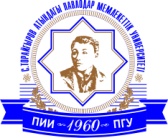 С. Торайғыров атындағы ПМУ ғалымдарының еңбектерiТруды учёныхПГУ им. С. ТорайгыроваПАВЛОДАР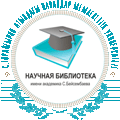 С. Торайғыров атындағыПавлодар мемлекеттік университетіАкадемик С. Бейсембаев атындағы ғылыми кітапханаС. Торайғыров атындағыПМУ ғалымдарының еңбектерiCәулет-құрылыс факультетіБиблиографиялық көрсеткішТруды учёныхПГУ имени С. ТорайгыроваАрхитектурно-строительный факультет Библиографический указательПАВЛОДАРС. Торайғыров атындағы ПМУ«КЕРЕКУ» баспасы2016УДК 0011/016ББК 91.9:74.58(5Каз)Т 59Т 59 С. Торайғыров атындағы ПМУ ғалымдарының еңбектерi.                      Cәулет-құрылыс факультеті: библиогр. көрсеткіш = Труды ученых                          ПГУ им. С. Торайгырова. Архитектурно-строительный факультет :                  библиогр. указ. / НБ ПГУ им. С. Торайгырова; сост. А. К. Бораналинова,                  Т. В. Паксютова; гл. ред.  С. А. Исамадиева; ред. Н. К. Курбатова. – Павлодар : Кереку, 2016. – 112 с.ББК 91.9:74.58 (5Каз)Гл. редактор: Исамадиева С. А., директор Научной библиотеки им. академика                       С. Бейсембаева Павлодарского государственного университета                                  им. С. Торайгырова, кандидат исторических наук Редактор:Курбатова Н. К., библиотекарь отдела компьютеризации информационно-библиографических процессов НБ им. академика С. Бейсембаева                             ПГУ им. С. Торайгырова Составители:Бораналинова А. К. библиограф высшей категории отдела компьютеризации информационно-библиографических процессов НБ им. академика С. Бейсембаева ПГУ им. С. ТорайгыроваПаксютова Т. В. библиотекарь высшей категории отдела компьютеризации информационно-библиографических процессов НБ им. академика С. Бейсембаева ПГУ им. С. Торайгырова © С. Торайғыров атындағы ПМУ ғалымдарының еңбектерi. Сәулет-құрылыс факультеті, 2016© Павлодарский государственный университет им. С. Торайгырова, 2016ҚұрастырушыларданС. Торайғыров атындағы Павлодар мемлекеттік университетінің Cәулет-құрылыс факультеті ғалымдарының еңбектерінің библиографиялық көрсеткіші факультеттің 55-жылдығына арналған.Көрсеткіштің мақсаты – Павлодар облысының білімі мен ғылымының тарихын және С. Торайғыров атындағы ПМУ-дің тарихын оқып білуге мүмкіндік жасау.Көрсеткіште ұсынылған материалдар ХХ ғасырдың екінші жартысынан бастап 2015 жылға дейінгі кезеңді қамтиды. Библиографиялық көрсеткішке диссертациялар, диссертация авторефераттары, монографиялар, жинақтардағы ғылыми еңбектер, конференция материалдары, мақалалар, оқу-әдістемелік және анықтамалық басылымдар, ғылыми-зерттеу жұмысы бойынша ғылыми есептер, өнертабыстар сипаттамалары туралы мәліметтер енгізілген.Көрсеткіш электронды каталог және С. Торайғыров атындағы ПМУ-дің профессор-оқытушылар құрамының еңбектерінің картотекасы, жеке ғалымдардың ғылыми еңбектерінің тізімі, КСРО патенттер базасы, Ұлттық зияткерлік меншік институты (ҰЗМИ) электронды бюллетені және Қазақстан патенттер базасы негізінде құрастырылған.Көрсеткішке енгізілген профессор-оқытушылар құрамының еңбектері, факультеттің оқу және ғылыми қызметінің барлық бағытын қамтиды.Көрсеткіштің құрылымы:Алғы сөз.Еңбектердің библиографиялық тізімі.Факультет ғалымдарының биобиблиографиясы.Көмекші көрсеткіштер.Көрсеткіште материалдар «Еңбектердің библиографиялық тізімі» атты негізгі бөлімде басылымның түрі бойынша, әрі қарай – автор мен еңбектің тақырыбының алфавиттік реті бойынша топтастырылған. «Ғылым. Білім. Педагогика» бөлімінде білім және ғылым саласы бойынша еңбектер белгіленген. Библиографиялық жазбалар қабылданған мемлекеттік стандартқа сәйкес – 7.1–2003 «Библиографиялық жазба. Библиографиялық сипаттама. Құрастырудың ережесі мен жалпы талаптары» бойынша құрастырылған.Библиографиялық көрсеткіштің көмекші аппараты бар:Авторлардың, серіктес авторлардың, редакторлардың есімдер көрсеткіші және көрсеткішті құрастыру үшін пайдаланылған басылымдар тізімі. Көмекші көрсеткіштер библиографиялық құралдың іздестіру мүмкіндігін кеңейтеді, талданған библиографиялық сипаттама үшін пайдаланылған дереккөздерінің тақырыбы туралы ақпарат береді.Көрсеткіш студенттерге, магистранттарға, докторанттарға,          С. Торайғыров атындағы ПМУ-дің ғалымдары мен оқытушыларына және университеттің тарихын, Павлодар облысының ғылымы мен ЖОО туралы білгісі келген көпшілік қауымға арналған.От составителейБиблиографический указатель трудов учёных                   Архитектурно-строительного факультета Павлодарского государственного университета имени С. Торайгырова подготовлен          к 55-летию факультета. Цель указателя – способствовать изучению истории образования и науки Павлодарской области, а также истории ПГУ имени                  С. Торайгырова.Представленный в указателе материал охватывает период                 со второй половины XX века по 2015 год. В библиографический указатель включены сведения о диссертациях, авторефератах диссертаций, монографиях, сборниках научных трудов, материалах конференций, статьях, учебно-методических и справочных изданиях, научных отчетах по научно-исследовательской работе, описание изобретений. Указатель составлен на основе электронного каталога                         и картотеки трудов профессорско-преподавательского состава ПГУ имени С. Торайгырова, библиографических списков научных трудов отдельных учёных, Базы патентов СССР, Электронного бюллетеня Национального института интеллектуальной собственности и Базы патентов Казахстана. Труды профессорско-преподавательского состава, включённые в указатель, освещают все направления учебной и научной деятельности факультета.Структура указателя:- Предисловие.- Библиографический список трудов.- Биобиблиография учёных факультета.- Вспомогательные указатели.Материалы указателя в основном разделе «Библиографический список трудов» сгруппированы по видам изданий, далее – в алфавитном порядке авторов и заглавий работ. Труды по вопросам образования и науки выделены в раздел «Наука. Образование. Педагогика». Библиографические записи составлены согласно требованиям ГОСТа 7.1–2003 «Библиографическая запись. Библиографическое описание. Общие требования и правила составления». Библиографический указатель имеет вспомогательный аппарат : Именной указатель авторов, соавторов, редакторов и Список изданий, использованных для составления указателя. Вспомогательные указатели расширяют поисковые возможности библиографического пособия, предоставляют информацию                        о заглавиях источников, использованных для аналитического библиографического описания.Указатель предназначен студентам, магистрантам, докторантам, учёным и преподавателям ПГУ имени С. Торайгырова, всем тем, кого интересует история университета, науки и высшего образования Павлодарской области. Алғы сөз2015 жылы Павлодар облысының алғашқы ЖОО – Павлодар индустриалдық институтының / С. Торайғыров атындағы Павлодар мемлекеттік университетінің 55-жылдық мерейтойы аталып өтуде.Павлодар облысында жоғары оқу орнының қалыптасуы өткен ғасырдағы 50-ші жылдардың соңы мен 60-шы жылдардың басында Ертістің Павлодар өңірінің Қазақстанның ғана емес, сонымен қатар Кеңес Одағының жетекші өнеркәсіп орталықтарының бірі ретінде қарқынды дамуымен сәйкес келді. Осының бәрі кадрлармен қамтамасыз ету қажеттігін тудырды. Қазақстанда 1960-1970 жж. қалыптасқан 16 жоғары оқу орнының ішінде Павлодар индустриалдық институты алғашқылардың бірі болып ашылды [1, 8 б. ]. Институттың құрамында үш факультет ашылды : машина жасау, инженерлік-құрылыс, энергетикалық.Инженерлік-құрылыс факультеті 1961 жылы инженерлерді дайындау жұмысын «Тұрғын және азаматтық құрылыс» және «Бетон және темірбетонды бұйымдардың өндірісі» мамандықтары негізінде құрылды. Бұл уақытта Павлодар облысында ірі өндірістік кешен қарқынды дамып келе жатқан.Факультетте құрылыс саласында жоғары білікті мамандарды дайындауда үлкен ғылыми әрі педагогикалық тәжірибесі бар оқытушылар зор үлесін тигізіп келеді: К. Д. Құрманов,              М. К. Кудерин, М. А. Шинтемиров, В. И. Данилов, К. Т. Саканов, С. К. Ельмұратов, В. Н. Украинец, В. А. Козионов,                     А. Ф. Ельмұратова, К. Ш. Арынғазин, П. В. Корниенко,              Б. Ч. Кудрышова, М. Ш. Алинова, Ж. А. Темірбаева,                  М. Э. Данилова, З. Н. Дахно, У. И. Қаирбеков, Л. А. Варламова, К. С. Баймульдинова және т. б.Факультеттегі ұйымдастырушылық-әдістемелік жұмыстың маңызды бағыты – сапа менеджменті жүйесі болып табылады. Факультет оқу-әдістемелік құжаттама, кафедра және факультет қызметінің негізгі көрсеткіштерінің МЖБС-на сәйкестігін талдау, кадр әлеуетін нығайту ПОҚ біліктілігін арттыру, материалдық қорды жетілдіру, кәсіпорын ұйымдармен шығармашылық байланыстарды дамыту және өзге де шаралар.Қазіргі таңда сәулет-құрылыс факультеті құрылыс, сәулет және дизайн саласы бойынша мамандарды дайындауды жалғастыруда.Технологиялық, өндірістік және дипломалды тәжірибелер келесі мекемелерде өтіледі :- «Компания Нефтехим LTD» ЖШС;- Павлодар облысы бойынша ТЖ департаменті;- Павлодар қ. ТЖ басқармасы;- «АСИ» ЖШС Павлодар қ.;- Новосібір мемлекеттік техникалық университет,- РГТЭУ тауарларын ұзақ мерзімде сақтау ғылыми-зерттеу және білім берудің инновациялық технология институты,  Мәскеу қ.;- «Атамұра» ЖШС – бұйымдар мен құрылымдардың құрылыс материалдарының өндірісі.Лабораториялық сабақтарды тиімді өткізу үшін факультеттің «Өмір сүру қауіпсіздігі мен қоршаған ортаны қорғау» оқу лабораториясы «Компания Нефтехим LТD» ЖШС, «АСИ» ЖШС, «Атамұра» ЖШС-нда орналасқан.Факультет оқытушылары шетелдегі ғылыми орталықтармен тығыз байланыста, факультет өкілдері Нью-Йорк Ғылым Академиясының, RILЕМ белді мүшелері болып табылады және          3 секция жұмысында қатысады : математика, инженеринг, компьютер технологиясы.Құрылыс бойынша мамандарды дайындау                                 оқу жоспарларына «Инженерлік және компьютерлік графика», «Сәулет жобалауында ЭВМ қолдану», «САПР негіздерімен кәсіпорындарды жобалау» және басқалары.Соңғы жылдары Кудерин М. К., Ельмұратов С. К., Украинец В. Н. докторлық диссертацияларын, ал Темербаева Ж. А., Абишева С. И., Таниева Ж. К., Гирнис С. Э., Искакова К. М. кандидаттық диссертацияларын корғады. Факультетте барлығы 40 доктор мен ғылым кандидаттары жұмыс атқарады.Факультетте түнгі үйірмелер белсенді қызмет етеді.Жыл сайын факультеттің оқытушылары мен магистранттары жақын және алыс шетелдің құрылыс және құрылыс материалдары саласы бойынша жетекші мамандардан дәріс алады :РҺD докторы, профессор Иржи Фидлердан (Чехия)          «Автомобильді жолдар құрылысындағы жаңа технологиялар»;РҺD докторы, профессор Иржи Карасека (Чехия).           «Қазіргі жылу-дыбысшығару материалдары мен энерготиімді ғимараттар мен кұрылымдардың энерготиімділігін жоғарылату жолдары»;академик, техникалық ғылымдардың докторы, профессор Т. Рашидов, техникалық ғылымдардың докторы, профессор       А. Ишанходжаев (Өзбекстан Республикасы). «Жерасты көлік құрылымдарын жобалау есебі мен ерекшеліктері мен олардың қолайсыз жағдайдағы қауіпсіздігі»;профессор, техникалық ғылымдардың докторы, Менейлюк А.И. (Украина) «Қазіргі инновациялық материалдар мен құрылыс пен сәулеттегі технологиялар».Факультет магистранттары Тотай С., Жауханов Ф.,  Беришева В., Гакштетер Г., Жакиянова А., Канапьянов А., Джахаев А., Жаншуков Е. алыс-жақын шетелдердің жетекші ЖОО-ларында ғылыми тағылымдамадан өтті : Сібір мемлекеттік автомобильді-жол академиясы, Томск мемлекеттік университеті, Прага мемлекеттік университеті, Кемер университеті.Факультет студенттері академиялық мобильділік шеңберінде Чехияда Прага мемлекеттік университетінде 21 несие көлемінде білімдерін шыңдады.Соңғы жылдар ішінде факультет ғалымдары 20-дан астам ізденушілік ғылыми-зерттеу жұмыстарын атқарды, олар тақырыбы бойынша белгіленген бағыттарға сәйкес келеді. Ғылыми-зерттеу және тәжірибелі-құрылымдық жұмыстарды жүргізу үшін ұйымдар мен кәсіпорындармен келісім-шарттар жасалған :«Компания Нефтехим LТD» ЖШС;«Атамұра» ЖШС – құрылыс материалдары, бұйымдар мен құрылымдардың өндірісі;«АСИ» ЖШС – Ғимараттар мен құрылымдарды тексеру, қолдану мен қайтақұру.Бакалавриат бағыттары :- Құрылыс;- Сәулет;- Дизайн;- Бейнелеу өнері мен сызу;- Құрылыс материалдары, бұйымдар мен құрылымдардың өндірісі;- Құрылыстағы стандарттау метрология мен сертификаттау;- Өмірсүру қауіпсіздігі мен қоршаған ортаны қорғау;- Кәсіби білім беру, көлік құрылысы.Магистратура бағыттары :- Құрылыс;- Құрылыс материалдары, бұйымдар мен құрылымдардың өндірісі;- Құрылыстағы стандарттау, метрология мен сертификаттау;- Өмірсүру қауіпсіздігі мен қоршаған ортаны қорғау.Қазіргі кезде факүльтетте келесі ғылыми мектептер қалыптасты :- Жобалау негіздері – жетекшісі – ПССМ кафедрасының аға оқытушысы Уалитова Б. Б.;- Қалдықтары қолдану арқылы жасалған құрылыс материалдары – жетекшісі – ПССМ кафедрасының доценті Никифорова В. Г.;- Механика – жетекшісі – т. ғ. д., ПГТС кафедрасының профессоры Елмұратов С. К.;- Қазіргі материалдар мен технологиялар – жетекшісі – ПГТС кафедрасының доценті Дахно З. Н.;- Көркем технологияларды қолданудағы практикум – жетекшісі т. ғ. к., «Сәулет және дизайн» кафедрасының доценті Булыга Л. Л.;- Макеттеу – жетекшісі – СжД кафедрасының доценті Қайырбеков У. И.Факультеттің түрлі халықаралық қатынастары бар :- Прага техникалық университеті (Чехия);- Одесса сәулет-құрылыс Академиясы (Украина);- Ташкент автожол институты (Өзбекстан);- Сібір автожол институты (СИБАДИ) (Ресей);- Кемер университеті (Түркия).ПредисловиеВ 2015 г. отмечается 55-летний юбилей первого высшего учебного заведения Павлодарской области – Павлодарского индустриального института / Павлодарского государственного университета имени С. Торайгырова.Становление высшего образования в Павлодарской области было вызвано тем, что в конце 50-х – начале 60-х годов прошлого века область развивалась как один из аграрно-промышленных центров не только Казахстана, но и Советского Союза.В этот период началось сооружение промышленных гигантов – тракторного и алюминиевого заводов, велась разработка Экибастузского угольного месторождения, строительство энергетической базы. Всё это требовало кадрового обеспечения. Павлодарский индустриальный институт был открыт одним из первых в числе 16 вузов, созданных в Казахстане в 1960-1970 гг. [1, с. 8]. В структуре института было создано три факультета: машиностроительный, энергетический и инженерно-строительный.Инженерно-строительный факультет был сформирован в 1961 году и начал подготовку инженеров по двум специальностям: «Промышленное и гражданское строительство» и «Производство бетонных и железобетонных изделий». В Павлодарской области в тот период интенсивно развивался огромный промышленный комплекс.Учебный процесс и научно-исследовательскую работу ведут 5 выпускающих кафедр: Промышленное, гражданское и транспортное строительство, Архитектура и дизайн, Производство и стандартизация строительных материалов, Безопасность жизнедеятельности и защита окружающей среды, Профессиональное обучение.Декан факультета Кудерин Марат Крыкбаевич, доктор технических наук, профессор. Значительный вклад в подготовку высококвалифицированных специалистов в строительной области на факультете осуществляют преподаватели с большим научным педагогическим стажем: Курманов К. Д.,             Кудерин М. К., Шинтемиров М. А., Данилов В. И., Саканов К. Т., Ельмуратов С. К., Украинец В. Н., Козионов В. А.,     Ельмуратова А. Ф., Арынгазин К. Ш., Корниенко П. В., Кудрышова Б. Ч., Алинова М. Ш., Темербаева Ж. А.,       Данилова М. Э., Дахно З. Н., Каирбеков У. И., Варламова Л. А., Баймульдинова К. С. и др.Важным направлением организационно-методической работы на факультете является система менеджмента качества. Факультет проводит большой объем работы по совершенствованию учебно-методической документации, анализ соответствия основных показателей деятельности кафедр и факультета по требованиям ГОСО, укреплению кадрового потенциала, повышению квалификации ППС, совершенствованию материальной базы, развитию творческих связей с предприятиями и организациями и другие мероприятия.На сегодняшний день архитектурно-строительный факультет продолжает готовить достойных конкурентоспособных специалистов в области строительства, архитектуры и дизайна.Технологическую, производственную и преддипломную практику проходят на базе практик:- ТОО «Компания Нефтехим LТD»;- Департамент по ЧС Павлодарской области;- Управление по ЧС г. Павлодар;- ТОО «АСИ» г. Павлодар;- Новосибирский государственный технический университет;- Научно-исследовательский и образовательный институт инновационных технологий длительного хранения товаров РГТЭУ г. Москва;- ТОО «Атамура» – производство строительных материалов изделий и конструкций.Для эффективности проведения лабораторных занятий факультет располагает учебной лабораторией «Безопасность жизнедеятельности и защита окружающей среды» в ТОО «Компания Нефтехим LТD», строительными лабораториями в ТОО «АСИ», ТОО «Атамура».Преподаватели факультета поддерживают связи с научными центрами за рубежом, представители нашего факультета являются действительными членами Нью-Йоркской Академии Наук, RІLЕM и принимают участие в работе 3-х секций: математики, инжиниринга, компьютерной технологии.В учебные планы подготовки специалистов по строительсву включены дисциплины: «Инженерная и компьютерная графика», «Применение ЭВМ в архитектурном проектировании», «Проектирование предприятий с основами САПР» и другие.За последние годы защищены докторские диссертации Кудериным М. К., Ельмуратовым С. К., Украинцем В. Н., кандидатские диссертации Темербаевой Ж. А., Абишевой С. И., Таниевой Ж. К., Гирнис С. Э., Искаковым К. М. Всего на факультете работает более 40 докторов и кандидатов наук.При факультете активно функционируют научные кружки.Ежегодно преподаватели и магистранты факультета слушают лекции ведущих специалистов ближнего и дальнего зарубежья в отрасли строительства и строительных материалов: доктора РҺD, профессора Иржи Фидлера (Чехия) «Новые технологии в строительстве автомобильных дорог»; доктора РҺD, профессора Иржи Карасека (Чехия) «Современные тепло-звукоизоляционные материалы и пути повышения энергоэффективности зданий и сооружений»; академика, доктора технических наук, профессора Т. Рашидова, доктора технических наук, профессора А. Ишанходжаева (Республика Узбекистан) «Расчет и особенности проектирования подземных транспортных сооружений и их безопасность в экстремальных условиях»; профессора, доктора технических наук Менейлюка А. И. (Украина) «Современные инновационные материалы                         и технологии в строительстве и архитектуре».Магистранты факультета Тотай С., Жауханов Ф.,     Беришева В., Гакштетер Г. Жакиянова А., Канапьянов А., Джахаев А., Жаншуков Е. прошли научную стажировку в вузах партнерах ближнего и дальнего зарубежья: Сибирская государственная автомобильно-дорожная академия, Томский государственный университет, Пражский государственный университет, Кемеровский университет.Студенты факультета в рамках академической мобильности прошли обучение в Пражском государственном университете в Чехии в объеме 21 кредита.В течение последних лет учеными факультета выполнено более 20 инициативно-поисковых научно-исследовательских работ, соответствующих тематике указанных направлений. Для проведения научно-исследовательских и опытно-конструкторских работ заключены договора с организациями и предприятиями:- ТОО «Компания Нефтехим LТD»;- ТОО «Атамура» – производство строительных материалов изделий и конструкций;- ТОО «АСИ» – обследование, испытание и реконструкция зданий и сооружений.Направления бакалавриата:- Строительство;- Архитектура;- Дизайн;- Изобразительное искусство и черчение;- Производство строительных материалов изделий и конструкций;- Стандартизация метрология и сертификация                                   в строительстве;- Безопасность жизнедеятельности защиты окружающей среды;- Профессиональное обучение, транспортное строительство.Направления магистратуры:- Строительство;- Производство строительных материалов изделий и конструкций- Стандартизация метрология и сертификация- Безопасность жизнедеятельности и защита окружающей среды.В настоящее время на факультете сложились научные школы:- Основы проектирования – руководитель ст. преподаватель кафедры ПССМ Уалитова Б. Б.;- Строительные материалы с использованием отходов – руководитель доцент кафедры ПССМ Никифорова В. Г.;- Механика – руководитель д.т.н., профессор кафедры ПГТС Ельмуратов С. К.;- Современные материалы и технологии – руководитель доцент кафедры ПГТС Дахно З. Н.;- Практикум в применении художественных технологий – руководитель к.т.н., доцент кафедры «Архитектура и дизайн» Булыга Л. Л.;- Макетирование – руководитель доцент кафедры АиД Кайрбеков У. И.Факультет имеет различные международные связи:- Пражский технический университет (Чехия);- Одесская архитектурно–строительная Академия (Украина);- Ташкентский автодорожный институт (Узбекистан);- Сибирский автодорожный институт (СИБАДИ) (Россия)Кемерский университет (Турция).ЛитератураПавлодарский Государственный университет                                  им. С. Торайгырова, 1960 – 2005 : (история становления и развития) / сост. А. Л. Захаренко; ред. Е. М. Арын. – Павлодар : ЭКО, 2005. –         275 с.С. Торайғыров атындағы Павлодар мемлекеттік университетінің жаһандану жағдайындағы тарихы (2006 – 2012 жж.) = История Павлодарского государственного университета им.               С. Торайгырова (2006 – 2012 гг.) / ред. С. М. Өмірбаев [және т. б.]. – Павлодар : ЭКО, 2013. – 364 б. – (Университет күніне арналады). Еңбектерінің библиографиялық тізіміБиблиографический список трудов Диссертациялар, авторефераттарДиссертации, авторефераты диссертацийАрынгазин К. Ш. Разработка метода автоматизированного проектирования пространственных компоновок объектов строительства (предприятия по хранению и переработке зерна) : автореф. дис. ... канд. техн. наук : 05.13.12 – Системы автоматизации проектирования. – М. : [б. и.], 1990. – 20 с. Асанов Ж. Е. Динамика заглубленных неподкрепленных тоннелей при воздействии бегущих нагрузок : магистерская дис. ... : 6N0729 – Строительство. – Павлодар : [б. и.], 2008. – 66 с. Бейсембаев М. К. Прочность сжатых железобетонных элементов с высокопрочной напрягаемой арматурой : автореф. дис. ... канд. техн. наук : 05.23.01 – Строительные конструкции, здания и сооружения. – М. : [б. и.], 1991. – 22 с.Горшкова Л. В. Исследование анкерных свай с использованием расширяющихся материалов : автореф. дис. ... канд. техн. наук : 05.23.02 – Основания и фундаменты, подземные сооружения. – Астана : [б. и.], 2002. – 26 с. Данилов В. И. Методика испытания и моделирование напряженного состояния бетона при анализе несущей способности сооружений : автореф. дис. ... канд. техн. наук : 05.23.09 – Испытание сооружений. – М. : [s. n.], 1977. – 19 с. Дубинец Н. А. Разработка интеллектуальных обучающих систем на основе моделирования учебного процесса [Рукопись] : дис. ... магистра по спец. 6М070300 – Информационные системы. – Павлодар, 2012. – 161 с. – Библиогр. : с. 91-94. Дюсенова Ж. Ж. Магнитодиодтарды қолдануымен «кернеудің тиристорлы түрлендіргіші-кедергінің электрлі пеші» үшфазалы жүйелердің дифференциалды қорғанысы [Рукопись] : магистр. дис ... : 6М071800 – Электрэнергетика мамандығы. – Павлодар, 2014. – 71 б.Дюсенова Ж. Ж. Магнитодиодтарды қолдануымен «кернеудің тиристорлы түрлендіргіші-кедергінің электрлі пеші» үшфазалы жүйелердің дифференциалды қорғанысы : магистр. ... дис. реферат : 6М071800 – Электрэнергетика мамандығы. – Павлодар, 2014. – 12 б.Ельмуратов С. К. Динамика и устойчивость неоднородных оболочек и пластин переменной жесткости : дис. ... д-ра техн. наук : 05.23.17 : защищена 27.01.07 : утв. 28.06.07. – Алматы, 2007.Ельмуратов С. К. Динамика и устойчивость неординарных оболочек и пластин переменной жесткости : автореф. дис. ... д-ра техн. наук : 05.23.17 – Строительная механика. – Алматы : [б. и.], 2006. –   49 с.Ельмуратов С. К. Исследование устойчивости и колебаний прямоугольных пластин и пологих оболочек : дис. ... канд. техн. наук : 01.02.03 : защищена 11.02.80 : утв. 04.05.80. – Свердловск, 1980.Ельмуратов С. К. Исследование устойчивости и колебаний прямоугольных пластин и пологих оболочек : автореф. дис. ... канд. техн. наук : 01.02.03 – Строительная механика. – Свердловск : [б. и.], 1979. – 20 с.Ельмуратова А. Ф. Динамика и синтез устойчивых режимов движения гидравлического виброисточника : автореф. дис. ... канд. техн. наук : 01.02.02 – Механика машин. – Алматы : [б. и.], 1996. –    23 с.Искаков Қ. М. Құрылыс индустрия карьерлерінде роторлы экскаваторларды есептеу әдістемесі және өңдеу кезіндегі пайдалану параметрлерін таңдау : техника ғылымдарының канд. дис. ... : 08.05.04 – Жол, құрылыс және көтеру-тасымалдау машиналары. – Алматы, 2010. – 141 б. – Библиогр. : 132-138 б. Искаков Қ. М. Құрылыс индустрия карьерлерінде роторлы экскаваторларды есептеу әдістемесі және өңдеу кезіндегі пайдалану параметрлерін таңдау : техника ғылымдарының канд. дис. ... автореф. : 08.05.04 – Жол, құрылыс және көтеру-тасымалдау машиналары. – Алматы, 2010. – 26 б. – Библиогр. : 22 б. Козионов В. А. Разработка методики и исследование закономерностей ползучести полускальных пород при сложном напряженном состоянии : автореф. дис. ... канд. техн. наук : 01.02.07 – Механика сыпучих тел, грунтов и горных пород. – М. : [б. и.], 1982. – 24 с.Корниенко П. В. Образование оптимальной структуры ячеистого бетона : автореф. дис. ... канд. техн. наук : 05.23.05 – Строительные материалы и изделия. – М. : [б. и.], 1974. – 19 с. Кудерин М. К. Динамика железобетонных плит, опертых по контуру, на действие ударных нагрузок : дис. ... канд. техн. наук : 05.23.01 / МИСИ им. В. В. Куйбышева. – М., 1989. – 264 с.Кудерин М. К. Динамика железобетонных плит, опертых по контуру, на действие ударных нагрузок : автореф. дис. ... на соискание уч. степени канд. техн. наук. – 1989. – 19 с.Кудерин М. К. Технологические основы получения керамогранитных плит на базе местного сырья РК : дис. ... на соискание уч. степени д-ра техн. наук. – Алматы : [б. и.], 2008. –        288 с.Кудерин М. К. Технологические основы получения керамогранитных плит на базе местного сырья РК : автореф. дис. ... на соискание уч. степени д-ра техн. наук. – Алматы : [б. и.], 2008. – 50 с.Кудрышова Б. Ч. Ресурсосберегающая технология фасадной керамической плитки на основе углеотходов : автореф. дис. ... канд. техн. наук : 05.17.11 – Технология керамич. силикат. и тугоплав. неметалл. материалов. – Алматы : [б. и.], 2000. – 28 с. Омаров Ж. М. Организационно-правовые основы управления железнодорожным транспортом в Республике Казахстан : автореф. дис. ... канд. юрид. наук : 12.00.02 – Конституционное право; муниципальное право; административное право; финансовое право : [защита 28.08.2010]. – Астана : [б. и.], 2010. – 22 с. – Библиогр. : с. 21-22. Орынтаев Ж. К. Технологические особенности строительства автомобильных дорог с цементобетонным покрытием в условиях Южно-Казахстанской области : дис. ... магистра техн. наук по спец. 6М074500 – Транспортное строительство. – Павлодар, 2014. – 82 с. – Библиогр. : с. 71-70. Орынтаев Ж. К. Технологические особенности строительства автомобильных дорог с цементобетонным покрытием в условиях Южно-Казахстанской области : реферат дис. ... магистра техн. наук по спец. 6М074500 – Транспортное строительство. – Павлодар, 2014. – 12 с. – Библиогр. : с. 12 Станевич В. Т. Керамическая черепица из отходов угледобычи (технология и свойства) : автореф. дис. ... канд. техн. наук : 05.23.05 – Строительные материалы и изделия. – Алматы :  [б. и.], 1996. – 22 с. Таниева Ж. К. Знаки и символы в традиционном и современном изобразительном искусстве Казахстана [Рукопись] : дис. ... канд. искусствоведения : 17.00.09 – Теория и история искусств : защищена 30.06.2010. – Алматы, 2010. – 149 с. Таниева Ж. К. Знаки и символы в традиционном и современном изобразительном искусстве Казахстана [Рукопись] : автореф. дис. ... канд. искусствоведения : 17.00.09 –Теория и история искусств : защищена 30.06.2010. – Алматы, 2010. – 26 с.Темербаева Ж. А. Кредиттiк оқу жүйесiнде студенттердi модульдiк технология арқылы оқыту («Инженерлiк сызба») : пед. ғыл. канд. автореф. : 13.00.08 – Кәсiптiк бiлiм беру теориясы мен әдiстемесi. – Астана, 2008. – 30 с.Темербаева Ж. А. Кредиттiк оқу жүйесiнде студенттердi модульдiк технология арқылы оқыту («Инженерлiк сызба») : пед. ғыл. канд. дис. ... : 13.00.08 – Кәсiптiк бiлiм беру теориясы мен әдiстемесi. – Астана : [б. и.], 2008. – 146 с.Тлеулесов А. К. Полимерцементные композиции с использованием отходов промышленности Павлодар-Екибастузского региона : магистерская дис. ... : 554350 – Строительство. – Павлодар : [б. и.], 2003. – 99 с.Украинец В. Н. Динамика тоннелей и подземных трубопроводов мелкого заложения при транспортных нагрузках : автореф. дис. ... докт. техн. наук : 01.02.04 – Механика деформируемого твердого тела. – Алматы : [s. n.], 2007. – 38 с. Шагиева Р. А. Равновесие состояния пологих оболочек и пластин при случайных температурных воздействиях : автореф. дис. ... канд. техн. наук : 05.23.17 – Строительная механика. – М. : [б. и.], 1989. – 24 с. Шинтемиров М. Общий метод расчета устойчивости откосов земляных сооружений : автореф. дис. ... канд. техн. наук : 05.23.07 – Гидротехнические сооружения. – Ленинград : [б. и.], 1973. – 20 с.Ғылыми басылымдарНаучные изданияАлексеева Л. А. О напряженно-деформированном состоянии цилиндрического тоннеля с двухслойной оболочкой при воздействии подвижной нагрузки // Изв. АН КазССР. Сер. Физико-матем. – 1985. – № 1. – Рукопись деп. в ВИНИТИ, № 7256-84. Данилов В. И. Испытание бетонов и других пористых материалов на прочность в условиях различных видов напряженного состояния – М., 1978. – (МИСИ).Данилов В. И. Исследование прочностных и деформативных свойств бетона в условиях различных напряженных состояний. – М., 1979. Данилов В. И. Исследование сопротивления бетона разрушению в условиях различных напряженных состояний. – М., 1979.Данилов В. И. Установка для проведения испытаний пористых материалов на прочность. – М., 1978. – (МИСИ).Динамические и термодинамические процессы в скальных грунтах и строительных конструкциях : монография /                          С. К. Тлеукенов [и др.]. – Павлодар : ПГУ им. С. Торайгырова, 2006. – 276 с.Ельмуратов С. К. Нелинейная деформация неоднородных оболочек и пластин переменной жесткости : монография. – Павлодар : НПФ «ЭКО», 2005. – 210 с.Ельмуратов С. К. Расчет гибких пластин на статические и динамические воздействия. – М., 1982. – Рукопись деп. в ВИНИТИ,  № 820-82.Ельмуратов С. К. Экспериментальные исследования тонких пластин на вынужденные колебания с учетом произвольно расположенных сосредоточенных масс. – М., 1979. – Рукопись деп. в ВИНИТИ, № 2332-80.Керамогранит на основе казахстанского сырья : монография / М. К. Кудерин [и др.]. – Павлодар, 2007. – 304 с.К интегральной оценке эффективности производства по областям республики / Интеграция АСПР. – Алматы : НИИАСПУ при Госплане Каз СССР, 1986. Козионов В. А. Исследование реологических свойств трещиноватых полускальных пород при различных напряженных состояниях / ВНИИРС Госстрой СССР. – М., 1980. – 38 с.Козионов В. А. Напряженно-деформированное состояние слоя подстилаемого несжимаемым основанием при действии кольцевой нагрузки / ВНИИС Госстрой СССР. – М., 1981. – 26 с.Козионов В. А. Стенд для исследования механических свойств слабых скальных пород при сдвиге кручением / ВНИИС Госстрой СССР. – М., 1981. – 16 с.Корниенко П. В. Влияние способов изготовления и дисперсности песка на фазовый состав новообразования ячеистого бетона / П. В. Корниенко, Виноградов, Г. П. Сахаров // Труды МИСИ. – Вып. 107. Вопросы совершенствования качества строительных растворов. – М., 1975.Корниенко П. В. Подготовка и переименование сырьевых материалов в технологии ячеистого бетона оптимальной структуры / П. В. Корниенко, Г. П. Сахаров, Н. Н. Попов // Указатель депонированных рукописей. – 1980. – № 5.Кудерин М. К. Методика экспериментального исследования железобетонных плит, опертых по контуру, на действие ударных нагрузок / МИСИ им. В. В. Куйбышева. – М., 1988. – 7 с. – Деп. в ВНИИИС, № 9304. Кудерин М. К. Расчет железобетонных плит, опертых по контуру, на действия ударной нагрузки : монография. – Павлодар : ПГУ им. С. Торайгырова, 2003. – 202 с.Кудерин М. К. Сравнение результатов экспериментального исследования железобетонных плит, опертых по контуру, и использования существующих эмпирических формул / МИСИ им. В. В. Куйбышева. – М., 1988. – 6 с. – Деп. в ВНИИИС, № 9303.Миграция радионуклидов в цепи «почва – растение – животное» на отдельных участках территории бывшего Семипалатинского полигона / Б. А. Тулеубаев [и др.]. – Курчатов :    [б. и.], 2002. – 23 с. Михайловский В. П. Рекомендации по применению бокситовых шламов глиноземного производства в бетонах и строительных растворах. – М. : НИИЖБ Госстроя СССР, 1991.Организация надзора за состоянием электрохозяйства на промышленном предприятии. – Павлодар, 1981.Рекомендации по производству керамического кирпича из вскрышных пород угледобычи Экибастузского угольного бассейна /               В. Т. Станевич [и др.]. – Павлодар : ПГУ им. С. Торайгырова, 2005. – 42 с.Соболев Г. М. Использование зол Павлодарских ТЭЦ в качестве мелкого наполнителя керамзитобетона / Г. М. Соболев,            В. И. Данилов, А. П. Капустин. – М., – 1980.Тулеубаев Б. А. Организация биомониторинга на территории бывшего Семипалатинского испытательного полигона /                       Б. А. Тулеубаев, А. Т. Сейсебаев. – Курчатов : [б. и.], 1999. – 71 с. Тулеубаев Б. А. Проблемы ликвидации источников радиационного загрязнения природной среды : монография /               Б. А. Тулеубаев, В. В. Ковалев, А. К. Адрышев. – Павлодар : ЭКО, 2009. – 114 с. Тулеубаев Б. А. Радиоэкологический контроль природной среды (в местах проведения ядерных испытаний) : монография /        Б. А. Тулеубаев, В. В. Ковалев. – Павлодар : ПГУ им. С. Торайгырова, 2006. – 167 с.Тулеубаев Б. А. Экологическое нормирование сбросов загрязняющих веществ сточными водами промышленных объектов на окружающую среду. Система нормативов ПДС сточных вод промышленных площадок ИАЭ НЯЦ РК / Б. А. Тулеубаев,                             Н. Г. Николаева. – Курчатов : ПЦНТИ, 2002. – 33 с. Тулеубаев Б. А. Эколого-экономические проблемы безопасного проживания населения в зоне влияния Семипалатинского полигона : ситуация, оценка и критерии / Б. А. Тулеубаев,                   С. Ы. Балыкбаева. – Курчатов : [б. и.], 2002. – 24 с. Тулеубаев Б. А. Эколого-экономический подход к оценке состояния окружающей среды Семипалатинского региона : критерии, зонирование, ущербы / Б. А. Тулеубаев, Н. С. Чугунова. – Курчатов : [б. и.], 2002. – 30 с. Тулеубаев Б. А. Экология лугов и пастбищ Прииртышья. – Алматы : [б. и.], 2000. – 42 с.Тулеубаев Б. А. Элементы современной модели кормовой базы фермерского хозяйства : концепция организации и создания автономной кормовой базы. – Алматы : ПЦНТИ, 1998. – 41 с. Украинец В. Н. Действие подвижной скручивающей периодической нагрузки на цилиндрическую полость в упругом пространстве. – Деп. в КазНИИНТИ 30.05.91, № 3408-Ка91.Украинец В. Н. Динамика тоннелей и трубопроводов мелкого заложения под воздействием подвижных нагрузок. – Павлодар : ПГУ им. С. Торайгырова, 2006. – 123 с.Украинец В. Н. Задача о движущейся вдоль оси цилиндрической нагрузке в упругом полупространстве // Павлодар. индустр. ин-т. – Павлодар, 1990. – Деп. в КазНИИНТИ 27.03.90,                № 3064.Ғылыми есептеріНаучные отчетыБетонные и железобетонные изделия на основе отходов промышленности на примере цеха ЖБИ предприятия «Павлодарэнерго-спецремонт» : заключительный отчет / ПИИ; рук. работы О. К. Дюсебаев. – Павлодар, 1988. – 43 с. – № ГР 01.88.0052208. – Инв. № 02.89.0053711.Внедрение неразрушающего метода контроля качества бетона и железобетона в производстве; определение морозостойкости бетона различных видов : отчет / ПИИ; рук. работы И. С. Ахметов. – Павлодар, 1976. – 63 с. – № ГР 75057998. – Инв. № Б 538229.Выявление факторов и источников подтопления территории г. Павлодара : заключительный отчет / ПИИ; рук. работы С. А. Мамаева. – Павлодар, 1985. – 28 с. – № ГР 01.85.0078712. – Инв. –                       № 02.860058952.Выявление факторов и источников подтопления территории  г. Павлодара : отчет о г/б НИР / С. А. Мамаева [и др.]. – № ГР 01.85.0078712. – Инв. № 02.86.0058952. Ельмуратов С. К. Обследование и испытание несущих конструкций и конструирование элементов усиления железобетонных плит покрытия ОМЦ Павлодарского алюминиевого завода /                С. К. Ельмуратов, С. К. Ахмедиев; Фонды КарПТИ. – Караганда, 1992. – № ГР 01840015108.Ельмуратов С. К. Расчет и разработка усиления несущих конструкций склада огнеупоров ТСЦ Павлодарского алюминиевого завода / С. К. Ельмуратов, С. К. Ахмедиев; Фонды КарПТИ. –Караганда, 1992. – № ГР 01840015108. Ельмуратов С. К. Результаты обследования и испытания конструкций объектов Павлодарского алюминиевого завода /                                 С. К. Ельмуратов, С. К. Ахмедиев; Фонды КарПТИ. – Караганда, 1991. – № ГР 01840015108. Изучение процесса изменения гидрогеологических условий строительства на территории г. Павлодара : отчет / ПИИ; рук. темы канд. геолог.-мин. наук, доцент С. А. Мамаева. – Павлодар, 1983. –    84 с. – № ГР 01.83.0051589. – Инв. № 02.84.0036989.Инженерно-техническое обследование несущих и ограждающих конструкций, зданий и сооружений предприятий Павлодарской области. Инженерно-техническое обследование несущих конструкций главного корпуса Ермаковского завода железобетонных изделий : промежуточный отчет / ПИИ; рук. работы М. А. Шинтемиров. – Павлодар, 1986. – 131 с. – № ГР 01.85.0015982. – Инв. № 02.86.0065021.Инженерно-техническое обследование несущих конструкций объединенного производственного корпуса специализированных организаций РПКБ Экибастузской ГРЭС-1 : заключительный отчет / ПИИ; рук. работы В. Н. Украинец. – Павлодар, 1987. – 84 с. – № ГР 01.87.0086794. – Инв. № 02.88.0040926.Инженерно-техническое обследование цеха ячеистых бетонов комбината ЖБИ-4 : отчет о НИР / рук. К. Х. Марданов // Павлодар. индустр. ин-т. – Павлодар, 1989. – № ГР 01.86.0056199. – Инв. № 02.89.0021579. Использование зол ТЭС вскрышных пород Экибастузского угольного месторождения и других промышленных отходов при производстве местных строительных материалов и заполнителей для бетона и раствора : заключительный отчет / ПИИ; рук. работы           П. В. Корниенко. – Павлодар, 1986. – 96 с. – № ГР 01.83.0046578. – Инв. № 02.86.007227.Исследование возможности получения высокомарочного кирпича на основе глин Калкаманского месторождения : отчет / ПИИ; рук. работы И. С. Ахметов. – Павлодар, 1978. –76 с. – Рег.                   № 75057997. – Инв. № 6675502.Исследование вскрышных пород Экибастузского угольного бассейна как сырья для производства строительных материалов. Разработать техническое задание на технологию утилизации пород внешней вскрыши Экибастузского бассейна в производстве керамического кирпича : заключительный отчет / ПИИ; рук. работы А. П. Капустин. – Павлодар, 1985. –47 с. – № ГР 01.84.0039550. – Инв. № 02.86.0084325.Исследование вскрышных пород Экибастузского угольного бассейна как сырья для производства строительных материалов. Породы внешней вскрыши как попутное полезное ископаемое Экибастузского угольного бассейна : промежуточный отчет / ПИИ; рук. работы А. П. Капустин. – Павлодар, 1985. – 83 с. – № ГР 01.84.0039550. – Инв. № 02.86.0046388.Исследование возможности использования отходов местной промышленности для повышения качества изделий на КПП треста «Павлодартрансстрой» : отчет / ПИИ; рук. работы к. т. н., доцент      П. В. Корниенко. – Павлодар, 1984. – 72 с.Исследование возможности получения высокомарочного кирпича на основе глин Калкаманского месторождения : отчет / ПИИ; рук. работы И. С. Ахметов. – Павлодар, 1978. – 76 с. – № ГР 75057997. – Инв. № 6675502.Исследование вскрышных пород Экибастузского угольного бассейна как сырья для производства строительных материалов. Породы внешней вскрыши как попутное полезное ископаемое Экибастузского угольного бассейна : промежуточный отчет / ПИИ; рук. работы А. П. Капустин. – Павлодар, 1985. – 83 с. – № ГР 01.84.0039550. – Инв. № 02.86.0046388.Исследование вскрышных пород Экибастузского угольного бассейна как сырья при производстве строительных материалов. Проведение исследований пригодности глин для производства красного кирпича и определение физико-технических характеристик его : промежуточный отчет / ПИИ; рук. работы к. т. н. доцент             П. В. Корниенко. – Павлодар, 1986. – 57 с. – № ГР 01.84.0039550. – Инв. № 02.86.0056922.Исследование вскрышных пород Экибастузского угольного бассейна как сырья для производства строительных материалов. Разработать техническое задание на технологию утилизации пород внешней вскрыши Экибастузского бассейна в производстве керамического кирпича : заключительный отчет / ПИИ; рук. работы А. П. Капустин. – Павлодар, 1985. – 47 с. – № ГР 01.84.0039550. – Инв. № 02.86.0084325.Исследование и разработка возможности применения бетононасосов БН 80-20 в зимнее время : заключительный отчет / ПИИ; рук. работы М. С. Тусупов. – Экибастуз, 1989. – 108 с. – № ГР 01.88.0046084. – Инв. № 02.90.0008317.Исследование некоторых вопросов механизации строительного производства на базе цеха бетонных изделий УПТК треста «Павлодаржилстрой» : отчет / ПИИ; рук. работы                       А. Я. Солодов. – Павлодар, 1976. – 71 с.Исследование прочности, деформативности и трещиностойкости железобетонных конструкций, выпускаемых комбинатом ЖБИ-2 : отчет / ПИИ; рук. работы М. А. Шинтемиров. – Павлодар, 1977. – 72 с. – № ГР. 77074722. – Инв. № Б 655302.Исследование прочности, деформативности и трещиностойкости железобетонных конструкций, выпускаемых комбинатом ЖБИ-2 : отчет / ПИИ; рук. работы М. А. Шинтемиров. – Павлодар, 1978. – 71 с. – № ГР 78043861. – Инв. № Б 727578.Исследование прочности, деформативности и трещиностойкости железобетонных конструкций, выпускаемых комбинатом ЖБИ-2 : отчет / ПИИ; рук. темы к. т. н.                             И. М. Тунгушбаев. – Павлодар, 1980. – 42 с.Исследование уровня организации строительных работ (каменная кладка) : отчет / ПИИ; рук. работы А. Я. Солодов. – Павлодар, 1976. – 10 с. – № ГР 76049810. – Инв. № Б 511693.Исследование факторов, влияющих на качество строительных работ, выполняемых СУ ТЭЦ-3 на объекте «Школа на 960 мест» : отчет / ПИИ; рук. работы А. Солодов. – Павлодар, 1974. – 54 с. – № ГР 74058417. – Инв. № Б 370747.Исследование физико-механических свойств шлакоблоков : отчет / ПИИ; рук. работы с. н. с. Л. Х. Ибатулина. – Павлодар, 1983. – 28 с.Комплексное использование вскрышных пород Экибастузского месторождения в производстве строительных материалов и изделий. Разработать технологию производства легких пористых заполнителей из вскрышных пород : промежуточный отчет / ПИИ; рук. работы А. П. Капустин. – Павлодар, 1989. – 58 с. – № ГР 01.86.0033422. – Инв. № 02900005386.Комплексное использование вскрышных пород Экибастузского месторождения в производстве строительных материалов и изделий. Разработка и проверка в промышленных условиях технологии производства керамзитового гравия на основе вскрышных пород Экибастузского угольного бассейна : заключительный отчет / ПИИ; рук. работы А. П. Капустин. – Павлодар, 1990. – 46 с. – № ГР 01.86. 0033422. – Инв. № 02.91.0001054.Комплексное использование местного сырья и вторичных ресурсов в производстве строительных материалов и конструкций : отчет о НИР / ПИИ; рук. работы В. И. Данилов. – Павлодар, 1987. –  № ГР 01.86.0056199.Комплексное использование местного сырья и вторичных ресурсов в производстве строительных материалов и конструкций. Инженерно-техническое обследование цеха ячеистых бетонов комбината ЖБИ-4 : промежуточный отчет / ПИИ; рук. работы            В. Н. Украинец. – Павлодар, 1988. – № ГР 01.86.0056199. – Инв. № 02.89.0021579.Комплексное использование местного сырья и вторичных ресурсов в производстве строительных материалов и конструкций. Использование зол сухого отбора в бетонах различных видов при производстве изделий на КЖБИ-2, а также в асфальтобетонных смесях : промежуточный отчет / ПИИ; рук. работы П. В. Корниенко, В. П. Михайловский. – Павлодар, 1987. – 55 с. – № ГР 01.86.0056199. – Инв. № 02.88.0055285.Комплексное использование местного сырья и вторичных ресурсов в производстве строительных материалов и конструкций. Использование зол сухого отбора в бетонах различных видов при производстве изделий на КЖБИ-2. Раздел 02 : промежуточный отчет / ПИИ; рук. работы П. В. Корниенко. – Павлодар, 1986. – 117 с. – № ГР 01.86.0056199. – Инв. № 02.87.0053939.Комплексное использование местного сырья и вторичных ресурсов в производстве строительных материалов и конструкций. Использование зол ТЭС сухого отбора и суперпластификатора С-3 в производстве железобетонных изделий из легкого и тяжёлого бетона на предприятии треста «Семипалатинск-промстрой» : отчет / ПИИ; рук. работы В. П. Михайловский. – Павлодар, 1988. – 55 с. – № ГР 01.86.0056199. – Инв. № 02.88.0053176.Комплексное использование местного сырья и вторичных ресурсов в производстве строительных материалов и конструкций. Определение пригодности глинистого сырья для производства красного кирпича в условиях совхоза : промежуточный отчет / ПИИ; рук. работы П. В. Корниенко. – Павлодар, 1989. – 35 с. – № ГР 01.86.0056199. – Инв. № 02.90.0024161.Комплексное использование местного сырья и вторичных ресурсов в производстве строительных материалов и конструкций. Оптимизация состава тяжелого и легкого бетона с использованием материалов предприятия, пластификатора и золы сухого отбора : промежуточный отчет / ПИИ; рук. работы П. В. Корниенко. – Павлодар, 1988. – 55 с. – № ГР 01.86.0056199. – Инв. № 02.89.0023811.Комплексное использование местного сырья и вторичных ресурсов в производстве строительных материалов и конструкций. Оптимизация составов тяжелого бетона с суперпластификатором С-3. Определение морозостойкости и водонепроницаемости бетонов производственных составов для специальных сооружений :  промежуточный отчет / ПИИ; рук. работы П. В. Корниенко. – Павлодар, 1987. – 48 с. – № ГР 01.86.0056199. – Инв. № 02.88.0040412.Комплексное использование местного сырья и вторичных ресурсов в производстве строительных материалов и конструкций. Определение пригодности глинистого сырья для производства кирпича в условиях совхоза : промежуточный отчет / ПИИ; рук. работы В. П. Михайловский. – Павлодар, 1989. – 35 с. – № ГР 01.86.0056199. – Инв. № 02.90.0024161.Комплексное использование местного сырья и вторичных ресурсов в производстве строительных материалов и конструкций. Отработка и внедрение комплекса мероприятий обеспечивающих снижение расхода цемента и улучшения качества выпускаемой продукции : промежуточный отчет / ПИИ; рук. работы                        В. П. Михайловский. – Павлодар, 1989. – 42 с. – № ГР 01.86.0056199. – Инв. № 02.89.0063522Комплексное использование местного сырья и вторичных ресурсов в производстве строительных материалов и конструкций. Подобрать составы заполнителей и разработать технологию ПФЗ повышенного качества на основе использования отходов производства : промежуточный отчет / ПИИ; рук. работы                    А. И. Менейлюк. – Павлодар, 1989. – 79 с. – № ГР 01.86.0056199. – Инв. № 02.90.0001250.Комплексное использование местного сырья и вторичных ресурсов в производстве строительных материалов и конструкций. Применение золы-уноса ТЭЦ при изготовлении железобетонных изделий на КЖБИ и К : промежуточный отчет / ПИИ; рук. работы     О. К. Дюсебаев. – Павлодар, 1987. – 30 с. – № ГР. 01.86.0056199. – Инв. № 02.88.0045999.Кудерин М. К. Методы расчета ЖБК на действие мгновенного импульса (удара) с учетом затухания : реферат МИСИ. – М., 1985. – 46 с.Кудерин М. К. Научно-техническое обследование несущих конструкций зданий и сооружений п/я В-2174 с целью их реконструкции. Научно-техническое обследование состояния конструкций градирен : отчет о НИР / Павлодарский индустриальный институт; рук. М. А. Шинтемиров. – Павлодар, 1989. – 65 с. – № ГР 01.88.0019594.Кудерин М. К. Экспериментально-теоретические исследования устойчивости каркаса главного корпуса ГРЭС на стадии монтажа Экибастузского топливно-энергетического комплекса : отчет о НИР / Павлодарский индустр. институт; рук. М. А. Шинтемиров. – Павлодар, 1984. – 87 с. – № ГР 78055360. Кудерин М. К. Экспериментально-теоретическое исследование несущих конструкций топливоподачи Экибастузской ГРЭС – 1 : отчет о НИР / Павлодар. индустр. ин-т; рук.                       М. А. Шинтемиров. – Павлодар, 1983. – 89 с.Марданов Ж. М. Комплексное использование местного сырья и вторичных ресурсов в производстве строительных материалов и конструкций : Отчет о НИР // Павлодар. индустр. ин-т; рук.              В. И. Данилов. – Павлодар, 1987. – № ГР 01.86.0056199.Научно-техническое обследование несущих конструкций зданий и сооружений п/я В-2174 с целью их реконструкции. Научно-техническое обследование состояния конструкций градирен : промежуточный отчет / ПИИ; рук. работы М. А. Шинтемиров. – Павлодар, 1988. – 51 с. – № ГР 01.88.0019594. – Инв. № 02.89.0047985.Научно-техническое обследование несущих конструкций зданий и сооружений п/я В-2174 с целью их реконструкции. Научно-техническое обследование состояния конструкций градирен: промежуточный отчет / ПИИ; рук. работы М. А. Шинтемиров. – Павлодар, 1989. – 65 с. – № ГР. 01.88.0019594. – Инв. № 02.90.000807.Обследование состояния несущих и отражающих конструкций производственного корпуса ПКРЗ в условиях эксплуатации : отчет / ПИИ; науч. рук. к. т. н., доцент                          К. Д. Курманов. – Павлодар, 1980. – 38 с. – № 886017.Определение потребных управляющих воздействий динамических систем с заданными условиями функционирования /  Ю. М. Лоенко, Р. Х. Галимуллина, В. А. Гельдт, С. Б. Дюсембаева. – № ГР 01.83.001649. – Инв. № 02.86.0057039 от 11.04.86.Оптимизация составов и исследование свойств бетонов для специальныхсооружений : отчет / ПИИ; рук. работы П. В. Корниенко. – Павлодар, 1985. – 74 с. – № ГР 01.84.0043199. – Инв. № 02.85.0066827.Отработка методик проверочных расчетов строительных металлоконструкций : отчет / ПИИ; рук. работы Ю. Мельников : – Павлодар, 1975. – 114 с. – № ГР 74058419.Отработка методик проверочных расчетов строительных металлоконструкций : отчет / ПИИ; рук. работы Ю. Мельников. – Павлодар, 1976. – 54 с. – № ГР 74058419. – Инв. № Б514654.Получение тарировочных кривых для контроля качества бетона разных видов в производственных условиях неразрушающим методом: / ПИИ; рук. работы И. С. Ахметов. – Павлодар, 1975. – 48 с. – № ГР 74058717. – Инв. № Б 434984.Провести экспериментальное районирование г. Павлодара по потенциальной подтопляемости грунтовыми водами и разработать предложения к методике районирования территории городов :  отчет / ПИИ; рук. работы канд. геолог.-мин. н., доцент С. А. Мамаева. – Павлодар. 1985. – 92 с. – Рег. №. 01.84.0072747. – Инв. № 02.86.0024540.Разработать технологию производства легких пористых заполнителей из вскрышных пород. Разработать технические предложения по использованию вскрышных пород в производстве легких пористых заполнителей : промежуточный отчет / ПИИ; рук. работы А. П. Капустин. – Павлодар, 1986. – 72 с. – № ГР 01.86.0033422. – Инв. № 02.87.0028117.Разработать технологию производства легких пористых заполнителей из вскрышных пород. Разработка технических предложений и параметров технологии производства керамзита : промежуточный отчет / ПИИ; рук. А. П. Капустин. – Павлодар, 1987. – 35 с. – № ГР 01.86.0033422. – Инв. № 02.88.0021030.Разработать технологию производства легких пористых заполнителей из вскрышных пород. Разработать проект технических условий на вскрышные породы для производства керамзита : промежуточный отчет / ПИИ; рук. работы А. П. Капустин. – Павлодар, 1988. – 73 с. – № ГР 01.86.0033422. – Инв. № 02.89.0014207.Разработка составов водонепроницаемого бетона и исследование трещиностой-кости бетонов конструкций специального назначения с использованием местных заполнителей и различных видов цементов : отчет / ПИИ; рук. работы П. В. Корниенко. – Павлодар, 1980. – 66 с. – № ГР. 78039609. – Инв. № Б 909874.Разработка составов и оказание технической помощи при внедрении в производство ячеистого бетона объемной массой             500 кг/м3 для стеновых конструкций на Павлодарском КЖБИ-4 : отчет / ПИИ; рук. работы П. В. Корниенко. – Павлодар, 1977. – 59 с. – № РГ 76060402. – Инв. № 3633745.Разработки рекомендаций по расчету железобетонных балок и колонн на ударные воздействия аварийного характера : отчет о НИР / МИСИ им. В. В. Куйбышева; В. А. Виноградов [и др.]. – М., 1988. – 200 с. – № ГР 01.86.0099635.Совершенствование технологии возведения противофильтрационных завес. Разработать интенсивную технологию противофильтрационных завес, сооружаемых способом «Стена в грунте» : промежуточный отчет. / ПИИ : рук. работы                            В. П. Михайловский, Е. Ф. Терёхин. – Павлодар, 1987. – 35 с. –          № ГР01.87.0086795. – Инв. № 02.88.0036903.Совершенствование технологии возведения противофильтрационных свойств заполнителей противофильтрационных завес : промежуточный отчет / ПИИ; рук. работы В. П. Михайловский, Е. Ф. Терёхин. – Павлодар, 1987– 23 с. – № ГР 01.87.0086795. – Инв. № 02.88.0036902.Шеломенцева В. П. Строительный комплекс ЭТЭКа : отчет (Ин-т экономики АН КазСССР). Раздел «Предложения по развитию отраслей производственной инфраструктуры к ЦПК. Развитие Экибастузского ТЭК на 12-ю пятилетку и до 2000 г. – Алматы, 1985.Шеломенцева В. П. Уровень развития и структура строительного комплекса : Раздел научного отчета НИР ин-та Экономики АН КазССР «Исследование уровня структуры и экономической эффективности территориальной организации производства (на примере ТПК).Шеломенцева В. П. Экономическая эффективность функционирования строительного комплекса ТПК : Раздел отчета института экономики АН КазССР. – Алматы, 1986.Экспериментально-теоретическое исследование несущих конструкций топливоподачи. Ч 1. : отчет / ПИИ; рук. работы канд. техн. наук, доцент М. А. Шинтемиров. – Павлодар, 1983. – 89 с.Экспериментально-теоретическое исследование несущих конструкций топливоподачи. Ч 2. : отчет / ПИИ; рук. работы к. т. н., доцент М. А. Шинтемиров. – Павлодар, 1983. – 153 с.Экспериментально-теоретические исследования устойчивости каркаса главного корпуса ГРЭС на стадии монтажа в условиях Экибастузского топливно-энергетического комплекса : отчет / ПИИ; рук. темы М. А. Шинтемиров. – Павлодар, 1984. – 87 с. – Рег. № 78055360. – Инв. № 02.84.0074936. Экспериментальные исследования прочностных и деформативных свойств железобетонных изделий и конструкций : отчет / ПИИ; рук. работы М. А. Шинтемиров. – Павлодар, 1979. – 47 с. – Рег № 7905596. – Инв. № Б 829568.Ғылыми жариялымдарыНаучные публикацииҒылыми конференция материалдарыМатериалы научных конференцийKuderin M. K. Das keramische Granit – die neuen Technologien des 21 Jahr hundert // «Қазақстан және әлем тілдері» атты республикалық ғылыми-практикалық конференцияның материалдары = Материалы республиканской научно-практической конференции «Казахстан и мировые языки» = Materials of the republic scientific-practical conference «Kazakhstan and World Languages» = Materialien der republikanischen wissenschaftlich-praktischen Konferenz «Kasachstan und die Weltsprachen». – Павлодар, 2005. – Т. 2. – С. 130-134.Kuderin M. K. Estimating causes of wrecking deformation in a low house under construction on soil foundation / М. К. Kuderin,             V. А. Коzionov, D. К. Мystafin // Междунарный симпозиум по геотехнике «Geotehnical aspects of natural and man-made disasters». – Астана. – 2005. Азаров А. Е. Феррохромовая пыль как минеральный порошок для асфальтобетонных смесей / А. Е. Азаров,                         В. А. Анисимов, Ш. К. Торпищев // Тезисы докл. обл. науч.-прак. конф. «Молодые ученые области – развитию Павлодар-Экибастузского ТПК», посвящ. XXVII съезду КПСС, 26-27 нояб. 1985г. – Павлодар, 1985. – С. 20-21.Активированные минеральные вяжущие с использованием отходов промышленности Павлодар-Экибастузского региона /            М. К. Кудерин [и др.] // Проблемы комплексного развития Казахстана : мат. междунар. науч.-техн. конф. : в 3 ч. – Алматы, 1996. – Ч. 3. Строительство. Машиностроение и металлургия. Экология. Кадры.– С. 10.Арбузов С. Н. Повышение качества гипсобетонных изделий с использованием местных заполнителей / С. Н. Арбузов,                    Н. К. Торпищева, П. В. Корниенко // Научно-технический прогресс в повышении долговечности зданий и сооружений в свете решений ХХVI съезда КПСС и Совета Министров СССР «О мерах по ускорению научно-технического прогресса в народном хозяйстве» : тезисы докл. науч.-техн. конф. – Павлодар, 1984. – С. 41-42.Арынгазин К. Ш. Программная реализация задачи пространственной компановки технологического оборудования /                       К. Ш. Арынгазин, К. М. Акишев // Наука и новая технология в развитии Павлодар-Экибастузского региона : мат. обл. науч.-техн. конф. – Алматы, 1993. – Ч. 1. – С. 70-71.Арынгазин К. Ш. Технология использования программного обеспечения задачи пространственной компоновки объектов строительства / К. Ш. Арынгазин, К. М. Акишев // Наука и новая технология в развитии Павлодар-Экибастузского региона : мат. обл. науч.-техн. конф. – Алматы, 1993. – Ч. 2. – С. 78-79.Бетон с применением золы и суперпластификатора С-З /                      О. К. Дюсебаев [и др.] // Совершенствование технологических процессов на предприятиях Павлодар-Экибастузского региона : мат. обл. науч.-техн. конф. – Павлодар, 1988. – С. 29-31.Боровиков Г. В. К подбору сечения сжатых элементов // Наука и новая технология в развитии Павлодар-Экибастузского региона : мат. обл. науч.-техн. конф. – Алматы, 1993. – Ч. 2. –                 С. 68-70.Боровиков Г. В. Прикладной метод расчета структурных покрытий // Тезисы докл. обл. науч.-практ. конф. «Молодые ученые области – развитию Павлодар-Экибастузского ТПК», посвящ. XXVII съезду КПСС, 26-27 нояб. 1985 г. – Павлодар, 1985. – С. 3-5.Вскрышные породы – сырье для производства аглопорита и керамзита // Тезисы докл. обл. науч.-практ. конф. «Молодые ученые области – развитию Павлодар-ЭкибастузскогоТПК», посвящ. XXVII съезду КПСС, 26-27 нояб. 1985 г. – Павлодар, 1985. – С. 17-18.Гаас В. Я. Номографическое представление некоторых расчетных зависимостей из области двигателей внутреннего сгорания / В. Я. Гаас, С. Б. Дюсембаева // Актуальные проблемы машиностроения : труды респ. конф. по пробл. машиностроения Казахстана на этапе перестройки, 15-17 нояб. 1989 г. – Алматы : Наука, 1989. – С. 180-181.Данилов В. И. Исследование прочностных и деформативных свойств бетона в условиях трехосного напряженного состояния /                       В. И. Данилов, Р. А. Щеканенко // Экспериментальные исследования инженерных сооружений (методы, приборы, оборудование, метрологическое обеспечение : тезисы докл. к 4-й Всесоюзной конф., Казань, сент. 1977 г. – Киев, 1977. – 16 с.Данилов В. И. Некоторые результаты исследования сопротивления бетона динамическому нагружению в условиях сложного напряженного состояния // Материалы 35-й науч.-техн. конф. МИСИ в области промышленного, гражданского и гидротехнич. строительства. – М., 1976. – С. 39.Данилов В. И. О новом параметрическом показателе бетона // Научно-технический прогресс в повышении долговечности зданий и сооружений в свете решений ХХVI съезда КПСС и Совета Министров СССР «О мерах по ускорению научно-технического прогресса в народном хозяйстве» : тезисы докл. науч.-техн. конф. – Павлодар, 1984. – С. 2-3.Данилов В. И. Применение метода внутрипорового избыточного давления в исследовании свойств бетона // Научно-технический прогресс в повышении долговечности зданий и сооружений в свете решений ХХVI съезда КПСС и Совета Министров СССР «О мерах по ускорению научно-технического прогресса в народном хозяйстве» : тезисы докл. науч.-техн. конф. – Павлодар, 1984. – С. 10.Данилов В. И. Ресурсосберегающая технология производства керамзита на сырьевой базе Павлодарской области /     В. И. Данилов, С. С. Донцов // Наука и новая технология в развитии Павлодар-Экибастузского региона : мат. обл. науч.-техн. конф. – Алматы, 1993. – Ч. 2. – С. 52-53.Данилов В. И. Способ испытания бетонов на трехосное неравномерное растяжение // Научно-технический прогресс в повышении долговечности зданий и сооружений в свете решений ХХVI съезда КПСС и Совета Министров СССР «О мерах по ускорению научно-технического прогресса в народном хозяйстве» : тезисы докл. науч.-техн. конф. – Павлодар, 1984. – С. 13-14.Данилова М. Э. Результаты натурных обследований строительных конструкций цехов Павлодарского тракторного завода / М. Э. Данилова, И. Ж. Жумагулов, М. Ю. Семеньков // Научно-технический прогресс в повышении долговечности зданий и сооружений в свете решений ХХVI съезда КПСС и Совета Министров СССР «О мерах по ускорению научно-технического прогресса в народном хозяйстве» : тезисы докл. науч.-техн. конф. – Павлодар, 1984. – С. 12.Древесный бетон на основе отходов тарного производства / О. К. Дюсебаев [и др.] // Тезисы докладов. – Челябинск, 1989.Дюсебаев О. К. Бетон с применением золы и суперпластификатора С-З / О. К. Дюсебаев, В. Г. Никифорова,                 Г. А. Чистякова // Сборник тезисов обл. науч.-техн. конф. – Павлодар, 1988.Дюсебаев О. К. Использование отходов промышленности Павлодар-Экибастузского территориального комплекса в производстве бетонных и железобетонных изделий // Наука и новая технология в развитии Павлодар-Экибастузского региона : мат. обл. науч.-техн. конф. – Алматы, 1993. – Ч. 2. – С. 79-81.Дюсебаев О. К. Использование суперпластификатора С-3 для бетонов / О. К. Дюсебаев, В. Г. Никифорова, Г. А. Чистякова // Теория и практика применения суперпластификаторов в композиционных строительных материалах : тезисы докл. конф., 21-22 февр. – Пенза, 1992.Дюсебаев О. К. Сульфатостойкость плотных селикатных бетонов из шлаков Экибастузского угля / О. К. Дюсебаев,                     М. Х. Хамитов // Наука и новая технология в развитии Павлодар-Экибастузского региона : мат. обл. науч.-техн. конф. – Алматы, 1993. – Ч. 2. – С. 81-82.Дюсебаев О. К. Теория и практика применения суперпластификаторов в композиционных строительных материалах / О. К. Дюсебаев, В. Г. Никифорова, Г. А. Чистякова // Тезисы докл. конф. 21-22 февр. – Пенза, 1991.Дюсебаев О. К. Экономия материалов и эффективность производства / О. К. Дюсебаев, М. Х. Хамитов // Наука и новая технология в развитии Павлодар-Экибастузского региона : мат. науч.-техн. конф. – Алматы, 1993. – Ч. 2. – С. 82-83.Елмұратов С. К. Қабықшалар мен пластиналардың тұрақтылығы мен динамикасы / С. К. Елмұратов, Д. К. Сапенова //  «IIІ Торайғыров оқулары» атты халықаралық ғылыми-теориялық конференция материалдары = Материалы международной научно-теоретической конференции «IIІ Торайгыровские чтения». – Павлодар, 2009. – Т. 2. – 205-212 б.Ельмуратов С. К. Автоматизация численных методов расчета пологих оболочек на вынужденные колебания / С. К. Ельмуратов,                   Н. М. Шамрай, Г. К. Танырбергенова // «V Сәтбаев оқулары» атты жас ғалымдар, студенттер және оқушылардың республикалык ғылыми конференциясының материалдары = Материалы республиканской научной конференции молодых ученых, студентов и школьников           «V Сатпаевские чтения» : в 18 т. – Павлодар, 2005. – Т. 14. –                 С. 236-239.Ельмуратов С. К. Вынужденные колебания пластин при распределенных и сосредоточенных поперечных нагрузках /                                  С. К. Ельмуратов, Н. В. Киселева // «III Сәтбаев оқулары» атты жас ғалымдар, студенттер және оқушылардың ғылыми конференциясының материалдары = Материалы научной конференции молодых ученых, студентов и школьников                    «III Сатпаевские чтения»: в 10 т. – Павлодар, 2003. – Т. 10. –               С. 192-195.Ельмуратов С. К. Динамическая и статическая устойчивость неоднородных оболочек и пластин переменной толщины // Тезисы докладов межвузовской конференции по математике и механике. – Астана, 2006.Ельмуратов С. К. Динамическая и статическая устойчивость цилиндрических оболочек // «VI Сәтбаев оқулары» атты жас ғалымдар, студенттер және оқушылардың республикалык ғылыми конференциясының материалдары=Материалы республиканской научной конференции молодых ученых, студентов и школьников «VI Сатпаевские чтения» : в 20 т. – Павлодар, 2006. – Т. 7. – С. 71-76.Ельмуратов С. К. Исследование вынужденных колебаний ортотропных пластин / С. К. Ельмуратов, В. П. Михайловский // Материалы международной конференции «Качество. Инновация. Наука. Образование» / СибАДИ. – Омск, 2005.Ельмуратов С. К. Матричный алгоритм исследования гибких пластин и пологих оболочек // Механика : тезисы докладов                VII казахстанской межвузовской конференции по математике                     и механике / КарГУ. – Караганда, 1981. Ельмуратов С. К. Напряженно-деформированное состояние ребристой плиты // «II Торайғыров оқулары» атты республикалық ғылыми-теориялық конференция материалдары = Материалы Республиканской научно-теоретической конференции                          «II Торайгыровские чтения». – Павлодар, 2007. – Т. 2. – С. 10-15. Ельмуратов С. К. Нелинейная устойчивость пологих оболочек // Материалы международной конференции «Качество. Инновация. Наука. Образование» / СибАДИ. – Омск, 2005. Ельмуратов С. К. Расчет гибких оболочек на динамическую устойчивость /С. К. Ельмуратов, А. Ф. Ельмуратова // Дорожно-транспортный комплекс: экономика, экология, строительство и архитектура : мат. междунар. науч.-практ. конф. / СибАДИ. – Омск, 2003.Ельмуратов С. К. Расчет пластин на изгиб методом конечных разностей / С. К. Ельмуратов [и др.] // «II Сәтбаев оқулары» атты жас ғалымдар, студенттер және оқушылардың ғылыми конференциясының материалдары = Материалы научной конференции молодых ученых, студентов и школьников                       «II Сатпаевские чтения» : в 5 т. – Павлодар, 2002. – Т. 1. – С. 389-391. Ельмуратов С. К. Расчет тонких оболочек и пластин численными методами // Материалы Международной научно-технической конференции «11 Валихановские чтения» / КГУ. – Кокшетау, 2006.Ельмуратов С. К. Устойчивость и колебания прямолинейных пластин переменной толщины при действии сил в серединной плоскости / С. К. Ельмуратов, А. Ш. Боженов // Вопросы повышения эффективности эксплуатации и совершенствования конструкций подъемно-транспортной техники : мат. конф. / АлИИТ. – Алма-Ата, 1978.Ельмуратов С. К. Численное исследование тонких оболочек // Материалы международной конференции «Качество. Инновация. Наука. Образование» / СибАДИ. – Омск, 2005.Ельмуратов С. К. Экспериментальные испытания стальных оболочек // Материалы Международной научной конференции «Теоретические и экспериментальные исследования в строительных конструкциях» / КазГАСА. – Алматы, 2007.Инженерно-техническое обследование пролетных конструкций галереи топливоподачи Экибастузской ГРЭС /                 М. А. Шинтемиров [и др.] // Научно-технический прогресс в повышении долговечности зданий и сооружений в свете решений ХХVI съезда КПСС и Совета Министров СССР «О мерах по ускорению научно-технического прогресса в народном хозяйстве» : тезисы докл. науч.-техн. конф. – Павлодар, 1984. – С. 6-7.Исследование несущей способности опор галереи топливоподачи Экибастузской ГРЭС-1 / М. А. Шинтемиров [и др.] // Научно-технический прогресс в повышении долговечности зданий и сооружений в свете решений ХХVI съезда КПСС и Совета Министров СССР «О мерах по ускорению научно-технического прогресса в народном хозяйстве» : тезисы докл. науч.-техн. конф. – Павлодар, 1984. – С. 3-4.Использование вскрышных пород ЭУБ в производстве керамических изделий широкой номенклатуры / А. П. Капустин          [и др.] // Тезисы докл. 9-ых науч. чтений, 12–15 мая 1987 г. – Белгород, 1987. – С. 129-130. Использование местных ресурсов в производстве изделий на ЖБИ-2 / П. В. Корниенко [и др.] // Тезисы докладов. – Челябинск, 1989.Использование промышленных отходов на ЖБИ-2. Стендовый доклад : Использование местного сырья и промышленных отходов в технологии бетонов (на базе Павлодар-Экибастузского ТПК) / П. В. Корниенко [и др.] // Бетон и железобетон : мат. всесоюз. конф., Казань, 18-20 окт. – Казань, 1988. Исследование несущей способности опор галереи топливоподачи Экибастузской ГРЭС / М. А. Шинтемиров [и др.] // Научно-технический прогресс в повышении долговечности зданий и сооружений в свете решений ХХVI съезда КПСС и Совета Министров СССР «О мерах по ускорению научно-технического прогресса в народном хозяйстве» : тезисы докл. науч.-техн. конф. – Павлодар, 1984. – С. 3-4.Исследование реологических характеристик керамических масс из вскрышных пород / Л. Ф. Калмыкова [и др.] // Молодые ученые области – ускорению НТП и развитию науки : тезисы докл. обл. науч.-практ. конф., посвящ. 70-летию Великой Октябрьской социалистической революции, 12-13 мая 1987 г. – Павлодар, 1987. – С. 4-5.Ишимцев М. Ю. Энерго и ресурсосбережение при проектировании и реконструкции тепловых установок, оптимизация геометрических параметров / М. Ю. Ишимцев, В. П. Михайловский // Наука и новая технология в развитии Павлодар-Экибастузского региона : мат. обл. науч.-техн. конф. – Алматы, 1993. – Ч. 2. –                   С. 63-64.Калмыкова Л. Ф. Керамические изделия широкой номенклатуры из углеотходов Экибастузского месторождения /             Л. Ф. Калмыкова, В. Т. Станевич, А. Н. Таранченко // Наука и новая технология в развитии Павлодар-Экибастузского региона : мат. обл. науч.-техн. конф. – Алматы, 1993. – Ч. .2 – С. 50-51.Калмыкова Л. Ф. Отходы угледобычи – сырье для производства керамической черепицы / Л. Ф. Калмыкова,                    В. Т. Станевич, С. Ж. Сайбулатов // Наука и новая технология в развитии Павлодар-Экибастузского региона : мат. обл. науч.-техн. конф. – Алматы, 1993. – Ч. 2. – С. 51-52.Калмыкова Л. Ф. Производство керамического кирпича из отходов угледобычи Экибастузского бассейна / Л. Ф. Калмыкова,      А. Станевич, А. П. Капустин // Тезисы докл. респ. науч.-техн. конф. – Алматы, 1990. – С. 102.Калмыкова Л. Ф. Экологические аспекты утилизации отходов угледобычи Экибастузского месторождения /                          Л. Ф. Калмыкова, В. Т. Станевич // Наука и новые технологии в развитии Павлодар-Экибастузского региона : мат. обл. науч.-техн. конф. – Алматы, 1993. – Ч. 2. – С. 90-91.Капустин А. П. Добавка пород надугольной толщи к местным глинам для повышения качества кирпича / А. П. Капустин, Л. Ф. Калмыкова // Тезисы докл. Всесоюз. науч.-техн. семинара, окт. 1984. – М., 1984. – (ВДНХ).Капустин А. П. Породы надугольной толщи Экибастузского бассейна как сырье для изготовления керамических изделий /                            А. П. Капустин, Л. Ф. Калмыкова, Т. А. Крапивная // Научно-технический прогресс в повышении долговечности зданий и сооружений в свете решений ХХVI съезда КПСС и Совета Министров СССР «О мерах по ускорению научно-технического прогресса в народном хозяйстве» : тезисы докл. науч.-техн. конф. – Павлодар, 1984. – С. 34-35.Капустин А. П. Рациональное использование попутных полезных ископаемых Экибастузского угольного бассейна /               А. П. Капустин, Л. Ф. Калмыкова // Тезисы докл. науч.-техн. семинара М-ва угольной пром-ти СССР. – Красноярск, 1985.Капустин А. П. Углистые сланцы – минеральная добавка  при производстве керамического кирпича / А. П. Капустин,                        Л. Ф. Калмыкова, О. В. Пойта // Тезисы докл. обл. науч.-практ. конф. «Молодые ученые области – развитию Павлодар-Экибастузского ТПК», посвящ. XXVII съезду КПСС, 26-27 нояб. 1985 г. – Павлодар, 1985. – С. 18-20.Кирш Е. Г. Предварительный разогрев бетонной смеси при ее транспортировании бетононасосами // Научно-технический прогресс в повышении долговечности зданий и сооружений в свете решений ХХVI съезда КПСС и Совета Министров СССР «О мерах по ускорению научно-технического прогресса в народном хозяйстве» : тезисы докл. науч.-техн. конф. – Павлодар, 1984. – С. 57-58.Козионов В. А. Исследование несущей способности опор галереи топливоподачи Экибастузской ГРЭС-1 // Тезисы докл. науч.-техн. конф. / ПИИ. – Павлодар, 1984.Козионов В. А. Методика определения коэффициента относительной поперечной деформации горных пород. /                        В. А. Козионов, В. П. Кубецкий // Тезисы докл. науч.-техн. конф. / ПИИ. – Павлодар, 1984.Козионов В. А. Об использовании вскрышных пород экибастузского угольного бассейна в дорожном строительстве /                       В. А. Козионов, А. М. Бондаренко, Л. А. Варламова // Мат. обл. науч.-техн. конф. – Павлодар, 1988.Козионов В. А. Определение осадки кальцевого фундамента на основе метода эквивалентного слоя грунта // Тезисы докл. обл. науч.-практ. конф. «Молодые ученые области – развитию Павлодар-Экибастузского ТПК», посвящ. XXVII съезду КПСС, 26-27 нояб. 1985 г. – Павлодар, 1985. – С. 5-6.Корниенко П. В. Бокситовый шлам – сырье для производства ячеистых бетонов / П. В. Корниенко, П. Василевский,                            Б. П. Печеный // Материалы 4-й конференции по ячеистым бетонам. – Пенза, 1969.Корниенко П. В. Влияние структуры и строения на физико-технические характеристики и долговечность ячеистого бетона /        П. В. Корниенко, Г. П. Сахаров, К. И. Попов // Научно-технический прогресс в повышении долговечности зданий и сооружений в свете решений ХХVI съезда КПСС и Совета Министров СССР «О мерах по ускорению научно-технического прогресса в народном хозяйстве» : тезисы докл. науч.-техн. конф. – Павлодар, 1984. – С. 43-44.Корниенко П. В. Влияние условий структурообразования на воздухе и паропроницаемость ячеистого бетона пониженного объемного веса. // 31-я науч.-техн. конференция МИСИ. – М., 1972. Корниенко П. В. Воздухо и паропроницаемость ячеистых бетонов пониженной объемной массы // Новое в технологии бетонов : Всесоюз. семинар молодых ученых. – М., 1972.Корниенко П. В. Золасоставной компонент бетонов /                         П. В. Корниенко, В. Н. Дурнин // Тезисы докл. обл. науч.-техн. конф. «Эффективное исследование промотходов». – Караганда, 1987.Корниенко П. В. Изменение свойств бетона с использованием местных материалов / П. В. Корниенко, В. Я. Вихман // Тезисы докладов. – Челябинск, 1989.Корниенко П. В. Использование местных материалов для бетона повышенной стойкости // Научно-технический прогресс в повышении долговечности зданий и сооружений в свете решений ХХVI съезда КПСС и Совета Министров СССР «О мерах по ускорению научно-технического прогресса в народном хозяйстве» : тезисы докл. науч.-техн. конф. – Павлодар, 1984. – С. 45-46.Корниенко П. В. Исследование свойств бетонов плотной структуры // Тезисы докл. Всесоюз. совещания «Повышение эффективности и качества изготовления бетонных и железобетонных конструкций. – М, 1980.Корниенко П. В. Образование оптимальной структуры ячеистого бетона / П. В. Корниенко, Г. П. Сахаров // 33-я науч.-техн. конференция МИСИ : сборник трудов № 107. – М, 1974.Корниенко П. В. Получение бетонов повышенной стойкости на местных материалах // Тезисы докл. обл. правления Стройиндустрии и Балашовского филиала Саратовского политехн.  ин-та. – Саратов, 1981.Корниенко П. В. Промышленные отходы в производстве строительных материалов // Теория и практика применения суперпластификаторов в композиционных строительных материалах : тезисы конф., 21-22 февр. – Пенза, 1992.Корниенко П. В. Промышленные отходы – компоненты жаростойкого бетона / П. В. Корниенко, А. Т. Кусаинов // Тезисы докл. обл. науч.-техн. конф. «Эффективное исследование промышленных отходов». – Караганда, 1987.Корниенко П. В. Свойства бетонов с промышленными добавками // Наука и новые технологии в развитии Павлодар-Экибастузского региона : мат. обл. науч.-техн. конф. – Алматы, 1993. – Ч. 2. – С. 62-63.Корниенко П. В. Строительные материалы с использованием зол экибастузских углей и ваграночных шлаков // Тезисы докладов на Всесоюз. совещании. – М., 1980.Корниенко П. В. Условия оптимального структурообразования ячеистого бетона / П. В. Корниенко,                 Г. П. Сахаров // 32-я науч.-техн. конференция МИСИ. – М., 1973.Корсаков Ф. Ф. Герметезирующие материалы на основе полимерных материалов и зол ТЭС / Ф. Ф. Корсаков,                                Л. Н. Пархоменко, В. Н. Наменас // Научно-технический прогресс в повышении долговечности зданий и сооружений в свете решений ХХVI съезда КПСС и Совета Министров СССР «О мерах по ускорению научно-технического прогресса в народном хозяйстве» : тезисы докл. науч.-техн. конф. – Павлодар, 1984.Крапивная Т. А. Использование зол тепловых электростанций в производстве асфальтобетонов / Т. А. Крапивная, Ш. К. Торпищев // Научно-технический прогресс в повышении долговечности зданий и сооружений в свете решений ХХVI съезда КПСС и Совета Министров СССР «О мерах по ускорению научно-технического прогресса в народном хозяйстве» : тезисы докл. науч.-техн. конф. – Павлодар, 1984. – С. 39-40.Красовицкая Н. Ю. Определение доминирующих факторов при фильтровании газовых гетерогенных систем /                                        Н. Ю. Красовицкая, Л. И. Ушакова // Наука и новая технология в развитии Павлодар-Экибастузского региона : мат. обл. науч.-техн. конф. – Алматы, 1993. – Ч. 2. – С. 89-90.Красовицкая Н. Ю. Факторное планирование и построение номограммы при фильтровании компримированных газов с твердой механической фазой / Н. Ю. Красовицкая, Л. П. Ушакова // Наука и новая технология в развитии Павлодар-Экибастузского региона : мат. обл. науч.-техн. конф. – Алматы, 1993. – Ч. 2. – С. 88-89.Кудерин М. К. Gres Porcellanato. Как он будет называться в Казахстане? // Бірінші Ержанов оқулары = Первые Ержановские чтения : мат. Междунар. науч. конф. : в 3 т. / ПГУ им. С. Торайгырова. – Павлодар, 2004. – Т. 3. – С. 86-89.Кудерин М. К. Аварийные деформации здания в процессе строительства // III междунар. конф. «Предотвращение аварий зданий и сооружений». – М., 2008.Кудерин М. К. К вопросу о динамике железобетонных плит при действии ударных нагрузок // Проблемы комплексного развития Казахстана : мат. Междунар. науч.-техн. конф. : в 3 ч. – Алматы, 1996. – Ч. 3 : Строительство. Машиностроение и металлургия. Экология. Кадры. – С. 22-25.Кудерин М. К. Керамогранит – новый строительный материал 21 века // Наука и инновации 2005 : сборник науч. статей междунар. науч.-практ. видео-интернет конф.; г. Белгород, 17–31, октябрь, 2005 г. – Белгород, 2005. – С. 17-19.Кудерин М. К. Керамогранит – новый строительный материал 21 века // Материалы 4-ой междунар. науч.-практ. конф. «Наука и образование 2008», 3–15 янв. 2008 г. – София, 2008. – Т. 11 – С. 73-76.Кудерин М. К. Керамогранит – современный строительный материал // Современные строительные материалы, технологии и методы проектирования : мат. междунар. науч.-практ. конф., посвящ. 25-летию КазГАСА. – Алматы, 2005. – Ч. 2. – С. 32-35.Кудерин М. К. Керамогранит – современный строительный материал // 2-я междунар. науч.-практ. конф. «Образование и наука без границ – 2005», 19–27 дек. – Днепропетровск, 2005.Кудерин М. К. Местные сырьевые материалы для производства керамогранита // Материалы междунар. науч.-практ. конф. «Научные исследования и их практическое применение. Современное состояние и пути развития – 2008», 1–15 окт. Т. 17. – Одесса, 2008. – С. 48-52.Кудерин М. К. Предложения по устранению последствий пожара в складском комплексе № 1 ПТЗ / М. К. Кудерин,                           К. Т. Саканов, Е. Т. Агимбетов // Проблемы комплексного развития Казахстана : мат. междунар. науч.-техн. конф. : в 3 ч. – Алматы, 1996. – Ч. 3. Строительство. Машиностроение и металлургия. Экология. Кадры. – С. 32.Кудерин М. К. Проблема жилищного строительства для социально-защищенных слов населения / М. К. Кудерин,                     Б. Ш. Абдуллин // Проблемы комплексного развития Казахстана :  мат. междунар. науч.-техн. конф. : в 3 ч. – Алматы, 1996. – Ч. 1. Пленарные доклады. – С. 154-158.Кудерин М. К. Производство керамогранита в Казахстане // Материалы междунар. науч.-практ. конф. «Современные проблемы и пути их решения в науке, транспорте, производстве и образовании – 2007», 15–17 дек. 2007 г. – Одесса, 2007.– Т. 20. – С. 53-56.Кудерин М. К. Производство нового отделочного материала – керамогранита в Казахстане // Мат. 4-ой междунар. науч.-практ. конф. «Бъедещето проблемите на световната наука 2008», 17–25 декември. – София, 2008. – С. 90-93.Кудерин М. К. Развитие промышленности строительных материалов в Казахстане // Сб. междунар. науч.-техн. конф. «Новые энерго- и ресурсосберегающие наукоемкие технологии в производстве строительных материалов», дек., 2008 г. – Пенза, 2008.Кудерин М. К. Экспериментальные исследования процессов пробивания железобетонных плит при ударных воздействиях /                          М. К. Кудерин, О. В. Лужин // Бірінші Ержанов оқулары = Первые Ержановские чтения : мат. Междунар. науч. конф. : в 3 т. – Павлодар, 2004. –Т. 3. – С. 79-86.Кусаинов А. Т. Зола Ермаковской ГРЭС в легких и тяжелых бетонах / А. Т. Кусаинов, П. В. Корниенко, В. И. Дурнин // Молодые ученые области – ускорению НТП и развитию науки : тезисы докл. обл. науч.-практ. конф., посвящ. 70-летию Великой Октябрьской соц. революции, 12-13 мая 1987 г. – Павлодар, 1987. – С. 6-8.Кусаинов А. Т. Зола сухого отбора в мелкозернистом бетоне поверхностного слоя стеновых панелей / А. Т. Кусаинов,                             П. В. Корниенко // Молодые ученые области – ускорению НТП и развитию науки : тезисы докл. обл. науч.-практ. конф., посвящ. 70-летию Великой Октябрьской соц. революции, 12-13 мая 1987 г. – Павлодар, 1987. – С. 9-11.Литке С. С. Установка для сушки и обогащения заполнителей бетона в виброкипящем слое // Научно-технический прогресс в повышении долговечности зданий и сооружений в свете решений ХХVI съезда КПСС и Совета Министров СССР «О мерах по ускорению научно-технического прогресса в народном хозяйстве» : тезисы докл. науч.-техн. конф. – Павлодар, 1984. – С. 42-43.Малышев И. А. К аналитическому определению давления сыпучего тела на подпорную стену // Материалы 4-й науч.-техн. конференции Целиноградского инж.-строит. ин-та. – Целиноград, 1970.Мамаева С. А. Влияние гидрогеологических условий на долговечность зданий и сооружений на территории г. Павлодара // Научно-технический прогресс в повышении долговечности зданий и сооружений в свете решений ХХVI съезда КПСС и Совета Министров СССР «О мерах по ускорению научно-технического прогресса в народном хозяйстве» : тезисы докл. науч.-техн. конф. – Павлодар, 1984. – С. 63-64.Мамаева С. А. К проблеме подтопления г. Павлодара грунтовыми водами / С. А. Мамаева, А. Е. Миляев // Научно-технический прогресс в повышении долговечности зданий и сооружений в свете решений ХХVI съезда КПСС и Совета Министров СССР «О мерах по ускорению научно-технического прогресса в народном хозяйстве» : тезисы докл. науч.-техн. конф. – Павлодар, 1984. – С. 61-62.Михайловский В. П. Использование отходов промышленности в производстве ячеистого бетона /                                     В. П. Михайловский, В. Н. Христенко // Наука и новая технология в развитии Павлодар-Экибастузского региона : мат. обл. науч.-техн. конф. – Алматы, 1993. – Ч. 2. – С. 56-57.Михайловский В. П. Опыт применения золы ТЭС на предприятиях строительной индустрии Павлодарской области /                 В. П. Михайловский, В. П. Пирожков. // Тезисы докл. обл. науч.-техн. конф. «Эффективное исследование промышленных отходов». – Караганда, 1987.Михайловский В. П. Применение бокситного шлама и золошлаковых отходов для производства сухих смесей /                                   В. П. Михайловский, В. Н. Христенко // Наука и новая технология в развитии Павлодар-Экибастузского региона : мат. обл. науч.-техн. конф. – Алматы, 1993. – Ч 2. – С. 55-56.Михайловский В. П. Ресурсо и энергосбережение при проектировании и реконструкции тепловых установок заводов ЖБИ / В. П. Михайловский, Г. А. Еськова // Сборник тезисов обл. науч.-техн. конф. – Павлодар, 1988.Михайловский В. П. Составляющие предельной деформации стоя при растяжении в стесненных сцеплением условиях // Проблемы комплексного развития регионов Казахстана. – Алматы, 1996. –             С. 29-31.О бетонах конструкций очистных сооружений Павлодарского нефтеперерабатывающего завода / П. В. Корниенко   [и др.] // Антикоррозийная защита строительных конструкций и оборудования : тезисы докладов. – Алматы, 1979.Определение кинематических характеристик привода режущего аппарата жатки / В. А. Гельдт [и др.] // Молодые ученые области – ускорению НТП и развитию науки : тезисы докл. обл. науч.-практ. конф., посвящ. 70-летию Великой Октябрьской соц. революции, 12-13 мая 1987 г. – Павлодар, 1987. – С. 96-97.Орентлихтер Л. П. Влияние некоторых технологических факторов на воздухоудерживающую способность цементно-зольных смесей // Научно-технический прогресс  в повышении долговечности зданий и сооружений в свете решений ХХVI съезда КПСС и Совета Министров СССР «О мерах по ускорению научно-технического прогресса в народном хозяйстве» : тезисы докл. науч.-техн. конф. – Павлодар, 1984. – С. 25-26.Орентлихтер Л. П. Структура образования цементно-зольных композиций и ускоренная оценка их плотности и стойкости / Л. П. Орентлихтер, В. Г. Никифорова // Тезисы докл. обл. науч.-практ. конф. «Молодые ученые области – развитию Павлодар-Экибастузского ТПК», посвящ. XXVII съезду КПСС, 26-27 ноября 1985 г. – Павлодар, 1985. – С. 26-27.Павлодарский вариант интенсивной раздельной технологии / М. К. Кудерин [и др.] // Проблемы комплексного развития Казахстана : мат. междунар. науч.-техн. конф. : в 3 ч. – Алматы, 1996. – Ч. 1. Пленарные доклады. – С. 140.Получение кирпича из местных строительных материалов / П. В. Корниенко [и др.] // Тезисы докл. Респ. науч.-практ. конференции. – Павлодар, 1979.Промышленные отходы в производстве строительных материалов / В. П. Корниенко [и др.] // Тезисы докл. обл. науч.-техн. конф. «Использование побочных продуктов с целью экономии цемента и энергоресурсов». – Караганда, 1984.Резервы экономии цемента при применении отходов промышленности и химических добавок / В. П. Михайловский,                       И. И. Коверт, Л. Н. Пархоменко // Сборник тезисов обл. науч.-техн. конф. – Павлодар, 1988.Ресурсосбережение в производстве изделий кассетной технологии / В. П. Михайловский [и др.] // Тезисы докладов. – Челябинск, 1989.Рылеев Г. А. Актуальность приобретения профессиональных навыков в условиях перестройки в учебном процессе / Г. А. Рылеев,                П. В. Корниенко // Материалы респ. конф. – Караганда : КарГУ. – 1988.Рылеев Г. А. Взаимовлияние высотного здания и окружающей застройки на их аэродинамические характеристики // Научно-технический прогресс в повышении долговечности зданий и сооружений в свете решений ХХVI съезда КПСС и Совета Министров СССР «О мерах по ускорению научно-технического прогресса в народном хозяйстве» : тезисы докл. науч.-техн. конф. – Павлодар, 1984. – С. 81-82.Рылеев Г. А. Здания и ветер как климатический фактор в формировании микроклимата территорий и помещений // Научно-технический прогресс в повышении долговечности зданий и сооружений в свете решений ХХVI съезда КПСС и Совета Министров СССР «О мерах по ускорению научно-технического прогресса в народном хозяйстве» : тезисы докл. науч.-техн. конф. – Павлодар, 1984. – С. 76-78.Саканов К. Т. Использование золоотходов Майкубенского месторождения в производстве ограждающих конструкций // Наука и новая технология в развитии Павлодар-Экибастузского региона : мат. обл. науч.-техн. конф. – Алматы, 1993. – Ч. 2. – С. 57-58.Саканов К. Т. Предложения по эффективному армированию пустотных панелей // Наука и новая технология в развитии Павлодар-Экибастузского региона : мат. обл. науч.-техн. конф.– Алматы, 1993. – Ч. 2. – С. 67-68.Саканов К. Т. Экспериментальные исследования по отработке технологических приемов, повышающих качество противофильтрационных завес / К. Т. Саканов, К. Нукенов // Молодые ученые области – ускорению НТП и развитию науки : тезисы докл. обл. науч.-практ. конф., посвящ. 70-летию Великой Октябрьской соц. революции, 12-13 мая 1987 г. – Павлодар, 1987. – С. 17-18.Соболев Г. М. Вскрышные породы как сырье для производства керамических изделий / Г. М. Соболев,                              А. П. Капустин, Л. Ф. Калмыкова // Тезисы докл. Всесоюзного совещания по малоотходной и безотходной технологии. – Челябинск, 1982.Соболев Г. М. Золы тепловых электростанций – заполнитель для легких бетонов / Г. М. Соболев, В. Г. Никифорова,                            Г. А. Чистякова // Научно-технический прогресс в повышении долговечности зданий и сооружений в свете решений ХХVI съезда КПСС и Совета Министров СССР «О мерах по ускорению научно-технического прогресса в народном хозяйстве» : тезисы докл. науч.-техн. конф. – Павлодар, 1984. – С. 33-34. Соболев Г. М. Использование зол Ермаковской ГРЭС в производстве бетонов / Г. М. Соболев, А. П. Капустин,                             Л. Ф. Калмыкова // Тезисы докл. по интенсификации и повышению производительности труда на предприятиях. – Ермак, 1982. Соболев Г. М. Исследование вскрышных пород надугольной толщи Экибастузского угольного бассейна / Г. М. Соболев,                  А. П. Капустин, Л. Ф. Калмыкова // Тезисы докл. совещания молодых ученых угольной промышленности. – Красноярск, 1982. Танырбергенова Г. К. Пластиналар мен қабықшалардың мәжбүрленген тербелістеріне түрлі параметрлердің әсерән зерттеу /              Г. К. Танырбергенова, С. К. Елмұратов, М. Тотайқызы // «VII Сәтбаев оқулары» атты жас ғалымдар, студенттер және оқушылардың халықаралық ғылыми конференциясы материалдары = Материалы междунар. научной конф. молодых ученых, студентов и школьников «VII Сатпаевские чтения» : в 20 т. – Павлодар, 2007. – Т. 20, ч. 1. –    С. 269-274. Терехин Е. Ф. Совершенствование технологии устройства подземных сооружений способом «монолитная стена в грунте» // Научно-технический прогресс в повышении долговечности зданий и сооружений в свете решений ХХVI съезда КПСС и Совета Министров СССР «О мерах по ускорению научно-технического прогресса в народном хозяйстве» : тезисы докл. науч.-техн. конф. – Павлодар, 1984. – С. 54-55. Технологические свойства вскрышных пород /                                   Л. Ф. Калмыкова [и др.] // Научно-технический прогресс в повышении долговечности зданий и сооружений в свете решений ХХVI съезда КПСС и Совета Министров СССР «О мерах по ускорению научно-технического прогресса в народном хозяйстве» : тезисы докл. науч.-техн. конф. – Павлодар, 1984. – С. 37-38. Торопеев А. К. Водонепроницаемый бетон на местных заполнителях / А. К. Торопеев, П. В. Корниенко, А. В. Муляк // Материалы науч.-практ. конференции молодых ученых и специалистов. – Алматы, 1979. Торпищев Ш. К. Предпосылки эффективной утилизации бокситовых шламов глиноземного производства в легких бетонах для стенового ограждения // Наука и новая технология в развитии Павлодар-Экибастузского региона : мат. обл. науч.-техн. конф. – Алматы, 1993. – Ч. 2. – С. 60-62. Торпищева Н. К. Внутренняя структура полимерцементных композиций (ПЦК) // Наука и новая технология в развитии Павлодар-Экибастузского региона : мат. обл. науч.-техн. конф. – Алматы, 1993. – Ч. 2. – С. 58-59. Улучшение сушильных свойств керамических масс из вскрышных пород / А. П. Капустин [и др.] // Молодые ученые области – ускорению НТП и развитию науки : тезисы докл. обл. науч.-практ. конф., посвящ. 70-летию Великой Октябрьской соц. революции, 12-13 мая 1987 г. – Павлодар, 1987. – С. 3-4. Ушакова Л. П. Экономическое значение охраны труда в новых условиях хозяйствования // НТП и задачи подготовки специалистов в свете решений XXVII съезда КПСС : мат. межвуз. науч.-практ. конф. – Павлодар, 1986. – С. 163-164. Физико-химические свойства вскрышных пород Экибастузского угольного бассейна / А. П. Капустин [и др.] // Научно-технический прогресс в повышении долговечности зданий и сооружений в свете решений ХХVI съезда КПСС и Совета Министров СССР «О мерах по ускорению научно-технического прогресса в народном хозяйстве» : тезисы докл. науч.-техн. конф. – Павлодар, 1984. – С. 36-37. Хисматулина Т. Ф. Движение твердого тела около неподвижной точки в электромагнитном поле // Тезисы докладов 7-й межвуз. казахстанской конференции. – Караганда, 1981.  Чистякова Г. А. Совершенствование технологии производства ячеистых бетонов / Г. А. Чистякова, Г. М. Соболев,       В. Г. Никифорова // Научно-технический прогресс в повышении долговечности зданий и сооружений в свете решений ХХVI съезда КПСС и Совета Министров СССР «О мерах по ускорению научно-технического прогресса в народном хозяйстве» : тезисы докл. науч.-техн. конф. – Павлодар, 1984. – С. 35-36. Шеломенцева В. П. Классификация функций управления строительным производством : научные труды МИЭИ /                       В. П. Шеломенцев, А. И. Яковлев // Совершенствование управления и планирования социалистическим производством : мат. науч.-техн. конф. аспирантов, посвящ. 250-летию АН СССР. – М., 1974.Шеломенцева В. П. Направления совершенствования структуры промышленности региона // Теория и практика применения экономических методов хозяйствования в промышленности и на автомобильном транспорте : тезисы докл. всесоюз. конф. – Суздаль, 1990. Шеломенцева В. П. Нормативы в управлении инвестиционным процессом // Совершенствование технологических процессов на предприятиях Павлодар-Экибастузского региона : мат. обл. науч.-техн. конф. – Павлодар, 1988. – С. 21-22. Шеломенцева В. П. Определение потребности в строительных материалах в плане ЭТЭК / В. П. Шеломенцева,           В. А. Чуков, В. А. Стрелковский // Научно-технический прогресс в повышении долговечности зданий и сооружений в свете решений ХХVI съезда КПСС и Совета Министров СССР «О мерах по ускорению научно-технического прогресса в народном хозяйстве» : тезисы докл. науч.-техн. конф. – Павлодар, 1984. – С. 68-69. Шеломенцева В. П. Оценка экономической эффективности производства и применения строительных материалов // Научно-технический прогресс в повышении долговечности зданий и сооружений в свете решений ХХVI съезда КПСС и Совета Министров СССР «О мерах по ускорению научно-технического прогресса в народном хозяйстве» : тезисы докл. науч.-техн. конф. – Павлодар, 1984. – С. 67-68. Шеломенцева В. П. Подход к управлению строительным комплексом региона // Совершенствование технологических процессов на предприятиях Павлодар-Экибастузского региона : мат. обл. науч.-техн. конф. – Павлодар, 1988. – С. 16-18. Шеломенцева В. П. Проектирование блока экономических функций в автоматизированной системе управления предприятием // Труды МИЭИ : мат. межвуз. науч.-теоретич. конференции аспирантов «Совершенствование управления и планирования социалистическим производством». – М., 1973. Шеломенцева В. П. Совершенствование планирования капитальных вложений в региональный топливно-энергетический комплекс (на примере ЭТЭКа) // Всесоюз. конф. «Экономические проблемы капитального строительства в XII пятилетке». – Иркутск, 1985. Шеломенцева В. П. Совершенствование хозрасчетных отношений в промышленности // Пути ускорения научно-технического прогресса и повышение его эффективности на машиностроительных предприятиях Казахстана : тезисы докладов респ. конф., Павлодар, июнь 1976 г. – Алматы, 1976. – С. 107-111. Шеломенцева В. П. Целевые комплексные программы – механизм формирования структуры экономики / В. П. Шеломенцева, П. Ю. Шеломенцев // Наука и новая технология в развитии Павлодар-Экибастузского региона : мат. обл. науч.-техн. конф. – Алматы, 1993. – Ч. 2. – С. 76-77. Шеломенцева В. П. Экономический механизм инвестиционной системы ТПК // Вопросы комплексного планирования и управления союзных республик и экономических районов : тезисы всесоюз. конф. – Таллин, 1987. Шерьяздаков Г. Б. Частный случай интегрирования уравнений движения твердого тела в магнитном поле : тезисы докладов 7-й межвузовской казахстанской конференции /                     Г. Б. Шерьяздаков, Т. Ф. Хисматулина. – Караганда, 1981.Ғылыми мақалаларыНаучные статьи Абишева С. И. Значение цвета в архитектурно-дизайнерской композиционной подготовке // ПМУ хабаршысы = Вестник ПГУ. Сер. Педагогическая. – 2004. – № 3. – С. 87-91. Абишева С. И. Живописно-колористические способности в системе архитектурно-дизайнерской профессиональной подготовки // ПМУ хабаршысы = Вестник ПГУ. Сер. Педагогическая. – 2008. – № 4. – С. 12-22. Абишева С. О создании концепт-проекта элитной квартиры / С. Абишева, А. Плеханов // Қазақстан ғылымы мен техникасы = Наука и техника Казахстана. – 2007. – № 2. – С. 39-42. Абишева С. Организация досуговых пространств /                           С. Абишева, Ю. Науман // Қазақстан ғылымы мен техникасы = Наука и техника Казахстана. – 2007. – № 2. – С. 43-45. Абишева С. И. Педагогические условия колористической подготовки дизайнеров // ПМУ хабаршысы = Вестник ПГУ. Сер. Педагогическая. – 2009. – № 1. – С. 12-24. Аймуханов С. М. Методические аспекты понятий организации кормовой базы в сельскохозяйственных предприятиях // Шәкәрiм атындағы СМУ хабаршысы = Вестник СГУ им. Шакарима. – 2010. – № 4. – С. 80-83. Айткалиев Ш. М. Задача о движущейся нагрузке в круговом тоннеле в упругом полупространстве : рукопись деп. в ВИНИТИ,       № 4541-85 / Ш. М. Айткалиев, Л. А. Алексеева, В. Н. Украинец // Изв. АН КазССР. Сер. Физико-математическая. – 1985. – № 15. Алексеева Л. А. Задача о действии транспортной нагрузки на многослойную оболочку в упругом массиве / Л. А. Алексеева,                      С. Р. Гирнис, В. Н. Украинец // ҚР ҰҒА хабарлары = Изв. НАН РК. Сер. Физико-математическая. – 2012. – № 2. – С. 3-10. Алексеева Л. А. Исследование напряженно-деформированного состояния, подкрепленного двухслойной оболочкой тоннеля при действии бегущих нормальной и касательной наргрузок / Л. А. Алексеева, В. Н. Украинец, С. Р. Гирнис //                 Қ. И. Сәтбаев атындағы ҚазҰТУ = Вестник КазНТУ им.                      К. И. Сатпаева. – 2009. – № 4. – С. 136-142. Арынгазин К. Ш. Автоматизированная подготовка данных к анализу мероприятий по выбросам мелькомбината /                             К. Ш. Арынгазин // Қазақстан ғылымы мен техникасы = Наука и техника Казахстана. – 2008. – № 2. – С. 5-10. Арынгазин К. Ш. Компьютерная технология определения суточного объема разгрузки зерна с железнодорожных вагонов, приемных потоков и производительности вагоноразгрузчика /            К. Ш. Арынгазин, Л. М. Сарлыбаева // ПМУ хабаршысы = Вестник ПГУ. Сер. Энергетическая. – 2008. – № 2. – С. 78-83. Арынгазин К. Ш. Мероприятия по снижению выбросов в атмосферу предприятиями отрасли хлебопродуктов /                                К. Ш. Арынгазин, М. Б. Мажимова, А. М. Едылбаева // Қазақстан ғылымы мен техникасы = Наука и техника Казахстана. – 2010. – № 1. – С. 9-12. Арынгазин К. Ш. О трассировке аспирационных сетей /                               К. Ш. Арынгазин, А. М. Едылбаева, М. Б. Мажимова // Қазақстан ғылымы мен техникасы = Наука и техника Казахстана. – 2010. – № 2. – С. 90-92. Арынгазин К. Ш. Проектирование аспирационных сетей для предприятий по хранению и переработке зерна / К. Ш. Арынгазин,                Л. М. Сарлыбаева, А. С. Сыздыкова // ПМУ хабаршысы = Вестник ПГУ. Сер. Энергетическая. – 2011. – № 4. – С. 15-20. Арынгазин К. Ш. Решение задачи погрузки и выгрузки зерна с водного транспорта с использованием компьютерной технологии /                     К. Ш. Арынгазин, Л. М. Сарлыбаева // Қазақстан ғылымы мен техникасы = Наука и техника Казахстана. – 2008. – № 1. – С. 5-8. Арынгазин К. Ш. Формализованная схема имитационной модели участка приема цемента на предприятиях железобетонных изделий / К. Ш. Арынгазин, А. Т. Тлеубай, Д. Н. Кунанбаева // Қазақстан ғылымы мен техникасы = Наука и техника Казахстана. – 2008. – № 1. – С. 9-13.Ахметов Д. К. Региональная концепция инвестиционной политики / Д. К. Ахметов, В. П. Шеломенцева // Региональная политика РК: формирование, механизм реализации : сб. науч. трудов. – Алматы-Павлодар, 1995.Влияние параметров движущейся в подземном трубопроводе периодической нагрузки на напряженно-деформированное состояние окружающего его массива / В. Н. Украинец, С. Р. Гирнис,                   Д. А. Алигожина, А. К. Тлеулесов // Научный вестник НГТУ. – 2014. – Т. 55, № 2. – С. 148-155.Влияние технологических факторов на структурообразование цементно-шлаковых систем / В. Г. Никифорова [и др.] // Қазақстан ғылымы мен техникасы = Наука и техника Казахстана. – 2007. – № 2. – С. 27-29. Гирнис С. Р. Влияние геометрических параметров и контактных условий сталебетонной двухслойной обделки тоннеля глубокого заложения на критические скорости транспортной нагрузки / С. Р. Гирнис, В. Н. Украинец // ПМУ хабаршысы = Вестник ПГУ. Сер. Физико-математическая. – 2009. – № 1. – С. 19-28. Гирнис С. Р. Совместное действие подвижных нормальной и касательной нагрузок на двухслойную обделку тоннеля //                     М. Тынышпаев атындағы ҚазККА хабаршысы = Вестник КазАТиК им. М. Тынышпаева. – 2009. – № 4. – С. 27-34. Гирнис С. Р. Сравнительный анализ динамического поведения заглубленного кругового тоннеля при различных моделях обделки / С. Р. Гирнис // ПМУ хабаршысы = Вестник ПГУ. Сер. Физико-математическая. – 2008. – № 3– 4. – С. 85-100.Данилов В. И. Прочность бетона при динамическом нагружении в условии объемного напряженного состояния // Экономия топливно-энергетических ресурсов в технологии строительных материалов, изделий, конструкций. – КазГАСА : Межвузов. сб. науч. трудов. – Алматы, 1995.Ельмуратов С. К. Анализ и интеграция концепций построения экологичных и интеллектуальных зданий /                         С. К. Ельмуратов, Ю. В. Рудольф // Қазақстан ғылымы мен техникасы = Наука и техника Казахстана. – 2010. – № 2. – С. 43-45.Ельмуратов С. К. Вынужденные колебания ортотропных оболочек и пластин при действии сосредоточенных масс и возмущающей нагрузки / С. К. Ельмуратов, А. Е. Джахаев // Қазақстан ғылымы мен техникасы = Наука и техника Казахстана. – 2013. – № 1–2. – С. 23-26.Ельмуратов С. К. Динамика и устойчивость ортотропных оболочек переменной толщины // ПМУ хабаршысы = Вестник ПГУ. Физико–математическая серия. – 2009. – № 2. – С. 29-42.Ельмуратов С. К. Динамическая устойчивость гибких оболочек и пластин // Қазақстан ғылымы мен техникасы = Наука и техника Казахстана. – 2004. – № 3. – С. 30-35.Ельмуратов С. К. Динамическая устойчивость тонких оболочек /  С. К. Ельмуратов, А. К. Алдунгарова // ПМУ хабаршысы = Вестник ПГУ. Сер. Физико-математическая. – 2007. – № 4. –              С. 144-153.Ельмуратов С. К. Исследование динамической устойчивости гибких оболочек и пластин / С. К. Ельмуратов, А. Ф. Ельмуратова // Қазақстан ғылымы мен техникасы = Наука и техника Казахстана. – 2002. – № 4. – С. 171-179.Ельмуратов С. К. Исследование напряженно-деформированного состояния прямоугольных пластин при поперечном нагружении / С. К. Ельмуратов, Г. Т. Тлеуленова // Қазақстан ғылымы мен техникасы = Наука и техника Казахстана. – 2003. – № 1. – С. 107-109.Ельмуратов С. К. Исследование сходимости метода криволинейных сеток при решении задач о вынужденных колебаниях пластин и оболочек // ПМУ хабаршысы = Вестник ПГУ. Сер. Физико-математическая. – 2010. – № 1. – С. 21-26.Ельмуратов С. К. Напряженно-деформированное состояние ребристой плиты // Қазақстан ғылымы мен техникасы = Наука и техника Казахстана. – 2010. – № 1. – С. 36-40.Ельмуратов С. К. Поведение гибких оболочек и пластин во времени при действии нагрузок в срединной поверхности // ПМУ хабаршысы = Вестник ПГУ. Физико-математическая серия. – 2010. – № 3. – С. 13-19.Ельмуратов С. К. Применение метода криволинейных сеток к расчету ребристых плит // Қазақстан ғылымы мен техникасы = Наука и техника Казахстана. – 2010. – № 4. – С. 37-42.Ельмуратов С. К. Проблемы и перспективы подготовки инженеров-строителей // Өлкетану = Краеведение. – 2003. – № 1. –    С. 147-151.Ельмуратов С. К. Расчет гибких оболочек и пластин на устойчивость и колебания // Қазақстан ғылымы мен техникасы = Наука и техника Казахстана. – 2013. – № 1–2. – С. 26-29.Ельмуратов С. К. Расчет ортотропных оболочек и пластин // ПМУ хабаршысы = Вестник ПГУ. Сер. Энергетическая. – 2008. –         № 1. – С. 76-90.Ельмуратов С. К. Расчет ортотропных оболочек и пластин методом криволинейных сеток // ПМУ хабаршысы = Вестник ПГУ. Сер. Физико-математическая. – 2012. – № 3–4. – С. 84-95.Ельмуратов С. К. Расчет плиты-панели // ПМУ хабаршысы = Вестник ПГУ. Сер. Физико-математическая. – 2007. – № 2. –                 С. 27-34.Ельмуратов С. К. Расчет ребристой плиты, сжатой в срединной плоскости // ПМУ хабаршысы = Вестник ПГУ. Сер. Физико-математическая. – 2007. – № 2. – С. 20-27.Ельмуратов С. К. Расчет тонких оболочек и пластин методом криволинейных сеток // ПМУ хабаршысы = Вестник ПГУ. Сер. Энергетическая. – 2008. – № 1. – С. 70-76.Ельмуратов С. К. Уравнения равновесия и движения тонких оболочек и пластин и их численная реализация // Қазақстан ғылымы мен техникасы = Наука и техника Казахстана. – 2005. – № 1. – С. 24-33.Ельмуратов С. К. Устойчивость замкнутых оболочек, усиленных ребрами жесткости // ПМУ хабаршысы = Вестник ПГУ. Физика-математикалық серия. – 2008. – № 1. – С. 16-24.Ельмуратов С. К. Численное моделирование алгоритма расчета сооружений на динамические и статические воздействия /                   С. К. Ельмуратов, Т. С. Ельмуратов // Қазақстан ғылымы мен техникасы = Наука и техника Казахстана. – 2008. – № 3. – С. 23-29.Елмұратов С. К. Ортотропты қабықшалар мен пластиналардың тұрақтылығы мен динамикасы / С. К. Елмұратов,     Д. К. Сапенова // ПМУ хабаршысы = Вестник ПГУ. Физика-математикалық серия. – 2008. – № 3– 4. – 18-25 б.Ельмуратова А. Ф. Динамика гидравлических виброисточников // Қазақстан ғылымы мен техникасы = Наука и техника Казахстана. – 2010. – № 1. – С. 41-43.Ельмуратова А. Ф. Расчет гидравлических виброисточников с обратной связью // ПМУ хабаршысы = Вестник ПГУ. Сер. Физико-математическая. – 2007. – № 3. – С. 58-63.Ельмуратова А. Ф. Расчет ортотропных пластин на вынужденные колебания / А. Ф. Ельмуратова, С. К. Ельмуратов // Қазақстан ғылымы мен техникасы = Наука и техника Казахстана. – 2002. – № 4. – С. 123-125.Ельмуратова А. Ф. Устойчивые режимы работы гидравлических виброисточников с обратной связью // ПМУ хабаршысы = Вестник ПГУ. Физика-математикалық серия. – 2008. – № 1. – С. 25-28. Задача о действии подвижной периодической нагрузки на многослойную тонкостенную оболочку в упругом полупространстве / В. Н. Украинец, М. К. Бейсембаев, С. Р. Гирнис, А. К. Тлеулесов // Қазақстан ғылымы мен техникасы = Наука и техника Казахстана. – 2010. – № 4. – С. 97-104. Изтаев А. И. Уточнение технологических параметров при приемке и отпуске зерна на элеваторе / А. И. Изтаев,                             К. Ш. Арынгазин, Л. М. Сарлыбаева // Шәкәрiм атындағы СМУ хабаршысы = Вестник СГУ им. Шакарима. – 2009. – № 2. – С. 81-84.Искужанов А. Е. Оценка влияния включений дресвы на компрессионную сжимаемость глинистых грунтов во времени /                          А. Е. Искужанов, В. А. Козионов // Қазақстан ғылымы мен техникасы = Наука и техника Казахстана. – 2007. – № 4. – С. 47-53.К вопросу надежности системы охлаждения оборотной воды ТОО «Компания Нефтехим LTD» / Е. Т. Кусанов [и др.] // ПМУ хабаршысы = Вестник ПГУ. Сер. Энергетическая. – 2011. – № 2. –     С. 118-123.Козионов В. А. Геомеханическая модель основания фундаментов на крупнообломочных грунтах с заполнителем // Қазақстан ғылымы мен техникасы = Наука и техника Казахстана. – 2010. – № 1. – С. 52-59.Козионов В. А. Исследование механических свойств грунтов методом сжатия и кручения кольцевого целика // Труды МИСИ. –     № 179. – 1980.Козионов В. А. Методика численного моделирования взаимодействия жестких ленточных фундаментов с подтапливаемым основанием // Қазақстан ғылымы мен техникасы = Наука и техника Казахстана. – 2003. – № 3. – С. 115-124.Козионов В. А. Определение перемещений верхней границы анизотропного основания при его кручении кольцевой нагрузкой // ПМУ хабаршысы = Вестник ПГУ. – 2003. – № 2. – С. 65-73.Козионов В. А. Технология моделирования защиты зданий от подтопления // Қазақстан ғылымы мен техникасы = Наука и техника Казахстана. – 2005. – № 4. – С. 98-106.Козионов В. Оценка параметров вязко-пластического течения трантропных полускальных грунтов при сдвиге кручением // Қазақстан ғылымы мен техникасы = Наука и техника Казахстана. – 2004. – № 3. – С. 54-60.Комплексная модифицирующая добавка для бетонных смесей / Ш. К. Торпищев [и др.] // Қазақстан ғылымы мен техникасы = Наука и техника Казахстана. – 2004. – № 3. – С. 103-109.Корниенко П. В. Возможности использования шлама Павлодарского алюминиевого завода / П. В. Корниенко, А. Ф. Руд // Тезисы докладов обл. правления НТО Стройиндустрии и Балашовского филиала Саратовского политехн. института. – Саратов, 1981.Корниенко П. В. Зависимость свойства бетона от структуры цементного камня и энергии связи между ее составляющими // Қазақстан ғылымы мен техникасы = Наука и техника Казахстана. – 2010. – № 1. – С. 60-66.Корниенко П. В. Использование зол в производстве бетонных изделий на КЖБИ-2 / П. В. Корниенко, В. И. Дурнин // Сборник трудов (Рудненский технологич. ин-т). – Рудный, 1988.Корниенко П. В. Использование промышленных отходов при получении строительных материалов // Тезисы докладов обл. правления стройиндустрии и Балашовского филиала Саратовского политехн. ин-та. – Саратов, 1981.Корниенко П. В. Ограждающие конструкции помещений в малоэтажном строительстве с учетом нормативных требований /       П. В. Корниенко, Н. М. Шамрай // Қазақстан ғылымы мен техникасы = Наука и техника Казахстана. – 2003. – № 1. – С. 123-132.Корниенко П. В. Создание комфортности в помещениях с использованием электрических кабельных систем отопления «Теплые полы» // Қазақстан ғылымы мен техникасы = Наука и техника Казахстана. – 2002. – № 3. – С. 167-179.Корниенко П. В. Теоретические основы образования оптимальной структуры ячеистого бетона // Қазақстан ғылымы мен техникасы = Наука и техника Казахстана. – 2010. – № 2. – С. 81-89.Кудерин М. К. Методика экспериментального исследования железобетонных плит при ударном нагружении // ПМУ хабаршысы = Вестник ПГУ. – 2002. – № 4. – С. 48-53.Кудерин М. К. Перспективы интенсивной раздельной технологии в современных условиях // ПМУ хабаршысы = Вестник ПГУ. – 2003. – № 1. – С. 28-33.Кудерин М. К. Поведение железобетонных плит при ударном воздействии нагрузок // Қазақстан ғылымы мен техникасы = Наука и техника Казахстана. – 2010. – № 1. – С. 75-78.Кудерин М. К. Развитие промышленности строительных материалов в Павлодарской области // Қазақстан ғылымы мен техникасы = Наука и техника Казахстана. – 2008. – № 1. – С. 50-54.Кудерин М. К. Сравнение результатов экспериментального испытания железобетонных плит при воздействии ударной нагрузки с использованием имеющихся эмпирических формул // Қазақстан ғылымы мен техникасы = Наука и техника Казахстана. – 2002. – № 4. – С. 126-131.Кудерин М. К. Техногенные продукты Прииртышья как сырье для производства строительных материалов и изделий /           М. К. Кудерин, В. П. Михайловский, П. В. Корниенко // Научные труды инженерно-строительного института СибАДИ. – Омск, 2005. – Вып. 1. – С. 27-32.Кульжигитов Р. К. Влияние включений дресвы на прочность глинистых грунтов при одноплоскостном сдвиге / Р. К. Кульжигитов, В. А. Козионов // Қазақстан ғылымы мен техникасы = Наука и техника Казахстана. – 2007. – № 3. – С. 57-63. Курманов К. Д. Арочно-складчатые конструкции из керамзитожелезобетона // Бетон и железобетон. – 1965. – № 3. –         С. 32-36. Махметова Н. М. Влияние скорости бегущей в двухслойной оболочке периодической нагрузки на напряженно-деформированное состояние окружающего массива / Н. М. Махметова, С. Р. Гирнис // М. Тынышпаев атындағы ҚазККА хабаршысы = Вестник КазАТиК им. М. Тынышпаева. – 2008. – № 4. – С. 31-37. Михайловский В. П. Резервы экономии цемента /                                      В. П. Михайловский, И. Н. Коверт // Звезда Прииртышья. – 1988. –          25 мая.Нурбатуров К. А. Опытные испытания технологии керамического гранита на основе местного сырья / К. А. Нурбатуров, И. М. Де, М. К. Кудерин // Новости науки Казахстана. – 2007. – № 3. – С. 83-86.Оценка прочности глинистых грунтов с включениями дресвы и щебня / В. А. Козионов [и др.] // Қазақстан ғылымы мен техникасы = Наука и техника Казахстана. – 2007. – № 2. – С. 18-26.Потапенко А. О. Существующие автоматизированные системы мониторинга состояния окружающей среды и типовая концепция их построения / А. О. Потапенко, Г. М. Абильдинова // ПМУ хабаршысы = Вестник ПГУ. Сер. Физико-математическая. – 2012. – № 3–4. – С. 158-164.Прогноз сжимаемости глинистых грунтов с древесно-щебнистыми включениями / В. А. Козионов [и др.] // Қазақстан ғылымы мен техникасы = Наука и техника Казахстана. – 2007. – № 2. – С. 46-59.Разработка оптимальных технологических параметров подготовки пресс-порошка и прессования плит / К. А. Нурбатуров     [и др.] // Сборник научных трудов Академии оценки и строительства. – Алматы, 2005. – С. 164-166.Садимова Р. М. Компрессионная сжимаемость песчаных грунтов с крупнообломочными включениями / Р. М. Садимова,           А. С. Безуглов, В. А. Козионов // Қазақстан ғылымы мен техникасы = Наука и техника Казахстана. – 2013. – № 1–2. – С. 51-56.Саканов К. Т. Предельные деформации бетона в элементах с непрямоугольной формой сжатой зоны // Қазақстан ғылымы мен техникасы = Наука и техника Казахстана. – 2010. – № 1. – С. 93-96. Саканов К. Т. Сопротивления, возникающие при резании и копании грунта роторными экскаваторами с различными рабочими органами // ПМУ хабаршысы = Вестник ПГУ. Сер. Энергетическая. – 2010. – № 3. – С. 46-50. Сарлыбаева Л. М. Формирование технологической схемы элеватора в рамках САПР-ПХПЗ / Л. М. Сарлыбаева,                            К. Ш. Арынгазин // Қазақстан ғылымы мен техникасы = Наука и техника Казахстана. – 2008. – № 2. – С. 32-34. Соболев Г. М. Использование зол Павлодар-Экибастузских топливных электростанций в качестве мелкого заполнителя керамзитобетона / Г. М. Соболев, А. П. Капустин, В. Г. Никифорова // Сборник трудов МИСИ им. В. В. Куйбышева. – М., 1982. Станевич В. Т. Исследование процессов, протекающих при обжиге керамических образцов из отходов угледобычи /                      В. Т. Станевич, Б. Ч. Кудрышова, К. Ибрагимов // Қазақстан ғылымы мен техникасы = Наука  и техника Казахстана. – 2005. – № 4. –                С. 150-153. Станевич В. Т. Исследование процессов термической обработки черепицы из отходов угледобычи // Экономия топливно-энергетических ресурсов в технологии строительных материалов, изделий, конструкций : межвузов. сб. науч. трудов / КазГАСА. – Алматы, 1996.Торпищев Ш. Высокочастотная электротермия в технологии бетонных и железобетонных изделий // Қазақстан ғылымы мен техникасы = Наука и техника Казахстана. – 2004. – № 4. – С. 78-83. Торпищев Ш. К. Перспективный способ обеспечения необходимого уровня пассивации стальной арматуры в бетоне /        Ш. К. Торпищев, Ф. Ш. Торпищев // Қазақстан ғылымы мен техникасы = Наука и техника Казахстана. – 2005. – № 1. – С. 77-81. Торпищев Ш. К. Перспективный способ повышения эффективности сталефибробетона / Ш. К. Торпищев, Ф. Ш. Торпищев // Қазақстан ғылымы мен техникасы = Наука и техника Казахстана. – 2005. – № 1. – С. 82-85. Тусупова А. З. Пористость цементного камня в ячеистом бетоне / А. З. Тусупова, Г. И. Люсова, П. В. Корниенко // ПМУ хабаршысы = Вестник ПГУ. Сер. Физико-математическая. – 2007. –  № 1. – С. 111-121. Украинец В. Н. Воздействие на земную поверхность движущейся в тоннеле скручивающей нагрузки / В. Н. Украинец,      С. Р. Гирнис, М. М. Ахметжанова // ҚР ҰҒА хабарлары = Изв. НАН РК. Сер. Физико-математическая. – 2013. – № 6. – С. 66-70. Украинец В. Н. Влияние обделки на толщину динамически активного слоя массива при действии движущейся по заглубленному тоннелю неосесимметричной нагрузки / В. Н. Украинец, С. Р. Гирнис // ПМУ хабаршысы = Вестник ПГУ. Сер. Физико-математическая. – 2006. – № 1. – С. 95-103. Украинец В. Н. Влияние параметров и контактных условий двухслойной обделки тоннеля мелкого заложения на критические скорости транспортной нагрузки / В. Н. Украинец, Ж. О. Отарбаев,   С. Р. Гирнис // ҚР ҰҒА хабаршысы = Вестник НАН РК. – 2015. –              № 4. – С. 123-130. Украинец В. Н. Влияние условий сопряжения двухслойной обделки тоннеля с породным массивом, на его напряженно-деформированное состояние при воздействии транспортной нагрузки / В. Н. Украинец, Ж. О. Отарбаев, С. Р. Гирнис // ҚР ҰҒА хабарлары = Изв. НАН РК. Сер. Физико-математическая. – 2015. – № 3. – С. 73-79. Украинец В. Н. Исследование НДС окружающего двухслойную оболочку массива при различных скоростях бегущей по её внутренней поверхности периодической нагрузки / В. Н. Украинец, С. Р. Гирнис // Қазақстан ғылымы мен техникасы = Наука и техника Казахстана. – 2010. – № 4. – С. 89-96. Украинец В. Н. О расчете заглубленного тоннеля при действии стационарной подвижной нагрузки / В. Н. Украинец,               С. Р. Гирнис // Қазақстан ғылымы мен техникасы = Наука и техника Казахстана. – 2006. – № 1. – С. 82-86. Украинец В. Н. О расчете заглубленного тоннеля с тонкостенной обделкой при действии стационарной подвижной нагрузки / В. Н. Украинец С. Р. Гирнис // Қазақстан ғылымы мен техникасы = Наука и техника Казахстана. – 2006. – № 3. – С. 78-85.Украинец В. Н. Реакция подземного трубопровода на движущуюся периодическую нагрузку / В. Н. Украинец,                          С. Р. Гирнис, Д. А. Алигожина // ПМУ хабаршысы = Вестник ПГУ. Сер. Физико-математическая. – 2012. – № 3–4. – С. 192-199. Характеристика сырьевой базы Казахстана для производства керамогранита / М. К. Кудерин [и др.] // Сборник научных трудов Академии оценки и строительства. – Алматы, 2005. – С. 124-131.Шапиро Е. И. О подходе к информационному обеспечению управленческих решений / Е. И. Шапиро, В. П. Шеломенцева,                           В. Г. Воронин // Межвузовский сборник научных трудов «Процедуры принятия решений в управлении производством». – Алматы, 1982. Шеломенцева В. П. Уровень развития и обоснования отраслевой структуры ТПК // Исследование уровня структуры и экономической эффективности территориальной организации производства : на примере ТПК. – М., 1987. Шеломенцева В. П. Уровень развития и структура строительного комплекса ТПК и диспропорции в нем // Уровень развития и отраслевая структура территориально-производственных комплексов : вопросы теории и практики. – Алма-Ата, 1987. – 239 с. Шеломенцева В. П. Экономическая эффективность строительного комплекса // Социально-экономическая эффективность ТПК. – Алма-Ата, 1988. Энергетическое обследование АО «Станция Экибастузская ГРЭС-2» / Л. Л. Булыга [и др.] // ПМУ хабаршысы = Вестник ПГУ. Сер. Энергетическая. – 2014. – № 2. – С. 54-68. Энергетическое обследование системы водоснабжения и водоотведения ОАО «Омскводоканал» / Л. Л. Булыга [и др.] // ПМУ хабаршысы = Вестник ПГУ. Сер. Энергетическая. – 2014. – № 2. –     С. 68-76. Эффективное использование шлаков в цементных бетонах /                         В. Г. Никифорова [и др.] // Қазақстан ғылымы мен техникасы = Наука и техника Казахстана. – 2007. – № 2. – С. 30-32.ӨнертабыстарыИзобретения А. с. 1763418 СССР, С 04 В 33/00. Керамическая масса для изготовления стеновых изделий / С. Ж. Сайбулатов, А. П. Капустин,          Л. Ф. Калмыкова, Т. В. Щетинина, В. Т. Станевич; ПИИ; заявл. 22.12.1989; опубл. 23.09.92, бюл. № 35. А. с. 391439 Способ испытания бетонов и других пористых материалов на растяжение : Авт. изобрет. Р. А. Щеканенко,                  В. И. Данилов . – Заявл. 14.10.74 (21), 2066950/29-33; опубл. в БИ. – 1976. – № 6. А. с. 1301813 СССР, МКИЗС 04 В 33/00. Сырьевая смесь для изготовления стеновых керамических изделий / А. П. Капустин,                     Л. Ф. Калмыкова, М. Я. Шпирт, ПИИ. – № 3952941/29-33; Заявл. 24.07.85; опубл. 7.04.87, Бюл. № 13. А. с. 1153244 Способ испытания на герметичность пленочных материалов Павлодарский индустриальный ин-т; Авт. изобрет. Ф. Ф. Корсаков, Л. Н. Пархоменко. – Заяв. 23.06.83 3612432/25-28; Опуб. в БИ, 1985, № 16. МКИ G 01 М 3/02. Дюсебаев О. К. Применение золы-уноса ТЭС и шлама алюминиевого завода при строительстве дорог в Павлодарской области : / О. К. Дюсебаев, Б. М. Рамазанов // Информлисток. – Павлодар : ЦНТИ, 1985. Дюсебаев О. К. Стеновые блоки из местного сырья : Информлисток / О. К. Дюсебаев, Г. А. Чистякова, В. Г. Никифорова          и [др.]. – Павлодар : 1986, ЦНТИС. Дюсебаев О. К. Шламокварцитовый материал для дорожного строительства : информлисток. – Павлодар : ЦНТИ, 1985. Ельмуратов С. К. Мониторинг инженерных сооружений. Методы усиления строительных конструкций : информлисток / Казгос ИНТИ. – Павлодар : ЦНТИ, 2002. Ельмуратов С. К. О некоторых причинах аварий в зданиях и сооружениях : информ. листок / Казгос ИНТИ. – Павлодар : ЦНТИ, 2002. Ельмуратов С. К. Обследование и пересчет конструктивных элементов зданий и сооружений Карагандинского завода РТИ. – Обследование несущих конструкций и уточнение проектных решений. – Караганда : КПТИ, 1983. Ельмуратов С. К. Основные причины отказов подъемно-транспортных машин : информлисток / Казгос ИНТИ. – Павлодар : ЦНТИ, 2002. Ельмуратов С. К. Понижение уровня грунтовых вод методом горизонтального площадного дренажа : информлисток / Каз ЦНТИС; ГОССТРОЙ Каз ССР. – Алма-Ата, 1984. Ельмуратов С. К. Понижение уровня грунтовых вод на территории действующего предприятия : информлисток / Казгос ИНТИ. – Павлодар : ЦНТИ, 2002. Инновац. пат. 21930 РК,  МПК: C04B 24/00, C04B 14/06. Гидроизоляционный раствор / М. А. Шинтемиров,                                 Б. Ч. Кудрышова, В. Т. Станевич, Ш. К. Торпищев,                                  Ф. Ш. Торпищев; заявл. 19.01.2009; опубл. 15.12.2009, бюл. № 12. Инновац. пат. 21931 РК, МПК: C04B 22/00, C04B 28/00. Строительная смесь / Г. К. Досыбаева, М. А. Шинтемиров,                Ш. К. Торпищев, Б. Ч. Кудрышова, Р. Ш. Торпищева,                            Ф. Ш. Торпищев; заявл. 19.01.2009; опубл. 15.12.2009, бюл. № 12. Инновац. пат. 25329 РК, МПК: E21B 49/02. Пробоотборник донных отложений / К. К. Каскирбаев, Н. Е. Алимжанов; ПГУ им.      С. Торайгырова; заявл. 08.11. 2010; опубл. 20.12.2011, бюл. № 12. Инновац. пат. 26923 РК, МПК: E02B 3/02, E02F 5/28. Способ подъема иловых отложений со дна водоема и устройство для его осуществления / Ж. К. Саменова, К. К. Каскирбаев,                               Ж. С. Кабидоллаева; ПГУ им. С. Торайгырова ; заявл. 28.11.2011; опубл. 15.05.2013, бюл. № 5. Инновац. пат. 27265 РК, МПК: С02 F 1/40, B01D 3/16. Фильтр для очистки воды от нефтепродуктов и способ регенерации его фильтрующей загрузки / С. К. Каскирбаев, К. К. Каскирбаев; ПГУ им. С. Торайгырова; заявл. 12.04.2012; опубл. 15.08.2013, бюл. № 8. Инновац. пат. 27502 РК, МПК : E02B 3/02, E02F 5/28. Сооружение для очистки водоема от загрязнений / Ж. К. Саменова,        К. К. Каскирбаев, Ж. С. Кабидоллаева; ПГУ им. С. Торайгырова; заявл. 12.04.2012; опубл. 15.10.2013, бюл. № 10. Инновац. пат. 29629 РК, МПК : E04G 13/02. Опалубка для бетонирования строительной конструкции круглого сечения /                            К. К. Каскирбаев, С. К. Каскирбаев; ПГУ им. С. Торайгырова; заявл. 31.12.2013; опубл. 16.03.2015, бюл. № 3. Корниенко П. В. Оптимальный состав бетона для специальных сооружений : Информлисток ЦНТИС / П. В. Корниенко, С. Н. Арбузов, Т. Э. Зюма. – Алматы, 1986. Кудерин М. К. Активированные минеральные вяжущие и использованием отходов промышленности Павлодар-Экибастузского региона : информлисток № 44-97 / Казгос ИНТИ, Павлодарский ЦНТИ; Ш. К. Торпищев. – Павлодар, 1997. Кудерин М. К. К вопросу о динамике железобетонных плит при действии ударных нагрузок : информлисток № 44-97 / Павлодарский ЦНТИ; КазгосИНТИ. – Павлодар, 1997. – 2 с. Кудерин М. К. Павлодарский вариант ИРТ: информ. листок № 44-97 / М. К. Кудерин, Г. И. Авдеев, В. Ф. Стрельцов; Павлодарский ЦНТИ; КазгосИНТИ. – Павлодар, 1996. – 17 с. Никифорова В. Г. Зола Ермаковкой ГРЭС в керамзитозолобетонах : экспресс-информация / В. Г. Никифорова,    Н. М. Павышева. – ВНИИЭСМ, 1987. – Вып. 7. Пред. пат. 10657 РК, МПК : C04B 24/00. Бетонная смесь /                        Н. Ж. Акимханов, Ш. К. Торпищев, М. К. Бейсембаев,                          В. Т. Станевич; опубл. 14.09.2001. Пред. пат. РК 10657, МПК : C04B 24/00. Бетонная смесь /                    Ш. К. Торпищев, Н. Ж. Акимханов, В. Т. Станевич,                               М. К. Бейсембаев; опубл. 14.09.2001.Пред. пат. 10910 РК, МПК : C04B 14/00. Комплексная добавка для бетонной смеси / В. Т. Станевич, М. К. Бейсембаев,            Ш. К. Торпищев; опубл. 15.11.2001. Пред. пат. 10915 РК, МПК : C09K 17/00. Сырьевая смесь для устройства оснований и конструктивных слоев дорожных одежд /                  Ш. К. Торпищев, Ф. Ш. Торпищев; опубл. 15.11.2001. Пред. пат. 11015 РК, МПК : C04B 24/00, C04B 28/00. Бетонная смесь / М. К. Бейсембаев, Ш. К. Торпищев,                           Ф. Ш. Торпищев; опубл. 14.12.2001. Пред. пат. 11509 РК, МПК : C04B 7/52 Способ повышения активности цемента / Ш. К. Торпищев, Ф. Ш. Торпищев; опубл. 15.05.2002. Пред. пат. 13319 РК, МПК : C04B 18/14, C04B 7/147, C04B 7/02. Сырьевая смесь для приготовления отделочного раствора /                                   М. К. Бейсембаев, Ш. К. Торпищев, М. К. Кудерин,                                  Ф. Ш. Торпищев, М. Б. Дюсембаев; опубл. 15.08.2003. Пред. пат. 13322 РК, МПК : C04B 24/00, C04B 28/04. Бетонная смесь / Ф. Ш. Торпищев, М. К. Кудерин,                               М. К. Бейсембаев, М. Б. Дюсембаев, Ш. К. Торпищев; опубл. 15.08.2003. Пред. пат. 13547 РК, МПК : C04B 26/18, C04B 14/00, C04B 22/16. Сырьевая смесь для отделки поверхностей / Ф. Ш. Торпищев,                          Ш. К. Торпищев, А. Нухулы, М. К. Кудерин, В. Т. Станевич; опубл. 15.10.2003. Пред. пат. 13548 РК, МПК : C04B 18/00. Способ приготовления бетонных смесей на шлаковых заполнителях /                  М. Б. Дюсембаев, Ф. Ш. Торпищев, М. К. Бейсембаев,                           Ш. К. Торпищев, М. К. Кудерин; опубл. 15.10.2003.  Пред. пат. 13549 РК, МПК : C04B 22/16. Сырьевая смесь             для изготовления жаростойкого бетона / А. Нухулы,                                 М. К. Бейсембаев, Ф. Ш. Торпищев, М. К. Кудерин, Ш. К. Торпищев; опубл. 15.10.2003.  Пред. пат. 13550 РК, МПК : C04B 24/30. Комплексная добавка в бетонную смесь для изготовления железобетонных изделий / М. К. Бейсембаев, А. Нухулы, М. К. Кудерин,                                           Ш. К. Торпищев, Ф. Ш. Торпищев; опубл. 15.10.2003. Пред. пат. 13551 РК, МПК : C04B 28/00. Комплексная добавка к бетонной смеси / Ф. Ш. Торпищев, Ш. К. Торпищев,                  М. К. Кудерин, М. К. Бейсембаев, А. Нухулы; опубл. 15.10.2003.Пред. пат. 14655 РК, МПК : C04B 13/22. Строительная смесь для отделочных работ / М. К. Кудерин, В. Т. Станевич, А. Нухулы,                       Ф. Ш. Торпищев, Ш. К. Торпищев; опубл. 16.08.2004.Пред. пат. РК 14659, МПК : C04B 24/36, C04B 22/08, C04B 16/04. Комплексная добавка для бетонной смеси / Ш. К. Торпищев,                            Ф. Ш. Торпищев; опубл. 16.08.2004.Пред. пат. 15299 РК, МПК : C04B 22/00, C04B 24/00, C04B 16/00, C04B 2/02, C04B 14/10. Строительная отделочная смесь /          А. К. Тлеулесов, Ф. Ш. Торпищев, А. Н. Прутковский,                          А. К. Марданов, Ш. К. Торпищев; опубл. 17.01.2005.Пред. пат. 15309 РК, МПК : C04B 18/04, C04B 2/00, C04B 18/26, C04B 22/00. Сырьевая смесь для изготовления мелкоштучных строительных изделий / Ф. Ш. Торпищев, А. Н. Прутковский,            А. Нухулы, С. К. Ельмуратов, Ш. К. Торпищев; опубл. 17.01.2005.Пред. пат. 15820 РК, МПК : C04B 28/14, C04B 14/26, C04B 14/42, C04B 18/04, C04B 22/00. Сырьевая смесь для приготовления газогипса / С. К. Ельмуратов, Ш. К. Торпищев, А. А. Талтенов,            Ф. Ш. Торпищев, М. К. Кудерин; опубл. 15.06.2005.Пред. пат. 15821 РК, МПК : C04B 22/08, C04B 18/04, C04B 16/02, C04B 28/14. Сырьевая смесь для изготовления газогипса /                                 С. К. Ельмуратов, Ш. К. Торпищев, А. А. Талтенов,                              Ф. Ш. Торпищев, М. К. Кудерин; опубл. 15.06.2005.Пред. пат. 16089 РК, МПК : C04B 18/04, C04B 38/02, C04B 18/14. Сырьевая смесь для изготовления газобетона / Т. У. Касанов,                              Б. Н. Кабдышева, С. К. Ельмуратов, А. А. Талтенов,                             Ф. Ш. Торпищев, Ш. К. Торпищев; зарег. 25.05.2005; опубл. 15.08.2005.Пред. пат. 16180 РК, МПК : C04B 26/02, C04B 14/00, C04B 16/02. Композиция для отделки фасадов зданий / Ш. К. Торпищев,                                  С. К. Ельмуратов, Ф. Ш. Торпищев, Е. Т. Шайгурманов; опубл. 15.09.2005.Пред. пат. 16181 РК, МПК : C04B 14/36. Бетонная смесь /                 Ш. К. Торпищев, Ф. Ш. Торпищев, Г. К. Досыбаева, А. А. Сапарова,              Д. Т. Марденова; опубл. 15.09.2005.Пред. пат. 17981 РК, МПК : C04B 28/00, C04B 28/04, C04B 24/00. Сырьевая смесь для зимнего бетонирования / Е. М. Арын,           Ш. К. Торпищев, Ф. Ш. Торпищев; опубл. 15.11.2006.Пред. пат. 17985 РК, МПК : C04B 28/14. Композиция для декоративной многоцветной отделки поверхностей / Ф. Ш. Торпищев, Е. М. Арын, Ш. К. Торпищев; опубл. 15.11.2006.Пред. пат. 18187 РК, МПК : C04B 24/34, C04B 14/00, C04B 22/08, B44C 5/04, C04B 16/00, B44C 5/06. Способ изготовления облицовочных изделий с полированной поверхностью /                      Ш. К. Торпищев, Ф. Ш. Торпищев; опубл. 15.01.2007.Пред. пат. 18193 РК, МПК : C04B 18/04, C04B 28/00. Сырьевая смесь для получения цветного песка / Ф. Ш. Торпищев,          Ш. К. Торпищев; опубл. 15.01.2007. Пред. пат. РК 20006, МПК : C04B 28/00. Модифицирующая добавка для бетонной смеси / Ф. Ш. Торпищев, Е. М. Арын,                    Ш. К. Торпищев; опубл. 15.09.2008. Пред. пат. 22275 РК, МПК : C04B 7/153, C04B 28/00. Сырьевая смесь для изготовления шлакощелочного бетона /                 Ф. Ш. Торпищев, Ш. К. Торпищев, Б. Ч. Кудрышова,                            М. А. Шинтемиров; опубл. 15.02.2010. Пред. пат. 3272 РК, МПК : C04B 16/00. Комплексная добавка для бетонной смеси / Ш. К. Торпищев, Н. Ж. Акимханов; опубл. 10.06.1996. Пред. пат. 3748 РК, МПК : C04B 22/08. Бетонная смесь /                         Н. Ж. Акимханов, Ш. К. Торпищев; опубл. 16.09.1996. Пред. пат. 4012 РК, МПК : C04B 28/00. Сырьевая смесь            для изготовления шлакопемзобетона / Ш. К. Торпищев,                         Н. Ж. Акимханов; опубл. 16.12.1996. Пред. пат. 5921 РК, МПК : C04B 38/10. Пенообразователь для производства пенобетонов / С. Б. Орынбеков, К. С. Шинтемиров,                         Т. К. Шинтемиров, Х. М. Увайсова; опубл. 16.03.1998. Пред. пат. № 16106 РК, МПК : E04G 21/00. Способ возведения монолитных железобетонных конструкций /                       С. К. Ельмуратов, Ф. Ш. Торпищев, Ш. К. Торпищев,                           А. А. Талтенов, Ж. Ж. Камшибаев; зарег. 25.05.2005; опубл. 15.08.2005. Пред. патент № 16409 РК, МПК : C04B 18/04, C04B 22/00. Комплексная добавка для бетонной смеси / А. А.Талтенов,                                С. К. Ельмуратов, Ф. Ш. Торпищев, Ш. К. Торпищев,                           М. К. Бейсембаев; опубл. 15.11.2005.   Стеновые блоки из местного сырья : Информлисток. ЦНТИС / О. К. Дюсебаев, Г. А. Чистякова, В. Г. Никифорова. – Павлодар, 1986. Торпищев Ш. К. Комплексная добавка для бетонной смеси : Патент 3272 // Пром. собственность РК : Бюллетень. – 1996. – № 2. Эффективное использование топливных шлаков в жилищном строительстве : Информлисток № 89-24 /                            В. П. Михайловский, В. П. Пирожков, И. И. Коверт, Л. П. Заватский. – Павлодар: ЦНТИ, 1989. Ячеистый бетон из мелкозернистых песков : Техническая информация ВНИИЭСМ. Сер. «Промышленность автоклавных материалов и местных вяжущих», вып. 10 / П. В. Корниенко,                Г. П. Сахаров, Э. М. Юлдашев, А. Абдугалиев. – М., 1972.Оқу, анықтамалық басылымдарУчебные, справочные изданияAutoCAD 2000 жүйесiндегi сызу : күндiзгi оқу формалы энергетика мамандығы тәлiмгерлерi үшiн «Инженерлiк және компьтерлiк сызба» пәнi бойынша тәжiрибелiк жұмыстарды орындауға арналған әдiстемелiк нұсқаулар / Е. В. Шкреба,                       М. С. Аужанова, Ж. Ж. Дюсенова. – Павлодар : С. Торайғыров атындағы ПМУ, 2004. – 60 б. Аймуханов С. М. Основы права землепользования и других видов деятельности крестьянских (фермерских) хозяйств Павлодарской области : учеб. пособие для с.-х. спец. – Павлодар : ПГУ им. С. Торайгырова, 2006. – 103 с. Аймуханов С. М. Техника безопасности труда и здоровья фермера животновода : учеб. пособие для агротехн. спец. – Павлодар : Кереку, 2011. – 160 с. Ақпаратты – өлшеуiш техника : электроэнергетика және электромеханикалық мамандықтар студенттеріне зертханалық жұмыстарды орындауға арналған оқу-әдiстемелiк құрал /                    А. П. Кислов [және т. б.]. – Павлодар : С. Торайғыров атындағы ПМУ, 2005. – 96 б. Архитектура : метод. указ. к дипломному проектированию по спец. 050420 «Архитектура», 062040 «Архитектура» / сост. :               Г. Н. Старкова. – Павлодар : ПГУ им. С. Торайгырова, 2005. – 25 с.Архитектура : метод. указ. к курсовой работе «Детская игровая площадка» / сост. Г. Н. Старкова. – Павлодар : ПГУ                    им. С. Торайгырова, 2006. – 24 с. Архитектура : метод. указ. к курсовой работе «Общеобразовательная школа на 22 кл.» по дисциплине «Архитектурное проектирование» по спец. 050420 «Архитектура» /   Г. Н. Старкова. – Павлодар : ПГУ им. С. Торайгырова, 2008. – 36 с. Архитектура : метод. указ. по выполнению дипломных проектов по спец. «Архитектура» / сост. : Л. Л. Булыга,                        Г. Н. Старкова. – Павлодар : Кереку, 2013. – 36 с. Архитектура, дизайн [Электронный ресурс] / Павлодарский государственный университет им. С. Торайгырова. – Электрон. дан. (610 Мб.). – Павлодар : НБ ПГУ. – (Труды преподавателей                           ПГУ им. С. Торайгырова). – Загл. с контейнера. Вып. 2 /                        С. И. Абишева [и др.]. – 2014. – 1 эл. опт. диск. Архитектура, дизайн [Электронный ресурс] / Павлодарский государственный университет им. С. Торайгырова. – Электрон. дан. (376 Мб.). – Павлодар : НБ ПГУ. – (Труды преподавателей ПГУ им.   С. Торайгырова). – Загл. с контейнера. Вып. 1 / Е. В. Шкреба. – 2014. – 1 эл. опт. диск.  Архитектурная графика и композиция : метод. указ. по выполнению контр. работ / құраст. С. И. Абишева. – Павлодар : ПГУ им. С. Торайгырова, 2006. – 26 с. Архитектурно-строительный факультет [Электронный ресурс] / Павлодарский государственный университет им.                   С. Торайгырова. – Электрон. дан. (389 Мб.). – Павлодар : НБ ПГУ. – (Труды преподавателей ПГУ им. С. Торайгырова). – Загл. с контейнера. Вып. 1 / А. Ж. Темербаева,  Е. В. Шкреба. – 2014. – 1 эл. опт. диск.  Архитектурно-строительный факультет [Электронный ресурс] / Павлодарский государственный университет им.                   С. Торайгырова. – Электрон. дан. (345 Мб.). – Павлодар : НБ ПГУ. – (Труды преподавателей ПГУ им. С. Торайгырова). – Вып. 2 /              С. И. Абишева, У. И. Қайырбеков, Д. Н. Сейтмолдинов,                       Г. Н. Старкова. – 2014. – 1 эл. опт. диск. Архитектурно-строительный факультет [Электронный ресурс] / Павлодарский государственный университет им.                    С. Торайгырова. – Электрон. дан. (345 Мб.). – Павлодар : НБ ПГУ. – (Труды преподавателей ПГУ им. С. Торайгырова). – Вып. 3 /               С. И. Абишева [и др.]. – 2014. – 1 эл. опт. диск. Архитектурно-строительный факультет [Электронный ресурс] / Павлодарский государственный университет им.                    С. Торайгырова. – Электрон. дан. (499 Мб.). – Павлодар : НБ ПГУ. – (Труды преподавателей ПГУ им. С. Торайгырова). – Вып. 3 / С. М. Аймуханов [и др.]. – 2014. – 1 эл. опт. диск. Архитектурно-строительный факультет [Электронный ресурс] / Павлодарский государственный университет                         им. С. Торайгырова. – Электрон. дан. (145 Мб.). – Павлодар : НБ ПГУ. – (Труды преподавателей ПГУ им. С. Торайгырова). – Вып. 4 / М. Ш. Алинова, К. Ш. Арынгазин, К. С. Ельмуратов, М. А. Эм. – 2014. – 1 эл. опт. диск. Архитектурно-строительный факультет [Электронный ресурс] / Павлодарский государственный университет                        им. С. Торайгырова. – Электрон. дан. (484 Мб.). – Павлодар : НБ ПГУ. – (Труды преподавателей ПГУ им. С. Торайгырова). – Вып. 4 /            А. А. Стаценко [и др.]. – 2014. – 1 эл. опт. диск.  Архитектурные обмеры : метод. указ. по учебной практике для спец. «Архитектура» и «Дизайн» / сост. У. И. Каирбеков. – Павлодар : ПГУ им. С. Торайгырова, 2006. – 32 с. Арынгазин К. Ш. Методические указания по вычислительной технике и алгоритмизации для студ. спец. 2903, 2906. – Павлодар, 1990. – (Для внутривуз. пользования). Арынгазин К. Ш. Разработка блок-схем алгоритмов : метод. пособие по дисциплине «Информатика» / К. Ш. Арынгазин,                    С. Р. Гирнис, А. К. Алдунгарова. – Павлодар : ПГУ им.                        С. Торайгырова, 2002. – 53 с. Арынгазин К. Ш. Математические модели и программная реализация автоматизированного формирования схемы технологического процесса на элеваторах : учеб. пособие для выполн. лаб. работ, курсовых проектов / К. Ш. Арынгазин, С. Р. Гирнис. – Павлодар : ПГУ им. С.Торайгырова, 2004. – 110 с. Беттердiң қиылысуы : күндiзғi және сырттай оқу түрiндегi оқитын инженер мамандығының студенттерiнiң «Сызба геометрия» пәнiнен әдiстемелiк нұсқау / құраст. Ж. А. Темербаева. – Павлодар :                С. Торайғыров атындағы ПМУ, 2005. – 47 б. Беттердiң қалыптасу тәсiлi мен олардың өзара қиылысуы : инженерлiк мамандықтарында барлық оқу түрiнде оқитын студ. үшiн инженерлiк графика пәнiнен графикалық жұмыстарын орындауға арналған оқу-әдiстемелiк құрал / құраст. Ж. А. Темербаева. – Павлодар : Кереку, 2010. – 61 б. Боровиков Г. В. Методические указания к курсовой расчетно-графической работе по дисциплине «Металлические конструкции» для студентов спец. 1202 «Промышленное и гражданское строительство» / Г. В. Боровиков, В. И. Данилов,            М. А. Шинтемиров. – Алматы, 1984. – 63 с. Внутреннее водоснабжение и водоотведение жилого здания: метод. указ. к расчетно-графической работе для арх.-строит. спец. (для внутривуз. пользования) / сост. В. Т. Станевич. – Павлодар :              ПГУ им. С. Торайгырова, 2004. – 31 с. Водоснабжение и водоотведение жилого здания : учеб.-метод. пособие к курсовой, расчетно-графической работе по спец. архитектурно-строительных спец. / сост. : В. Т. Станевич,                    Б. Ч. Кудрышова. – Павлодар : Кереку, 2013. – 78 с. Выпускная квалификационная работа. Специальность 5В074500 – Транспортное строительство [Электронный ресурс] : методические указания / сост. К. Т. Саканов [и др.]. – Электрон. дан. (24,4 Мб). – Павлодар : Центр информатизации образования ПГУ им. С. Торайгырова, 2014. – 1 эл. опт. диск. Геотехника негіздері : күндiзгi және сырттай оқитын «Стандартизациялау, сертификаттау және метрология», «Құрылыс» мамандықтарының студенттерi үшiн есептiк-графикалық жұмысты орындауға арналған әдiстемелiк нұсқау / құраст. : В. А. Козионов,                       Д. К. Сапенова. – Павлодар : С. Торайғыров атындағы ПМУ, 2007. – 30 б.  Геотехника [Геотехника 1, Геотехника 2 пәндерін оқытуға арналған 050729 «Құрылыс» мамандығының студенттері үшін әдістемелік нұсқаулар] : методические указания = Геотехника : Геотехника 1, Геотехника 2 : методическое указание к изучению дисциплин для спец. 050729 «Строительство» / құраст. :                           В. А. Козионов, С. С. Ибатова. – Павлодар : Кереку, 2009. – 90 б. Горшкова Л. В. Технология строительного производства : учеб. пособие / Л. В. Горшкова, З. Н. Дахно, Ж. Ж. Камшибаев. – Павлодар : Кереку, 2014. – 80 с.  Ғимараттың тұрақтылығы мен динамикасы: құрылыс мамандықтардың күндiзгi оқу формасындағы студенттер үшiн есептiк-сызба жұмыстарын орындауға әдiстемелiк нұсқаулық /                  С. К. Ельмуратов, Г. Т. Тлеуленова. – Павлодар : С. Торайғыров атындағы ПМУ, 2004. – 20 б. Данилов В. И. Методические указания к кусовому проекту по дисциплине «Механика грунтов. Основания и фундаменты» по спец. 1202 / В. И. Данилов, М. Шинтемиров, В. А. Козионов. – Павлодар, 1978. – 45 с. Дахно З. Н. Технология строительного производства : учеб. пособие для строит. спец. – Павлодар : ПГУ им. С. Торайгырова, 2006. – 55 с. Деревянные конструкции. Примеры для курсового и дипломного проектирования [Электронный ресурс] : электронное учеб. пособие / сост. : К. Т. Саканов, Д. М. Куватов, Е. М. Абенов. – Электрон. дан. (5,28 Мб). – Павлодар : Центр информатизации образования ПГУ им. С. Торайгырова, 2014. – 1 эл. опт. диск.Дүзелбаев С. Т. Инженерлік механика 3 : жоғары кәсіптік мамандар дайындайтын техникалық оқу орындарының студенттеріне арналған оқу құралы / С. Т. Дүзелбаев, М. Қ. Күдерин. – Қайта басып шығарылған. – Павлодар : Кереку, 2010. – 217 б.  Ельмуратов С. К. Арқалық торының құралымдарын есептеу және жобалау : металл құрамылдар пәнінен №1 курстық жобаны орындауға құрылыс мамандағы бойынша оқитын студентерге арналған әдістемелік құрал / С. К. Елмұратов, Е. Т. Шайғұрманов. – Павлодар : ПМУ, 2004. Ельмуратов С. К. Ғимараттарды зерттеу және сынау = Обследование и испытание сооружений : оқу құралы. – Павлодар :    С. Торайғыров атындағы ПМУ, 2007. – 150 б. Ельмуратов С. К. Испытание прямоугольной пластины на изгиб. Определение деформаций, напряжений : метод. указ. к лабораторной работе № 5 по курсу «Испытание сооружений» /           С. К. Ельмуратов, С. К. Ахмедиев. – Караганда, 1988. Ельмуратов С. К. Испытание строительных конструкций сооружений : учеб. пособие для вузов. – Караганда, 1988. Ельмуратов С. К. Курс лекций по дисциплине «Обследование, испытание и реконструкция зданий и сооружений» : курс лекций. – Павлодар : ПГУ им. С. Торайгырова. – Ч. 1: Обследование и испытание сооружений. – 2003. – 93 с.  Ельмуратов С. К. Металлические конструкции : электронный учебник для студентов строительных специальностей. – Павлодар, 2002.  Ельмуратов С. К. Определение коэффициента тензочувствительности тензорезисторов : метод. указ. к лабораторной работе № 1 по курсу «Испытание сооружений» / С. К. Ельмуратов,    Н. Т. Жадрасинов, С. К. Ахмедиев. – Караганда: КарПТИ, 1991.  Ельмуратов С. К. Основы научных исследований и планирование эксперимента : учеб. пособие для строит. спец. вузов / С. К. Ельмуратов, А. Ф. Ельмуратова. – Павлодар : Кереку, 2014. –    78 с. Ельмуратов С. К. Расчет рам на устойчивость : метод. указ. к выполнению расчетно-графической работы по дисциплине «сырьевая смесь сооружений». – Павлодар, 2004. Ельмуратов С. К. Статикалық анықталатын арқалық пен аркаларға күшті анықтау : құрылыс механикасы пәні бойынша құрылыс мамандығының студенттеріне арналған есептік сызбалық жұмыстарға методмкалық құралдар / С. К. Ельмуратов,                        А. Ф. Ельмуратова, Г. Т. Тлеуленова. – Павлодар, 2002.  Ельмуратов С. К. Строительная механика : учеб. пособие для строит. спец. вузов / С. К. Ельмуратов, А. Ф. Ельмуратова. – Павлодар : Кереку, 2013. – 66 с. Ельмуратов С. К. Численные методы в расчетах сооружений : учеб. пособие. – Павлодар, 2006. Ельмуратов С. К. Численные методы в расчетах сооружений : учеб. пособие для магистрантов спец. «Строительство». – Павлодар : Кереку, 2008. – 88 с.  Ельмуратов С. К. Численные методы и алгоритмы решения задач расчета строительных конструкций на ЭВМ : метод. указ. для изучения курса «Численные методы решения задач строительства на ЭВМ». – Караганда, 1986. Ельмуратов С. К. Численные методы расчета пластин и пологих оболочек на ЭВМ : учеб. пособие по курсу «Численные методы решения задач строительства на ЭВМ». – Караганда : КПТИ, 1986. Ельмуратов С. К. Экспериментальное определение усилий в стержнях стальной фермы : метод. указ. к лабораторной работе          № 3 по курсу «Испытание сооружений». – Караганда, 1988. Ельмуратова А. Ф. Математическое планирование эксперимента / А. Ф. Ельмуратова. – Павлодар : РИО ПГУ                им. С. Торайгырова, 2001. – 40 с.  Жанахутдинов Б. Г. Выполнение и чтение чертежей изделий машиностроения : учеб. пособие / Б. Г. Жанахутдинов,                        М. К. Семенова, Л. А. Рожкова. – Павлодар : ПГУ им. С. Торайгырова, 2006. – 358 с.  Железобетонные и каменные конструкции 1 : метод. указ. / сост. : К. Т. Саканов, А. К. Курманов, Н. Ж. Акимханов. – Павлодар : Кереку, 2014. – 34 с. Железобетонные и каменные конструкции [Электронный ресурс] : электронное учеб. пособие / сост. : К. Т. Саканов, Д. М. Куватов, Е. М. Абенов. – Электрон. дан. (4,87 Мб). – Павлодар : Центр информатизации образования ПГУ им. С. Торайгырова, 2014. – 1 эл. опт. диск. Жуманов Н. Ж. Методические указания на выполнение курсовой работы № 2 «Проект планировки и застройки жилой группы», для студентов специальности 1202. / Н. Ж. Жуманов,                 М. Э. Данилова. – Алматы, 1977. Жұмыс дәптерi : инженерлiк мамандықтарында (күндiзгi, сырттай оқу түрiнде) оқитын студенттеріне «Инженерлiк графика» пәнi бойынша тәжiрибе сабақтарының есептерiн шығаруға арналған (ЖОО iшiнде пайдалануға) / құраст. Ж. А. Темербаева. – Павлодар :                                          С. Торайғыров атындағы ПМУ, 2006. – 43 б. Заполнители бетона : метод. указ. к курсовому проектированию / сост. : В. Г. Никифорова, Т. В. Кутина. – Павлодар : Кереку, 2014. – 31 с. Индивидуальный жилой дом усадебного типа : метод. указ. к курсовому проекту / сост. Г. Н. Старкова. – Павлодар : Кереку, 2013. – 42 с. Индивидуальный жилой дом усадебного типа [Электронный ресурс] : метод. указ. к курсовому проекту / Н. Э. Пфейфер [и др.]; ПГУ им. С. Торайгырова. – Электрон. текстовые дан. (127 Мб.). – Павлодар : Центр информатизации образования, 2014. – 1 эл. опт. диск. Инженерная графика 1 : метод. указ. к расчетно-графической работе «Построение перспективы по методу архитекторов» / сост. :   Н. И. Медведева, М. К. Семенова. – Павлодар : ПГУ им.                       С. Торайгырова, 2007. – 22 с.Инженерная графика II : учеб.-метод. пособие для архит.-строит. спец. / сост. : Е. В. Шкреба, Ж. А. Темербаева. – Павлодар : Кереку, 2011. – 114 с. Инженерная и компьютерная графика : метод. указ. к выполнению графических работ по теме «Начертательная геометрия» для энерг. спец. дневной формы обучения / сост. : А. А. Стаценко,      Е. В. Шкреба. – Павлодар : ПГУ им. С.Торайгырова, 2003. – 30 с. : ил. Инженерная и компьютерная графика : метод. указ. / сост. : С. Р. Гирнис. – Павлодар : Кереку, 2014. – 51 с. Инженерлiк графика : инженерлiк мамандықтарында (күндiзгi және сырттай оқу түрiнде) оқитын студенттерi үшiн тәжiрибе сабақтарының графикалық жұмыстарын орындауға арналған әдiстемелiк нұсқаулық (жоғары оқу орнының өз iшiнде пайдалануға арналған) / сост. : Ж. А. Темербаева. – Павлодар : С. Торайғыров атындағы ПМУ, 2005. – 100 б. Инженерные системы, геотехнические сооружения [Электронный ресурс] : труды преподавателей ПГУ им.                       С. Торайгырова / Л. А. Варламова [и др.]. – Электрон. текстовые дан. (20,1 Мб). – Павлодар: НБ ПГУ, 2014. – 1 эл. опт. диск. Каирбеков У. И. Сәулеттiк графика және макеттеу : сәулет мамандықтарына арналған оқу құралы. – Павлодар : Кереку, 2009. – 117 б.  Ким Р. Н. Методические указания по выполнению организационно-экономической части дипломного проекта студентов спец. 1202 / Р. Н. Ким, В. П. Шеломенцева. – Алматы, 1985. – 42 с. Козионов В. А. Геотехника 2 : 050729 «Құрылыс» мамандықтарының студенттерi үшiн курстык жобалауға арналған әдiстемелiк нұсқау = Методические указания к курсовому проектированию для студ. спец. 050729 «Строительство» /                       В. А. Козионов; құраст. Д. К. Сапенова. – Павлодар : Кереку, 2008. – 74 с. Козионов В. А. Методы испытаний трещиноватых скальных грунтов : [учеб. пособие для спец. «Строительство»]. – Павлодар : ПГУ им. С. Торайгырова, 2006. – 118 с. Козионов В. А. Методы лабораторных испытаний грунтов : практикум. – Павлодар : ПГУ им. С. Торайгырова, 2004. – 97 с. Козионов В. А. Методы лабораторных испытаний грунтов : учеб. пособие для строит. спец. – Павлодар : ПГУ им. С. Торайгырова, 2006. – 110 с. Козионов В. А. Механика грунтов, основания и фундаменты : метод. указ. к выполнению контрольных для студентов-заочников спец. 2903. – Павлодар : [б. и.], 1991. – 39 с. Козионов В. А Механика грунтов, основания и фундаменты : метод. указ. к выполнению лабораторных работ для студ. спец. 2903 / В. А. Козионов; сост. Л. А. Варламова. – Павлодар : [б. и.], 1991. –     45 с.  Козионов В. А. Основы геотехники : метод. указ. к выполнению расчетно-графич. работы для студ. спец. «Строительство» дневн. и заочн. форм обучения. – Павлодар : ПГУ им. С. Торайгырова, 1995. – 29 с. Козионов В. А. Проектирование оснований и конструирование фундаментов промышленного здания : метод. указ. к выполнению курсового проекта по курсу «Механика грунтов, основания и фундаменты для студ. спец. 2903. – Павлодар : [б. и.], 1990. – 42 с. Комплекс лабораторных работ : учеб.-метод. пособие по дисциплине «Безопасность жизнедеятельности, охрана труда, защита окружающей среды, производственная санитария» / сост. :                 М. К. Семенова, Л. М. Беляева, Н. В. Ергешбаева. – Павлодар : Кереку, 2010. – 89 с. Комплексное решение предметно-пространственной среды участка улицы : метод. указ. к выполн. курсового проекта по дисциплине «Проектирование объектов архитектурного дизайна-З» / сост. С. И. Абишева. – Павлодар :  ПГУ им. С. Торайгырова, 2008. – 31 с. Кудерин М. К. Методика экспериментального исследования железобетонных плит на действие ударной нагрузки и их расчет при локальном повреждении : пособие. – М., 1989. – 25 с. Кудерин М. К. Методы испытаний строительных конструкций : учеб. пособие. – Павлодар: ПГУ им. С. Торайгырова, 2003. – 98 с. Кудерин М. К. Определение сметной стоимости строительства : учеб. пособие. – Павлодар, 2004. – 188 с. Кудерин М. К. Расчет железобетонных конструкций многоэтажного гражданского здания : учеб. пособие для студентов строительных специальностей. – Павлодар : ПГУ им. С. Торайгырова, 2006. – 101 с. Кудерин М. К. Расчет железобетонных конструкций многоэтажного гражданского здания : учеб. пособие. – Павлодар : Кереку, 2010. – 116 с. Кудерин М. К. Расчет и конструирование несущих элементов блочной площадки. (Строительные конструкции II) : учеб. пособие к выполнению курсовой работы по металлическим конструкциям. – Павлодар : Кереку, 2013. – 90 с. Кудерин М. К. Расчет одноэтажного производственного здания со стальным каркасом : учеб. пособие. – Павлодар, 2005. –   148 с.  Кудерин М. К. Тестовый контроль качества знаний студентов : учеб.-метод. пособие для студентов строительных специальностей. – Павлодар, 2005. – 96 с. Кудерин М. К. Тестовый контроль качества знаний студентов : учеб.-метод. пособие. – Павлодар : ПГУ им.                        С. Торайгырова, 2006. – 71 с. Кудерин М. К. Типовая программа : Обследование и реконструкция зданий и сооружений по специальности «Строительство»; специализация : Коммунальное хозяйство, на русском и государственном языках / М. К. Кудерин, А. Базаров. – Алматы, 2008.Күдерин М. Қ. Болат қаңқалы бірқабатты өндірістік ғимараттың есебі : оқу құралы. – Павлодар : Кереку, 2015. – 155 б.Күдерин М. Қ. Көп қабатты азаматтық ғимараттардың темірбетон құрылымдарының есебі : құрылыс мамандықтарының студенттеріне арналған оқу құралы. – Павлодар : Кереку, 2011. –     118 б.Күдерин М. Қ. Құрылыс құрылымдарын сынақтан өткiзу әдiстерi : оқу құралы. – Павлодар : Кереку, 2010. – 103 б. Күдерин М. Қ. Құрылыстың бағалық құнын анықтау : оқу құралы. – Павлодар : Кереку, 2010. – 185 б. Қоршаған ортаның мониторингі. Өнеркәсіптік санитария, гигиена, токсикология : 5В073100 «Өмір тіршілігінің қауіпсіздігі және қоршаған ортаны қорғау» мамандығының студенттеріне арналған оқу-әдістемелік құралы / құраст. : К. Ш. Арынғазин [и др.]. – Павлодар : Кереку, 2012. – 81 б. Құрылыс үрдiстерiнiң технологиясы : тәжiрибелiк сабақтарға арналған оқу-әдiстемелiк ңұсқау / құраст. : З. Н. Дахно,     Г. Т. Тлеуленова, Д. К. Сапенова. – Павлодар : С. Торайғыров атындағы ПМУ, 2006. – 50 б. Материалдар кедергісінің лабораториялық практикумы : жоғары және орта кәсіптік мамандар дайындайтын техникалық оқу орындарының студентері үшін арналған / М. Қ. Күдерин [және т. б.]. – Павлодар, 2005. – 170 б.  Методические указания по выполнению дипломных проектов по специальности «Архитектура» [Электронный ресурс] : метод. указ. / Н. Э. Пфейфер [и др.]; ПГУ им. С. Торайгырова. – Электрон. текстовые дан. (392 Мб.). – Павлодар : Центр информатизации образования, 2014. – 1 эл. опт. диск. Методические указания по выполнению дипломных проектов по специальности «Дизайн» [Электронный ресурс] : метод. указ. / Н. Э. Пфейфер [и др.]; ПГУ им. С. Торайгырова. – Электрон. текстовые дан. (4,93 Мб.). – Павлодар : Центр информатизации образования, 2014. – 1 эл. опт. диск. Методические указания к программе производственных практик по разделу «Охрана труда» для студентов всех специальностей / М. М. Жанзаков, Л. П. Ушакова, С. С. Беркетов       [и др.]; под ред. Ф. К. Бойко. – Павлодар, 1981. – 10 с. – (НПО «Сборочные механизмы»). Методические указания по дипломному проектированию для специальности 1202. – Алматы, 1980. – (МВ и ССО КазССР. Методкабинет).  Методическое руководство по проведению научных исследований / сост. : Н. Т. Ержанов, А. Ф. Ельмуратова,                     Н. Е. Кузембаев. – Павлодар : Кереку, 2014. – 56 с. Методы исследования кинетики формирования коагуляционно-кристаллизационной структуры строительных материалов : учеб.-метод. пособие для выполнения лабораторных работ по дисциплине «Строительные материалы» для студ. 1-2 курсов строит.-технологич. спец. / сост. Ш. К. Торпищев. – Павлодар : ПГУ им. С.Торайгырова, 2003. – 38 с., ил. Метрология : метод. указ. к курсовому проекту для спец. 551630, 050732 «Стандартизация, метрология и сертификация» / сост. : П. В. Корниенко, Н. Н. Бортник. – Павлодар : ПГУ им.                        С. Торайгырова, 2008. – 28 с. Мониторинг окружающей среды. Промышленная санитария, гигиена, токсикология : учеб.-метод. пособие для спец. «Безопасность жизнедеятельности и защита окружающей среды» / сост. :                   К. Ш. Арынгазин [и др.]. – Павлодар : Кереку, 2012. – 86 с. Начертательная геометрия и инженерная графика : метод. указ. к выполн. самостоятельной граф. работы «Резьбовые соединения» для техн. спец. / сост. : Ж. А. Темербаева, Е. В. Шкреба. – Павлодар : Кереку, 2008. – 31 с. Начертательная геометрия. Начертательная геометрия, черчение и машинная графика : метод. указания к выполнению контрольной работы для студ. машиностр. спец. Заочная форма обучения / сост. : Л. А. Рожкова, Е. В. Шкреба. – Павлодар : ПГУ им. С. Торайгырова, 2003. – 39 с. Новожилов А. Н. Методические указания к выполнению графических работ «Схемы электрические и энергетические принципиальные» по дисц. «Инженерная графика» для студентов энергетических спец. / А. Н. Новожилов, Е. В. Шкреба. – Павлодар : ПГУ им. С. Торайгырова, 2003. – 28 с.  Основы безопасности жизнедеятельности : конспект лекций / сост. : М. К. Семенова, А. Т. Тлеубай. – Павлодар : ПГУ им.              С. Торайгырова, 2008. – 59 с. Основы безопасности жизнедеятельности : учеб.-метод. пособие к изучению дисциплины для спец. бакалавриата / сост. :       М. К. Семенова, Л. М. Беляева, М. Б. Мажимова. – Павлодар : Кереку, 2011. – 38 с. Основы реляционной системы баз данных : учеб. пособие / сост. : Н. А. Дубинец, Ж. Е. Садыкова. – Павлодар : Кереку, 2014. –  85 с. Основы работы с Windows : метод. пособие по дисциплине «Информатика» / сост. : К. Ш. Арынгазин, С. Р. Гирнис,                      А. К. Алдунгарова. – Павлодар : ПГУ им. С. Торайгырова, 2003. –     44 с. Основы реляционной системы баз данных [Электронный ресурс] : учеб.-метод. пособие / сост. : Н. А. Дубинец [и др.]. – Электрон. дан. (24.4 Мб). – Павлодар : Центр информатизации образования ПГУ им. С. Торайгырова, 2014. – 1 эл. опт. диск. Определение опорных реакций и внутренних усилий                     в стержнях плоских статически определимых рам на ПК : метод. указ. к выполнению расчетно-графических работ / сост. :                               Г. С. Фахрутдинов, Л. Б. Быстрова, Г. М. Сатдаров, Д. К. Сапенова. – Павлодар : ПГУ им. С. Торайгырова, 2006. – 51 с. Определение сметной стоимости строительства [Электронный ресурс] : электронное учеб. пособие / Н. Э. Пфейфер    [и др.]; ПГУ им. С. Торайгырова. – Электрон. текстовые дан. (4,93 Мб.). – Павлодар : Центр информатизации образования, 2014. –                1 эл. опт. диск. Определение усилий в статически определимых балках          и арках : метод. указ. по дисциплине «Строительная механика» для расчетно-графических работ строительных спец. : (для внутривуз. пользования) / сост. : С. К. Ельмуратов, А. Ф. Ельмуратова,                 Г. Т. Тлеуленова. – Павлодар : ПГУ им. С.Торайгырова, 2003. –            22 с. Орысша-қазақша түсiндiрме сөздiк : Сәулет және құрылыс = Русско-казахский толковый словарь. Архитектура и строительство / ҚР Білім және ғылым министрлігі, С. Торайғыров атындағы ПМУ; құраст. М. Күдерин [және т. б.]; жалпы ред. Е. М. Арын. – Павлодар : ЭКО, 2006. – 278 б. – Мәтін қазақ, орыс тілдерінде. Орысша-қазақша түсіндірме сөздіқ : Саулет және құрылыс = Русско-казахский толковый словарь : Архитектура и строительство / құраст. : С. К. Ельмуратов, А. Ф. Ельмуратова, К. К. Жакаева; под ред. Е. М. Арын [и др.]; ПГУ им. С. Торайгырова. – Павлодар : НПФ «ЭКО», 2002. – 50 б. Орысша-қазақша түсіндірме сөздіқ : Механика = Русско-казахский толковый словарь : Механика / құраст. : С. К. Ельмуратов, А. Ф. Ельмуратова, Ш. Б. Айдаргалина; под ред. Е. М. Арын [и др.]; ПГУ им. С. Торайгырова. – Павлодар : НПФ «ЭКО», 2002. – 60 б. Орысша-қазақша түсіндірме сөздіқ : Механика = Русско-казахский толковый словарь : Механика / құраст. : С. К. Ельмуратов, А. Ф. Ельмуратова. – Павлодар : НПФ «ЭКО», 2007. – 290 б. Өнеркәсіптік желдету : 5В073100 – «Өмір тіршілігінің қауіпсіздігі және қоршаған ортаны қорғау» мамандығының студенттеріне арналған оқу-әдістемелік құралы / құраст. :                    К. Ш. Арынғазин, А. К. Тлеулесов, А. Х. Жакиянова. – Павлодар : Кереку, 2014. – 50 б. Проектирование стального каркаса одноэтажного производственного здания : метод. указ. к курсу проектирование по спец. 1202 «Пром. и гражд. строительство». Ч. 2. Расчет поперечной рамы / сост. Г. В. Боровиков, Я. И. Боровикова. – Павлодар, 1985. – 72 с. Промышленная вентиляция : учеб.-метод. пособие по спец. 5В073100 – Безопасность жизнедеятельности и защита окружающей среды / сост. : К. Ш. Арынгазин, А. К. Тлеулесов, А. Х. Жакиянова. – Павлодар : Кереку, 2013. – 52 с. Промышленная экология : учеб.-метод. пособие / сост. :       К. Ш. Арынгазин [и др.]. – Павлодар : Кереку, 2014. – 123 с. Промышленная экология [Электронный ресурс] : электронный практикум для студ. / сост. К. Ш. Арынгазин [и др.]. – Электрон. дан. (5,43 Мб). – Павлодар : Центр информатизации образования ПГУ им. С. Торайгырова, 2014. – 1 эл. опт. диск. Промышленное и гражданское строительство [Электронный ресурс] : труды преподавателей ПГУ им. С. Торайгырова / З. Н. Дахно [и др.]. – Электрон. текстовые дан. (35,7 Мб). – Павлодар : НБ ПГУ, 2014. – 1 эл. опт. диск. Промышленные здания : учеб.-метод. пособие к курсовому проектированию для архитектурно-строительных спец. / сост. :         М. Э. Данилова, В. И. Данилов. – Павлодар : Кереку, 2014. – 45 с. Профессиональное обучение, инженерная графика [Электронный ресурс] / Павлодарский государственный университет им. С. Торайгырова. – Электрон. текстовые дан. (23,6 Мб). – Павлодар : НБ ПГУ. – Загл. с контейнера. Вып. 1 / К. Ш. Арынгазин,                  С. Р. Гирнис, Н. И. Медведева. – 2014. – 1 эл. опт. диск.  Профессиональное обучение, инженерная графика [Электронный ресурс] / Павлодарский государственный университет им. С. Торайгырова. – Электрон. текстовые дан. (2,46 Мб). – Павлодар : НБ ПГУ. – Загл. с контейнера. Вып. 2 / Е. В. Шкреба. – 2014. –               1 эл. опт. диск.  Радиоэкологический мониторинг : учеб.-метод. комплекс / сост. : А. П. Бондаренко, Б. А. Тулеубаев. – Павлодар : Кереку, 2011. – 169 с. Расчет железобетонных конструкций многоэтажного гражданского здания [Электронный ресурс] : электронное учеб. пособие / Н. Э. Пфейфер [и др.]; ПГУ им. С. Торайгырова. – Электрон. текстовые дан. (397 Мб.). – Павлодар : Центр информатизации образования, 2014. – 1 эл. опт. диск.  Расчет и проектирование конструкций балочной клетки : метод. пособие к выполнению курс. проекта № 1 по дисциплине «Металлические конструкции» для строит. спец. / сост. :                     С. К. Ельмуратов. – Павлодар : ПГУ им. С. Торайгырова, 2002. –           48 с. Реляциялы жүйе негіздерінің дерекқоры : 5В012000 – кәсіптік оқыту мамандығы студенттеріне арналған оқу-әдістемелік құралы / құраст. : Н. А. Дубинец, Ж. Е. Садыкова. – Павлодар : Кереку, 2014. – 77 б. Реляциялы жүйе негіздерінің дерекқоры [Электрондық ресурс] : оқу-әдістемелік құралы / Н. А. Дубинец [және т.б.]. – Электрондық деректер (24,3 Мб). – Павлодар : С. Торайғыров атындағы Павлодар Мемлекеттік университетінің ақпараттандыру орталығы, 2014. – 1 эл. опт. диск. Сақанов Қ. Т. Геотехника 1, 2. Зертханалық жұмыстар : жоғары оқу орнының құрылыс мамандықтарының студенттеріне арналған оқу құралы / Қ. Т. Сақанов, В. А. Козионов, Ш. Т. Тәкібай. – Павлодар : Кереку, 2014. – 171 б. Саканов К. Т. Выпускная квалификационная работа. Специальность 5В072900 – Строительство : учеб.-метод. пособие /       К. Т. Саканов, В. А. Козионов, С. К. Ельмуратов. – Павлодар : Кереку, 2014. – 79 с. Саканов К. Т. Выпускная квалификационная работа. Специальность 5В074500 – Транспортное строительство : метод. указ. / К. Т. Саканов, В. А. Козионов, К. М. Искаков. – Павлодар : Кереку, 2014. – 52 с. Саканов К. Т. Инженерная графика в курсовом и дипломном проектировании : учеб. пособие по спец. 5В072900 – Строительство. – Павлодар : Кереку, 2014. – 252 с. Саканов К. Т. Методические указания по расчету одноэтажных зданий с подвесным крановым оборудованием /              К. Т. Саканов, Н. Ж. Акимханов. – Павлодар, 1990. – (Для внутривуз. пользования). Саканов К. Т. Проектирование оснований и фундаментов водопропускных труб : учеб. пособие по спец. 5В074500 –Транспортное строительство / К. Т. Саканов. – Павлодар : Кереку, 2014. – 143 с.  Сақанов Қ. Т. Құрылыс материалдары. Зертханалық жұмыстар : жоғары оқу орнының құрылыс мамандықтарының студенттеріне арналған оқу құралы / Қ. Т. Сақанов, В. Г. Никифорова, Ш. Т. Тәкібай. – Павлодар : Кереку, 2014. – 114 б. Сақанов Қ. Т. Су өткізу құбырларының негізі мен іргетастарын жобалау : оқу құралы / Қ. Т. Сақанов, В. А. Козионов. – Павлодар : Кереку, 2014. – 143 б.  Сақанов Қ. Т. Шығарушы біліктілік жұмысы. 5В072900 – құрылыс мамандығы : оқу-әдістемелік құрал / Қ. Т. Сақанов,              В. А. Козионов, С. Қ. Ельмуратов. – Павлодар : Кереку, 2014. – 79 б. Семенова М. К. Примеры выполнения учебной документации : справ. пособие для студ. спец. кафедры ТПП и ЗОС /                         М. К. Семенова; сост. Н. М. Шамрай. – Павлодар : Кереку, 2009. –    52 с. Сидорова Л. А. Рабочая программа по курсу «Основы менеджмента» для студентов спец. 06.02 и 07.04. / Внутривузов. – Павлодар : КазГТУ, 1994. – 8 с. Сидорова Л. А. Рабочая программа по курсу «Теория управления» для студентов спец. 07.16.03. Внутривузов. – Павлодар : КазГТУ, 1994. – 8 с. Система управления базами данных : учеб. пособие / сост. :                       Н. А. Дубинец. – Павлодар : ПГУ им. С. Торайгырова, 2006. – 50 с. Соболев Г. М. Методические указания по выполнению курсового проекта «Монтаж строительных конструкций» /                  Г. М. Соболев, Л. А. Сидорова, Т. М. Добрякова. – Алматы, 1986. Современные теплоизоляционные материалы для энергоэффективного строительства : учеб.-метод. пособие к курсовому и дипломному проектированию для архитектурно-строит. спец. / сост. : В. И. Данилов, М. Э. Данилова, В. Т. Станевич. – Павлодар : Кереку, 2014. – 73 с. Сопротивление материалов. Курсовые задания и руководство к их выполнению (для студ. строит. спец.) : метод. пособие / Л. Ф. Быстрова, Р. К. Омарбекова, В. Н. Украинец,                                  Г. С. Фахрутдинов. – Павлодар, 1985. – (ПИИ). Средства и методы защиты атмосферы : учеб. пособие по спец. 5В073100 – Безопасность жизнедеятельности и защита окружающей среды / сост. : К. Ш. Арынгазин, А. Х. Жакиянова,           М. А. Пшембаев. – Павлодар : Кереку, 2013. – 88 с. Станевич В. Т. Строительная керамика : учеб. пособие. – Павлодар : Кереку, 2008. – 96 с. Станевич В. Т. Строительная керамика : учеб. пособие. – Павлодар : Кереку, 2009. – 98 с.  Стаценко А. А. Методические указания к выполнению контрольной работы № 1 по дисциплине «Инженерная и компьютерная графика» для студентов энергетических спец. (заочная форма обучения) : метод. указ. / А. А. Стаценко, Е. В. Шкреба. – Павлодар : ПГУ им. С. Торайгырова, 2003. – 29 с.  Строительная керамика : метод. указ. к курсовому проектированию / сост. : В. Т. Станевич, Б. Ч. Кудрышова,                  В. И. Данилов. – Павлодар : Кереку, 2014. – 40 с. Строительная механика : метод. указ. к проведению практ. занятий / сост. : Г. С. Фахрутдинов, Г. Т. Тлеуленова. – Павлодар : ПГУ им. С. Торайгырова, 2005. – 24 с. Строительные материалы : метод. указ. для изучения материалов в коллекциях строит. спец., архитекторами и дизайнерами (для внутривуз. пользования) / сост. : А. П. Корниенко. – Павлодар : ПГУ им. С. Торайгырова, 2004. – 52 с. Строительные материалы : метод. указ. к лабораторным и практ. работам / сост. : В. Г. Никифорова. – Павлодар : Кереку, 2013. – 96 с. Строительные материалы и изделия : метод. указ. к изучению курса и контрольные задания (для строит. спец.) / сост. :                      П. В. Корниенко. – Павлодар : ПГУ им. С. Торайгырова, 2004. –           93 с. Технология строительного производства : [учеб.-метод. пособие по спец. 5В073000 «Производство строительных материалов, изделий и конструкций»] / сост. : З. Н. Дахно, Г. Т. Тлеуленова,         С. С. Ибатова, Г. К. Танырбергенова. – Павлодар : Кереку, 2011. –     31 с. Темербаева Ж. А. Инженерлік сызба І : пәнінен өзін-өзі тексеруге арналған тесттер. – Павлодар : Кереку, 2014. – 17 б. Темербаева Ж. А. Инженерлiк сызбаны модульдiк технология арқылы оқыту : оқу әдiстемелiк құрал. – Павлодар :          С. Торайғыров атындағы ПМУ, 2008. – 88 б.  Темербаева Ж. А. Сызба геометрия : инженерлiк мамандықта күндiзгi, сырттай оқу тұрiнде оқитын студенттер үшiн «Сызба геометрия» пәнi бойынша «Аксонометриялық проекция» тақырыбының графикалық жұмыстарын орындауға арналған әдiстемелiк нұсқаулық (ЖОО өз iшiнде пайдалануға). – Павлодар :      С. Торайғыров атындағы ПМУ, 2005. – 37 с. Темербаева Ж. А. Сызба геометрия, инженерлiк графика : инж. мамандықтардың (күндiзгi, сырттай оқу формасында) оқитын студ. тәжiрибе сабақтарының есептерiн шығаруға арналған жұмыс дәптерi. – Павлодар : [б. и.], 2005. – 27 с. Темербаева Ж. А. Эргономика : пәнінен өзін-өзі тексеруге арналған тесттер / Ж. А. Темербаева, Ж. К. Таниева. – Павлодар : Кереку, 2014. – 17 б. Темірбетон және тас конструкциялары 1 : әдістемелік нұсқаулар / құраст. : Қ. Т. Сақанов, Н. Ж. Құрманов, Н. Ж. Акимханов. – Павлодар : Кереку, 2014. – 35 б. Теоретические основы электротехники [Электронный ресурс] : труды преподавателей ПГУ им. С. Торайгырова /                  А. Б. Аккабаков [и др.]. – Электрон. текстовые дан. (424 Мб). – Павлодар : НБ ПГУ, 2014. – 1 эл. опт. диск. Тестовый контроль качества знаний по курсу «Железобетонные и каменные конструкции» [Электронный ресурс] / Н. Э. Пфейфер [и др.]; ПГУ им. С. Торайгырова. – Электрон. текстовые дан. (400 Мб.). – Павлодар : Центр информатизации образования, 2014. – 1 эл. опт. диск. Технология железобетонных изделий : метод. указ. к курсовому проекту для спец. 050730 – «Производство строительных материалов, изделий и конструкций» / сост. : П. В. Корниенко. – Павлодар : ПГУ им. С. Торайгырова, 2008. – 51 с. Технология продовольственных продуктов и защита окружающей среды [Электронный ресурс] : труды преподавателей ПГУ им. С. Торайгырова / С. М. Аймуханов [и др.]. – Электрон. текстовые дан. (461 Мб). – Павлодар : НБ ПГУ, 2014. – 1 эл. опт. диск. Технология строительного производства : [учеб.-метод. пособие по спец. 5В073000 «Производство строительных материалов, изделий и конструкций» / сост. : З. Н. Дахно [и др.]. – Павлодар : Кереку, 2011. – 31 с. Төлеубаев Б. Ә. Ертiс табиғи ортасының экологиялық күйiн бағалау : оқу құралы / Б. Ә. Төлеубаев, А. Б. Тулеубаев, К. Т. Қалиева. – Павлодар : С. Торайғыров атындағы ПМУ, 2006. – 153 б. – (Прометей).  Тулеубаев Б. А. Биологические ресурсы и экология лугов региона «Ақкөл-Жайылма» : учеб. пособие. – Павлодар : Типография Сытина, 2012. – 156 с.  Тулеубаев Б. А. Краткий курс радиационной экологии с элементами радиобиологии : учеб. пособие. Ч. 2. – Переизд. – Павлодар : ЭКО, 2007. – 128 с. Тулеубаев Б. А. Основы радиационной экологии и безопасности : учеб. пособие. Ч. 3 / Б. А. Тулеубаев, А. Т. Сейсебаев. – Павлодар : ИНЕУ, 2003. – 122 с.  Тулеубаев Б. А. Ответы на вопросы о Семипалатинском испытательном полигоне : (практикум) : учеб. пособие. – Павлодар : Кереку, 2014. – 233 с. Тулеубаев Б. А. Радиационная безопасность, биология и экология в понятиях, терминах и хронике : краткий словарь-справочник. – Павлодар : ПГУ им. С. Торайгырова, 2006. –  87 с.  Тулеубаев Б. А. Радиационная экология с основами сельскохозяйственной радиобиологии : учеб. пособие. – Павлодар : ИНЕУ, 2006. – 114 с. Тулеубаев Б. А. Экологическая экспертиза объектов и продукции сельского хозяйства : учеб. пособие. – Павлодар : Арман-ПВ, 2007. – 166 с. – (Профессиональное образование. Сельское и лесное хозяйство).  Тұрғын үй ғимаратын сумен қаматамасыз ету және су әкету : сәулет-құрылыс мамандықтарының студенттеріне арналған курстық, есептік-графикалық жұмыстарды орындау үшін оқу-әдістемелік құралы / құраст. : Б. Ч. Кудрышова, В. Т. Станевич, С. Т. Мусаханова. – Павлодар : Кереку, 2014. – 87 б. Украинец В. Н. Сопротивление материалов : курсовые задания и руководство к их выполнению (для студентов машиностроит. спец.) / В. Н. Украинец, Г. С. Фахрутдинов. – Павлодар : [б. и.], 1982. – 142 с.  Устойчивость и динамика сооружений : метод. указ. к выполнению расчетно-графической работы / сост. : С. К. Ельмуратов, Г. Т. Тлеуленова. – Павлодар : [б. и.], 2004. – 23 с. Черчение в системе AutoCAD 2000 : метод. указ. к выполнению лабораторных работ по дисциплине «Инженерная и компьютерная графика» для энергетических спец., дневная форма обучения / Е. В. Шкреба. – Павлодар : ПГУ им. С. Торайгырова, 2004. – 60 с. Шагиева Р. А. Надежность функционирования автоматизированных систем управления : учеб.-метод. пособие. – Павлодар : ПГУ им. С. Торайгырова, 2001. – 87 с. Шеломенцева В. П. Методические разработки «Основы организации управления производством» для студ. спец. 0501, 0513, 1523, 1207. – Караганда, 1978. Шеломенцева В. П. Методические указания к выполнению курсового проекта по «Организации планирования и управлению строительством (проекта производства работ) для студентов специальности 1202» / В. П. Шеломенцева, М. Н. Гуцев. – Алма-Ата, 1981. – 50 с. Шеломенцева В. П. Методические указания по выполнению курсового проекта по дисциплине «Экономика отрасли» для спец. 07.16.03 и 06.02 (Внутривузов.). – Павлодар : КазГТУ, 1994. – 30 с. Шеломенцева В. П. Методические указания по разработке курсового проекта по дисциплине «Организация, планирование и управление строительством» для студ. спец. 1202 (ПГС) /                              В. П. Шеломенцева, Р. Н. Ким, Н. М. Гуцев. – Алма-Ата, 1980. Шеломенцева В. П. Методические указания к выполнению курсовой работы по организации и планированию производства для студентов специальности 1207 (производство индустриальных конструкций). – Алма-Ата, 1977. – 36 с. Шеломенцева В. П. Методические указания к выполнению курсовой работы по «Экономике строительства» для студ. спец. 1202 (ПГС) / В. П. Шеломенцева, Р. Н. Ким, Н. М. Гуцев. – Алма-Ата, 1980. Шеломенцева В. П. Рабочая программа по курсу «Экономика отрасли» для студентов спец. 07.16.03 // Внутривузов. – Павлодар : КазГТУ, 1994. – 10 с. Шинтемиров М. А. Методические указания к курсовой работе по дисциплине «Металлические иконструкции» (Общий курс). Для спец. 1202. ПГС / М. А. Шинтемиров, В. И. Данилов,                    Г. В. Боровиков. – Павлодар, 1977. – 39 с. Шкреба Е. В. Начертательная геометрия : лекции по дисциплине «Инженерная и компьютерная графика» для студентов энергетических спец. – Павлодар : ПГУ им. С. Торайгырова, 2004. – 90 с.  Шығарушы біліктілік жұмысы. 5В074500 – Көлік құрылысы мамандығы : әдістемелік нұсқау / құраст. : Қ. Т. Сақанов,                    В. А. Козионов, Қ. М. Искаков. – Павлодар : Кереку, 2014. – 50 б. Шығарушы біліктілік жұмысы [Электрондық ресурс] : 5В074500 – Көлік құрылыс мамандығы / құраст. Қ. Т. Сақанов [және т.б.]. – Электрондық деректер (24,3 Мб). – Павлодар : С. Торайғыров атындағы Павлодар Мемлекеттік университетінің ақпараттандыру орталығы, 2014. – 1 эл. опт. диск. Электрлік және энергетикалық принципиалды сұлбалар : «Инженерлiк графика» пәнi бойынша энерг. мамандықтардың студ. графикалық жұмыстарды орындауға арналған әдiстемелiк нұсқаулар / А. Н. Новожилов, Е. В. Шкреба, Ж. Ж. Дюсенова. – Павлодар :           С. Торайғыров атындағы ПМУ, 2004. – 27 б. Эм М. А. Наружные стены гражданских зданий / М. А Эм,                       Г. Н. Старкова. – Павлодар : Кереку, 2009. – 272 с.Ғылым. Білім. ПедагогикаНаука. Образование. Педагогика Абильдинова Г. К. К вопросу о воспитании гражданина // Өлкетану = Краеведение. – 2009. – № 3–4. – С. 6-10. Абильдинова Г. К. К проблеме содержания гражданского воспитания подрастающего поколения // ПМУ хабаршысы = Вестник ПГУ. Сер. Педагогическая. – 2009. – № 4. – С. 16-24. Абильдинова Г. М. Анализ средств обучения /                              Г. М. Абильдинова, А. Н. Сальдина // ПМУ хабаршысы = Вестник ПГУ. Сер. Физико-математическая. – 2011. – № 2. – С. 63-66. Абильдинова Г. М. Математические основы создания генератора тестовых заданий / Г. М. Абильдинова, М. А. Токкожина // ПМУ хабаршысы = Вестник ПГУ. Серия Физико-математическая. – 2006. – № 1. – С. 9-12. Абильдинова Г. М. Реализация учебной среды по основам программирования с элементами экспертной системы /                         Г. М. Абильдинова, С. Р. Досполов // Білім = Образование. – 2015. – № 1. – С. 30-34.Абильдинова Г. Роль имитационного моделирования в преподавании информатики / Г. Абильдинова, Д. Абыкенова // Вычислительные и информационные технологии в науке, технике.     В 2 т. Т. 1. – Павлодар, 2006. – С. 77-79.Бондаренко А. М. Мировоззренческие аспекты преподавания в курсах механики грунтов и инженерной геологии /                            А. М. Бондаренко, В. А. Козионов // Мировоззренческие аспекты в преподавании общенаучных и общетехнических дисциплин : мат. всесоюз. науч.-метод. конф. – Алматы, 1990.Бондаренко А. М. Роль куратора в повышении качества подготовки специалиста / А. М. Бондаренко, В. А. Козионов // НТП и задачи подготовки специалистов в свете решений XXVII съезда КПСС : мат. межвуз. науч.-практ. конф. – Павлодар, 1986. – С. 62-63.Гартунг Ю. А. Актуальные вопросы разработки и внедрения творчески-поискового метода обучения / Ю. А. Гартунг,                        С. Б. Дюсембаева, В. Д. Лев // Совершенствование качества подготовки специалистов в условиях перестройки высшей школы : мат. межвуз. науч.-практ. конф. – Павлодар, 1988. – С. 92-94. Данилова М. Э. Активизация лекций – важнейшая проблема высшего образования / М. Э. Данилова, В. И. Данилов // Қазақстан ғылымы мен техникасы = Наука и техника Казахстана. – 2010. – № 1. – С. 33-35.Данилова М. Э. Методические указания для выполнения курсового проекта № 1 по дисциплине «Архитектура гражданских зданий» // Тезисы докл. науч. конф. / ПИИ. – Павлодар, 1985.Данилова М. Э. Методические указания по теплотехнике для выполнения курсовых проектов по гражданским и промышленным зданиям / М. Э. Данилова, И. Ж. Жумагулов // Тезисы докл. науч. конф. / ПИИ. – Павлодар, 1985. Дубинец Н. А. Технологии интеллектуальных мультиагентных систем в образовании // ПМУ хабаршысы = Вестник ПГУ. Сер. Физико-математическая. – 2011. – № 3. – С. 51-57.Дюсембаева С. Б. Профилизация в курсе теоретической механики как форма повышения качества подготовки инженера-механика // Тезисы докл. межвуз. науч.-практ. конф. «Вопросы дальнейшего улучшения качества подготовки и идейной закалки молодых специалистов в свете требований июньского (1983 г.) Пленума ЦК КПСС. – Павлодар, 1984. – С. 80. Ельмуратов С. К. Государственный стандарт образования Республики Казахстан. Профессиональное обучение и труд (строительство) / С. К. Ельмуратов, К. Ш. Арынгазин. – Астана, 2001. Ельмуратов С. К. Государственный стандарт образования Республики Казахстан. Профессиональное обучение (строительство) / С. К. Ельмуратов, М. К. Кудерин, К. Ш. Арынгазин. – Астана, 2002. Ельмуратов С. К. К вопросу организации обучения студентов в условиях перехода к кредитной технологии // Материалы международной научно-практической конференции «Архитектурно-строительное образование в XXI веке» / КазГАСА. – Алматы, 2005.Жанзаков М. М. Комплексный подход к подготовке специалистов по вопросам охраны труда // Тезисы докладов. – Павлодар, 1981.Жанзаков М. М. О совершенствовании подготовки специалистов нестроительных специальностей по вопросам охраны труда / М. М. Жанзаков, Л. П. Ушакова // НТП и задачи подготовки специалистов в свете решений XXVII съезда КПСС : мат. межвуз. науч.-практ. конф. – Павлодар, 1986. – С. 225-226. Каирбеков У. И. Калбасун мұнарасы // Өлкетану = Краеведение. – 2007. – № 3. – 71-76 б.К вопросу модели системы качества образовательных услуг /                        М. К. Кудерин, В. А. Козионов, П. В. Корниенко, С. Станевич // Инновационные технологии организации обучения в техническом ВУЗе : на пути к новому качеству образования : мат. междунар.          науч.-метод. конф. / ПГУАС. – Пенза, 2004. – Ч. 1. – С. 124-129.Козионов В. А. Методы активизации самостоятельной работы студентов в курсовом проектировании «Основания                   и фундаменты» // Актуальные вопросы педагогической технологии качества учебного процесса : тр. межвуз. регион. науч.-метод. конф. – Алматы, 1990. Корниенко П. В. Научно-исследовательская работа студентов в ходе выполнения курсовых работ кафедры «ПИК» /           П. В. Корниенко, А. В. Мулик // Эффективное использование методов и средств обучения – важное условие качественной подготовки специалистов : тезисы докладов науч.-практ. конф. педагог. и индустр. ин-тов. – Павлодар, 1980. – С. 40-41. Корниенко П. В. О методике формирования научного мировоззрения студентов специальности 1207 / П. В. Корниенко,                  А. В. Мулик // Тезисы докладов на конф. «Методика формирования диалектико-материалистического мировоззрения студентов. – Павлодар, 1981.  Корниенко П. В. Организация НИРС на лабораторном практикуме / П. В. Корниенко, А. В. Мулик, Л. С. Елистратова // Эффективное использование методов и средств обучения – важное условие качественной подготовки специалистов : тезисы докладов науч.-практ. конф. педагог. и индустр. ин-тов. – Павлодар, 1980. –     С. 32-33.Корниенко П. В. Участие студентов в выполнении хоздоговорных и госбюджетных тем кафедры «Промышленные изделия и конструкции» / П. В. Корниенко, А. В. Мулик,                     Л. Н. Пархоменко // Эффективное использование методов и средств обучения – важное условие качественной подготовки специалистов : тезисы докл. науч.-практ. конференции педагогического и индустриального ин-тов. – Павлодар, 1980. – С. 21. Кудерин М. К. Вечная профессия – строитель // Звезда Прииртышья. – 2003. – 4 сент. – С. 8.Кудерин М. К. ВУЗ – строительный комплекс: перспективы творческого сотрудничества / М. К. Кудерин, В. А. Козионов // «Ғылым мен өнеркәсіптің ықпалдасуы – Қазақстан Республикасы экономикасы дамуының шешуші факторы» халықаралық деңгейдегі ғылыми-практикалық конференциясының материалдары = Материалы научно-практической конференции «Интеграция науки и промышленности – решающий фактор в развитии экономики Республики Казахстан». – Павлодар, 2005. – Т. 1. – С. 135-149.Кудерин М. К. Дистанционное обучение в ПГУ им.               С. Торайгырова и его проблемы // «Сұлтанмахмұт тағылымы» атты республикалық ғылыми-теориялық конференцияның материалдары = Материалы республиканской научно-теоретической конференции «Торайгыровские чтения». – Павлодар, 2003. – Т. 3. – С. 187-192.Кудерин М. К. Интернет-технология в кадровой системе вузов и организаций // Материалы Республиканской учебно-научной методической конференции «Мониторинг и управление качеством подготовки специалистов инженерно-технического профиля в высшей школе ». – Усть-Каменогорск, 2003. – С. 2. Кудерин М. К. Интернет-технология в кадровой системе вузов и организаций // ПМУ хабаршысы = Вестник ПГУ. – 2002. –    № 3. – С. 122-124.Кудерин М. К. К. И. Сатпаев – великий сын казахского народа // «II Сәтбаев оқулары» атты жас ғалымдар, студенттер және оқушылардың ғылыми конференциясының материалдары = Материалы научной конференции молодых ученых, студентов и школьников «II Сатпаевские чтения». – Павлодар, 2002. – Т. 1. –               С. 4-12. Кудерин М. К. К юбилею учёного [М. А. Шинтемиров] /              М. Кудерин, К. Саканов // Звезда Прииртышья. –2013. – 7 ноября. –   С. 7. Кудерин М. К. О подготовке кадров для строительной отрасли // ПМУ хабаршысы = Вестник ПГУ. – 2003. – № 2. –                  С. 88-92.Кудерин М. К. Об особенностях организации учебного процесса в условиях перехода к кредитной системе обучения /           М. К. Кудерин, С. К. Ельмуратов, В. А. Козионов // Инновационные технологии организации обучения в техническом ВУЗе: на пути           к новому качеству образования : мат. междунар. науч.-метод. конф. / ПГУАС. – Пенза, 2004. – Ч. 1. – С. 121-123. Кудерин М. К. Об особенностях транзитного периода внедрения кредитной системы обучения / М. К. Кудерин,                          В. А. Козионов // Труды международной научной конференции «Наука и образование – ведущий фактор стратегии Казахстан 2030», 28, 29 июня 2005 г. – Караганда, 2005. – Вып. 1. – С. 3.Кудерин М. К. Организация обучения студентов по кредитной системе в условиях переходного периода / М. К. Кудерин, В. А. Козионов, С. К. Ельмуратов // Сборник трудов КАЗГАСА : Междунар. конф., 3–4 марта 2005 г. – Алматы, 2005. Кудерин М. К. Подготовка магистров в архитектурно-строительном институте ПГУ им. С. Торайгырова // Қазақстан ғылымы мен техникасы = Наука и техника Казахстана. – 2004. – № 3. – C .61-64.Кудерин М. К. Подготовка профессиональных кадров для инновационной деятельности – главный приоритет страны // Междунарная конференция «Наука и инновация 2005». – Днепропетровск, 2005. – С. 7.Кудерин М. К. Профессиональная переподготовка ИТР и специалистов «инженеров-строителей» – требование времени /                             М. К. Кудерин, А. Е. Искужанов // «III Сәтбаев оқулары» атты жас ғалымдар, студенттер және оқушылардың ғылыми конференциясының материалдары = Материалы научной конференции молодых ученых, студентов и школьников                         «III Сатпаевские чтения». – Павлодар, 2003. – Т. 10. – С. 207-209.Кудерин М. К. Учебно-научно-производственный комплекс как организационная основа строительных кадров в регионе /                    М. К. Кудерин, В. А. Козионов // Проблемы комплексного развития Казахстана : мат. междунар. науч.-техн. конф. : в 3ч. – Алматы, 1996. – Ч. 3. Строительство. Машиностроение и металлургия. Экология. Кадры. – С. 250-252. Кудерин М. К. Юбилей выдающегося учёного                        [В. Н. Украинец] // Звезда Прииртышья. – 2014. – 12 июня. – С. 7.Мурзина Р. З. Воспитание творческой активности студентов в процессе обучения / Р. З. Мурзина, В. П. Шеломенцева // Тезисы докл. межвуз. науч.-практ. конф. «Вопросы дальнейшего улучшения качества подготовки и идейной закалки молодых специалистов в свете требований июньского (1983 г.) Пленума ЦК КПСС. – Павлодар, 1984. – С. 16-17.Мурзина Р. З. Участие студентов инженерно-технических специальностей в экономических исследованиях / Р. З. Мурзина,                     В. И. Шеломенцева // Эффективное использование методов и средств обучения – важное условие качественной подготовки специалистов : тезисы докл. науч.-практ. конф. педагог. и индустр. институтов. – Павлодар, 1980. – С. 24. Нурбекова Ж. К. К вопросу создания электронного средства контроля знаний студентов по программированию на основе теории экспертных систем / Ж. К. Нурбекова, А. Е. Сагимбаева,                                Г. М. Абильдинова // Бiлiм берудегi менеджмент = Менеджмент в образовании. – 2010. – № 2. – С. 207-211. Нурбекова Ж. К. Методика использования электронного средства контроля знаний студентов по программированию на основе теории экспертных систем / Ж. К. Нурбекова, Г. М. Абильдинова // ПМУ хабаршысы = Вестник ПГУ. Сер. Педагогическая. – 2010. – № 3. – C. 93-101. Нурбекова Ж. К. Представление знаний в экспертной системе / Ж. К. Нурбекова, Г. М. Абильдинова // ПМУ хабаршысы = Вестник ПГУ. Сер. Педагогическая. – 2007. – № 4. – С. 147-154.О довузовских формах профессиональной ориентации молодежи на инженерно-строительные специальности // Тезисы докл. респ. науч.-метод. конф. «Актуальные проблемы профориентационной работы в условиях перестройки деятельности вузов», 31 марта – 2 апр. 1988 г. – Караганда, 1988.О социалистическом соревновании в учебной группе /                         Л. М. Батракова [и др.] // НТП и задачи подготовки специалистов в свете решений XXVII съезда КПСС : мат. межвуз. науч.-практ. конф. – Павлодар, 1986. – С. 60-62. Организационно-технические проблемы подготовки специалистов в области машиностроения / М. К. Кудерин,                  М. А. Шерниязов, К. К. Абишев, П. О. Быков // Қазақстан ғылымы мен техникасы = Наука и техника Казахстана. – 2003. – № 3. –               С. 125-139.Пархоменко Л. Н. Производственная практика по специальности 1207 // Тезисы докладов на межвуз. конференции. – Павлодар, 1981. Саканов К. Т. Интерактивные технологии в учебном процессе / К. Т. Саканов, С. Т. Тотай // Қазақстан ғылымы мен техникасы = Наука и техника Казахстана. – 2010. – № 4. – С. 73-77. Саканов К. Т. Профессионально-педагогическая деятельность педагога в системе профессионального образования // ПМУ хабаршысы = Вестник ПГУ. Сер. Педагогическая. – 2009. –      № 1. – С. 275-281. Саканов К. Строитель и учёный с большой буквы                       [М. К. Кудерин] / К. Саканов, В. Козионов, Р. Торпищева // Звезда Прииртышья. – 2012. – 24 ноября. – С. 6. Тастенов А. Д. Самостоятельная работа студентов как альтернатива лекционным занятиям / А. Д. Тастенов, Л. П. Ушакова // Тезисы докл. межвуз. регион. науч.-метод. конф. – Алматы, 1990. Темербаева Ж. А. «Инженерлік сызба 1» пәні бойынша дәрістік дәптерді қолдану арқылы дәрісті оқыту тәжірибесі // ПМУ хабаршысы = Вестник ПГУ. Педагогикалық серия. – 2011. – № 4. –  74-80 б. Темербаева Ж. А. Геометриялық бiлiмнiң қазiргi заманға сай дамуы // ПМУ хабаршысы = Вестник ПГУ. Педагогикалық серия. – 2007. – № 1. – 146-151 б. Темербаева Ж. А. Жаңа стандарттарға сәйкес инженерлiк және компьютерлiк графиканы оқытудың ерекшелiктерi // Қазақстан педагогикалық хабаршысы = Педагогический вестник Казахстана. – 2006. – № 4. – 5-7 б.  Темербаева Ж. А. Жоғары мектеп дидактикасының теориялық негiзi // ПМУ хабаршысы = Вестник ПГУ. Педагогикалық серия. – 2007. – № 3. – 139-144 б. Темербаева Ж. А. Жоғары оқу орнына кредиттiк оқыту жүйесiнде модульдiк технологияны енгiзу маңызы // ПМУ хабаршысы = Вестник ПГУ. Педагогикалық серия. – 2008. – № 1. – 177-186 б.  Темербаева Ж. А. Жоғары оқу орнына модульдiк оқыту технологияны енгiзу маңыздылығы // ПМУ хабаршысы = Вестник ПГУ. Педагогикалық серия. – 2010. – № 1. – 102-107 б. Темербаева Ж. А. Жоғары оқу орындарында кредиттiк технологияның алатын орны // ПМУ хабаршысы = Вестник ПГУ. Педагогикалық серия. – 2007. – № 4. – 180-191 б. Темербаева Ж. А. Сәулет-құрылыс факультетінің студенттерінің өздік жұмысы студентті маман ретінде дайындаудың сапа факторы / Ж. А. Темербаева, А. Н. Жұмаш, М. Х. Хамитов // ПМУ хабаршысы = Вестник ПГУ. Педагогикалық серия. – 2011. –     № 1. – 72-78 б. Учебно-методический комплекс по теоретической механике для специальности «Двигатели внутреннего сгорания» /                     Ю. А. Гартунг [и др.] // Тезисы докл. 8-й респ. межвуз. науч. конф.       по математике и механике. – Алматы, 1984. Шеломенцева В. П. Обеспечить непрерывность экономической подготовки студентов // Проблемы качества учебного процесса : тезисы докл. межвуз. регион. науч.-метод. конф. – Алматы, 1990. Шеломенцева В. П. Совершенствование преподавания политической экономии в техническом вузе // Опыт перестройки преподавания общественных наук : тезисы докл. регион. конф., ноябрь. – Семипалатинск, 1990. Шкреба Е. Это нашей истории строки // Бiлiк. – 2004. –             30 декабря. – С. 8. Факультет ғалымдарының биобиблиографиясыБиобиблиография учёных факультетаМарат Қрықбайұлы Күдерин = Марат Крыкбаевич Кудерин : биобиблиографиялық көрсеткiш / құраст. : Н. К. Курбатова,                Г. К. Кайсина. – Павлодар : Кереку, 2009. – 39 б. – (ПМУ ғалымдары). – Мәтiн қазақ, орыс тiлдерiнде.Сембай Қайкенұлы Елмұратов = Сембай Кайкенович Ельмуратов : биобиблиографиялық көрсеткiш / ред. Н. К. Курбатова; құраст. : А. Ф. Ельмұратова. – Павлодар : Кереку, 2008. – 68 с. –   (ПМУ ғалымдары). – Мәтiн қазақ, орыс тiлдерiнде.Көмекші көрсеткіштерВспомогательные указателиАвторлардың, бірлескен авторлардың, редакторлардың атаулы көрсеткішіИменной указатель авторов, соавторов, редакторовKuderin M. K. 141. 142КоzionovV. A. 142Мystafin D. K. 142Абдугалиев А. 460Абдуллин Б. Ш. 231Абенов Е. М. 487, 494, 515, 520, 556, 557, 571, 573, 583, 589, 592, 626, 653Абильдинова Г. К. 656, 657Абильдинова Г. М. 368, 658, 659, 660, 661, 700, 701, 702Абишев К. К. 705Абишева С. И. 289, 290, 291, 292, 293, 469, 471, 473, 474, 538Абыкенова 661Авдеев Г. И. 251, 421Агибаева А. Ж. 582Агимбетов Е. Т. 230Адрышев А. К. 60Азаров А. Е. 143Азарова Е. Е. 272Айдаргалина Ш. Б. 577Аймуханов С. М. 294, 462, 463, 475, 628Айткалиев Ш. М. 295Акимханов Н. Ж. 423, 424, 451, 452, 453, 514, 597, 624Акишев К. М. 146, 147Аккабаков А. Б. 625Алдунгарова А. К. 316, 480, 570Алексеева Л. А. 35, 295, 296, 297Алигожина Д. А. 306, 389, 553, 563, 583Алимжанов Н. Е. 413Алинова М. Ш. 476Анисимов В. А. 143Арбузов С. Н. 145, 418Арын Е. М. 445, 446, 449, 575, 576, 577Арынгазин К. Ш. 1, 146, 147, 298, 299, 300, 301, 302, 303, 304, 339, 341, 374, 476, 477, 479, 480, 481, 563, 570, 579, 581, 582, 583, 586, 609, 628, 670, 671Арынғазин Қ. Ш. 475, 553Асанов Ж. Е. 2Аужанова М. С. 461Ахмедиев С. К. 74, 75, 76, 498, 502Ахметжанова М. М. 382Ахметов Д. К. 305Ахметов И. С. 71, 82, 86, 124Базаров А. 548Балыкбаева С. Ы. 63Батракова Л. М. 704Баяубаев Е. К. 40Безуглов В. А. 371Бейсембаев М. К. 3, 338, 348, 423, 424, 425, 427, 429, 430, 432, 433, 434, 435, 456Беляева Л. М. 537, 553, 563, 568, 582, 583Боженов А. Ш. 179Бойко Ф. К. 558Бондаренко А. М. 201, 662, 663Бондаренко А. П. 588Боровиков Г. В. 149, 150, 182, 183, 484, 580, 650Боровикова Я. И. 187, 580Бортник Н. Н. 562Булыга Л. Л. 395, 396, 556, 557Быков П. О. 705Быстрова Л. Б. 572, 608Быстрова Л. Ф. 477, 555Варламова Л. А. 201, 367, 369, 475, 526, 534Василевский П. 203Ватлецова М. С. 307, 397Виноградов В. А. 49, 131Вихман В. Я. 208Воронин В. Г. 391Гаас В. Я. 152Галимуллина Р. Х. 120Гартунг Ю. А. 664, 719Гельдт В. А. 120, 248Герман Я. Я. 248Гирнис С. Р. 296, 297, 306, 308, 309, 310, 338, 364, 382, 383, 384, 385, 386, 387, 388, 389, 480, 481, 524, 570, 586Горелова Н. В. 148Горшкова Л. В. 4, 490Гуцев М. Н. 644, 646, 648Данилов В. И. 5, 36, 37, 38, 39, 58, 100, 116, 153, 154, 155, 156, 157, 158, 182, 311, 399, 484, 492, 585, 607, 613, 650, 665Данилова М. Э. 159, 516, 585, 607, 665, 666, 667Даутова А. З. 520, 556, 557, 573, 589, 626Дахно З. Н. 475, 490, 493, 554, 584, 618, 629Де И. М. 366Джахаев А. Е. 313Добрякова Т. М. 268, 606Донцов С. С. 157, 188Досполов С. Р. 660Досыбаева Г. К. 412, 444Дроздова Н. К. 475Дубинец Н. А. 6, 569, 571, 591, 592, 605, 668Дүзелбаев С. Т. 495, 555Дурнин В. И. 207, 236, 351Дюрягин С. Л. 555Дюсебаев О. К. 70, 111, 148, 160, 162, 162, 163, 164, 165, 166, 402, 403, 404, 457Дюсембаев М. Б. 429, 430, 432Дюсембаева С. Б. 120, 152, 248, 664, 669Дюсенова Ж. Ж. 7, 8, 461, 464, 654Егинбаева Г. Н. 57, 307, 397Едылбаева А. М. 300, 301Елистратова Л. С. 680Елмұратов С. К. 167, 266, 333Елмұратов С. К. 266Ельмуратов С. К. 9, 10, 11, 12, 41, 42, 43, 74, 75, 76, 168, 169, 170, 171, 172, 173, 174, 175, 176, 177, 178, 179, 180, 181, 312, 313, 314, 315, 316, 317, 318, 319, 320, 321, 322, 323, 324, 325, 326, 327, 328, 329, 330, 331, 332, 336, 405, 406, 407, 408, 409, 410, 439, 440, 441, 442, 443, 455, 456, 475, 491, 496, 497, 498, 499, 500, 501, 502, 503, 504, 505, 506, 507, 508, 509, 510, 511, 574, 576, 577, 578, 584, 590, 594, 601, 640, 670, 671, 672, 690, 692Ельмуратов Т. С. 332Ельмуратова А. Ф. 13, 176, 317, 334, 335, 336, 337, 503, 505, 506, 512, 560, 574, 576, 577, 578Ельмұратова А. Ф. 724Ергешбаева Н. В. 537Ержанов Н. Т. 560Еськова Г. А. 245Жадрасинов Н. Т. 502Жакаева К. К. 576Жакиянова А. Х. 341, 475, 579, 581, 583, 609Жанахутдинов Б. Г. 513Жанзаков М. М. 558, 673, 674Жетпiсов Т. Х. 555Жетписов А. К. 348Жумагулов И. Ж. 159, 667Жумадилов С. К. 555Жумадилова А. С. 464, 625Жуманов Н. Ж. 516Жусип К. П. 577Жұмаш А. Н. 718Заватский Л. П. 459Зинченко В. В. 274Зюма Т. Э. 418Ибатова С. С. 489, 618, 629Ибатулина Л. Х. 97Ибрагимов К. А. 307, 376, 397Изтаев А. И. 339Изтаев Ә. И. 628Инсебаев Т. А. 464Искаков Қ. М. 14, 15, 487, 595, 652, 653Искужанов А. Е. 340, 369, 695Испулов Н. А. 40Ишимцев М. Ю. 189Кабдышева Б. Н. 442Кабидоллаева Ж. С. 414, 416Каимбаева Л. А. 475, 628Каирбеков У. И. 478, 527, 675Кайрамбаев С. К. 54Кайсина Г. К. 723Қайырбеков У. И. 469, 473, 474Қалиева К. Т. 630Калмыкова Л. Ф. 188, 190, 191, 192, 193, 194, 195, 196, 197, 262, 264 ,265, 268, 272, 274, 398, 400Камшибаев Ж. Ж. 455, 490Капустин А. П. 58, 83, 84, 87, 89, 98, 99, 126, 127, 128, 184, 188, 192, 194, 195, 196, 197, 262, 264, 265, 268, 272, 274, 375, 398, 400Карабалин Б. К. 54Касанов Т. У. 442Каскирбаев К. К., 413, 414, 415, 416, 417Каскирбаев С. К. 415, 417Каскырбаев К. К. 341Кибартас В. В. 396Ким Р. Н. 528, 646, 648Кирш Е. Г. 198Киселева Н. В 169Кислов А. П. 395, 396, 464Кислова В. П. 464Ковалев В. В. 60, 61Коверт И. И. 254, 459Козионов В. А. 16, 40, 46, 47, 48, 182, 183, 187, 199, 200, 201, 202, 340, 342, 343, 344, 345, 346, 347, 362, 367, 369, 371, 487, 488, 489, 492, 526, 529, 530, 531, 532, 533, ,534, 535, 536, . 593, 594, 595, 600, 601, 652, 653, 662, 663, 676, 677, 683, 690, 691, 692, 696, 709Корниенко А. П. 615Корниенко П. В. 17, 49, 50, 81, 85, 88, 102, 103, 105, 106, 107, 121, 129, 130, 145, 185, 186, 203, 204, 205, 206, 207, 208, 209, 210, 211, 212, 213, 214, 215, 216, 217, 236, 237, 247, 252, 253, 256, 269, 349, 350, 351, 352, 353, 354, 355, 361, 381, 418, 460, 526, 562, 617, 627, 676, 678, 679, 680, 681Корсаков Ф. Ф. 218, 401Крапивная Т. А. 195, 219Красовицкая Н. Ю. 220, 221Кубецкий В. П. 200Куватов Д. М. 487, 494, 515, 571, 583, 592, 653Кудабаев А. Ж. 577Кудерин М. К. 18, 19, 20, 21, 40, 44, 51, 52, 53, 112, 113, 114, 115, 144, 222, 223, 224, 225, 226, 227, 228, 229, 230, 231, 232, 233, 234, 235, 251, 356, 357, 358, 359, 360, 361, 366, 367, 369, 390, 419, 420, 421, 429, 430, 431, 432, 433, 434, 435, 436, 440, 441, . 539, 540, 541, 542, 543, 544, 545, 546, 547, 548, 549, 550, 551, 552, 573, 584, 589, 671, 676, 682, 683, 684, 685, 686, 687, 688, 689, 690, 691, 692, 693, 694, 695, 696, 697, 705Күдерин М. Қ. 495, 555, 575, 626Кудрышова Б. Ч. 22, 376, 411, 412, 450, 486, 613, 638Кузембаев Н. Е. 560Кульжигитов Р. К. 362, 367Кунанбаева Д. Н. 304Курбатова Н. К. 723, 724Курманов А. К. 514Курманов К. Д. 119, 182, 183, 187, 363Кусаинов А. Т. 214, 236, 237Кусанов Е. Т. 341Кутина Т. В. 518Құрманов Н. Ж. 624Лев В. Д. 664Литке С. С. 238Лифанова О. Б. 272Лихошерстова С. А. 57Лоенко Ю. М. 120Лужин О. В. 235Люсова Г. И. 381Мажимова М. Б. 300, 301, 568Мазур В. Б. 182, 183, 187Малышев И. А. 239Мамаева С. А. 72, 73, 77, 125, 240, 241Манохин К. А. 307, 397Марданов А. К. 438Марданов Ж. М. 116Марданов К. Х. 80Марденова Д. Т. 444Марковский В. П. 395Махметова Н. М. 364Медведева Н. И. 521, 586Мельников Ю. 122, 123Менейлюк А. И. 110Миляев А. Е. 241Михайловский В. П. 55, 102, 104, 108, 109, 132, 133, 172, 189, 242, 243, 244, 245, 246, 254, 255, 361, 365, 459Молокова Н. И. 555Муканов Г. М. 577Мукушева М. К. 54Мукышева Р. К. 526Мулик А. В. 678, 679, 680, 681Муляк А. В. 269Мурзина Р. З. 698, 699Мусаханова С. Т. 638Наменас В. Н. 218Науман Ю. 292Никифорова В. Г. 148, 161, 163, 164, 165, 166, 250, 263, 276, 307, 375, 397, 403, 422, 457, 518, 599, 616Николаева Н. Г. 62Новожилов А. Н. 566, 654Носов А. А. 573, 626Нукенов К. 261Нурбатуров К. А. ,366, 370Нурбекова Ж. К. 700, 701, 702Нухулы А. 431, 433, 434, 435, 436, 439, 577Омарбекова Р. К. 555, 608Омаров Ж. М. 23Омарова Б. З. 628Оналқан А. Қ. 520, 556, 557, 589, 626Орентлихтер Л. П. 249, 250Орынбеков С. Б. 454Орынтаев Ж. К. 24, 25Отарбаев Ж. О. 384, 385Павышева Н. М. 422Пархоменко Л. Н. 148, 218, 254, 401, 681, 706Печеный Б. П. 203Пильтяй С. А. 188Пирожков В. П. 243, 459Плеханов А. 291Пойта О. В. 197Попов К. И. 204Попов Н. Н. 50Потапенко А. О. 368Прутковский А. Н. 438, 439Пфейфер Н. Э. 520, 556, 557, 573, 589, 626Пшембаев М. А. 609Рамазанов Б. М. 402Рахимова А. О. 307, 397Рожкова Л. А. 513, 565Руд А. Ф. 349Рудольф Ю. В. 312Рылеев Г. А. 256, 257, 258Сагидулла Д. С. 395, 396Сагимбаева А. Е. 700Сагинаева Ә. С. 628Садимова Р. М. 371Садыкова Ж. Е. 569, 571, 591, 592Саитгараев А. И. 248Сайбулатов С. Ж. 191, 398Саканов К. Т. 230, 259, 260, 261, 372, 373, 487, 494, 514, 515, 594, 595, 596, 597, 598, 688, 707, 708, 709Сақанов Қ. Т. 593, 599, 600, 601, 624, 652, 653Сальдина А. Н. 658Саменова Ж. К. 341, 414, 416Сандаков В. С. 268Сапарова А. А. 444Сапенова Д. К. 167, 333, 477, 488, 529, 554, 572Сарлыбаева Л. М. 299, 302, 303, 339, 374Сарымов Е. К. 555Сатдаров Г. М. 477, 572Сахаров Г. П. 49, 50, 204, 211, 217, 460Сейсебаев А. Т. 59, 633Сейтмолдинов Д. Н. 469, 473, 474Сейтханова А. К. 40Семенова М. К. 513, 521, 537, 553, 563, 567, 568, 582, 583, 602, 628Семеньков М. Ю. 159Сидорова Л. А. 603, 604, 606Соболев Г. М. 58, 262, 263, 264, 265, 274, 276, 375, 606Солодов А. Я. 91, 95, 96Станевич В. Т. 26, 57, 190, 191, 192, 193, 376, 377, 398, 411, 423, 424, 425, 431, 436, 485, 486, 526, 607,  610, 611, 613, 638, 676Старкова Г. Н. 465, 466, 467, 468, 469, 473, 474, 519, 520, 556, 655Стаценко А. А. 469, 477, 523, 612Стрелковский В. А. 280Стрельцов В. Ф. 251, 421Сыздыкова А. С. 302Талипов О. М. 395, 396Талтенов А. А. 440, 441, 442, 455, 456Таниева Ж. К. 27, 28, 557, 623Танырбергенова Г. К. 168, 266, 618, 629Таранченко А. Н. 190Тастенов А. Д. 710Тәкібай Ш. Т. 593, 599Темербаева А. Ж. 472Темербаева Ж. А. 29, 30, 469, 477, 482, 483, 517, 522, 525, 564, 619, 620, 621, 622, 623, 628, 711, 712, 713, 714, 715, 716, 717, 718Терёхин Е. Ф. 132, 133, 267Тимошов О. Е. 341Тлеубай А. Т. 304, 567Тлеукенов С. К. 40, 577Тлеуленова Г. Т. 318, 477, 491, 505, 554, 574, 584, 614, 618, 629, 640Тлеулесов А. К. 31, 306, 338, 341, 438, 579, 581, 582Токкожина М. А. 659Токсанов С. Н. 520, 556, 557, 573, 589, 626Токтаганов Т. Т. 577Торопеев А. К. 269Торпищев Ф. Ш. 348, 379, 380, 411, 412, 426, 427, 428, 429, 430, 431, 432, 433, 434, 435, 436, 437, 438, 439, 440, 441, 442, 443, 444, 445, 446, 447, 448, 449, 450, 455, 456Торпищев Ш. К 143, 219, 251, 270, 348, 378, 379, 380, 411, 412, 419, 423, 424, 425, 426, 427, 428, 429, 430, 431, 432, 433, 434, 435, 436, 438, 439, 440, 441, 442, 444, 445, 446, 447, 448, 449, 450, 451, 452, 453, 455, 456, 458, 561Торпищева Н. К. 145, 271Торпищева Р. Ш. 412, 709Тотай С. Т. 707Тотайқызы М. 266Төлеубаев Б. Ә. 630Тулеубаев Б. А. 54, 59, 60, 61, 62, 63, 64, 65, 66, 477, 588, 628, 630, 631, 632, 633, 634, 635, 636, 637Тунгушбаев И. М. 94Тусупов М. С. 90Тусупова А. З. 381Тутанов С. К. 555Увайсова Х. М. 454Украинец В. Н. 32, 67, 68, 69, 79, 101, 295, 296, 297, 306, 308, 338, 382, 383, 384, 385, 386, 387, 388, 389, 477, 608, 628, 639Ушакова Л. П. . 220, 221, 273, 558, 674, 710Фахрутдинов Г. С. 477, 572, 584, 608, 614, 639Хамитов М. Х. 164, 166, 718Хасенов А. Б. 57Хисматулина Т. Ф. 275, 288Христенко В. Н. 242, 244Чистякова Г. А. 148, 161, 163, 164, 165, 166, 263, 276, 403, 457Чугунова Н. С. 64Чуков В. А. 280Шагиева Р. А. 33, 642Шайгурманов Е. Т. 443Шайғұрманов Е. Т. 496Шамрай Н. М. 168, 353, 602Шапиро Е. И. 391Шеломенцев П. Ю. 286, 520, 556, 557, 573, 589, 626Шеломенцева В. П. 134, 135, 136, 277, 278, 279, 280, 281, 282, 283, 284, 285, 286, 287, 305, 391, 392, 393, 394, 528, , 643, 644, 645, 646, 647, 648, 649, 698, 699, 720, 721Шерниязов М. А. 705Шерьяздаков Г. Б. 288Шинтемиров К. С. 454Шинтемиров М. А. 34, 78, 92, 93, 113, 114, 115, 117, 118, 137, 138, 139, 140, 182, 183, 187, 411, 412, 450, 484, 492, 650Шинтемиров Т. К. 454Шкреба Е. В. 461, 470, 472, 477, 522, 523, 564, 565, 566, 587, 612, 641, 651, 654, 722Шпирт М. Я. 400Щеканенко Р. А. 153, 399Щеканенко Р. А. 399Щетинина Т. В. 398Эм М. А. 476, 655Юлдашев Э. М. 460Яковлев А. И. 277Көрсеткішті құрастыруға пайдаланылған басылымдар тізіміСписок изданий, использованных для составления указателя(Белгіленген* басылымдар С. Торайғыров атындағы ПМУ-дің академик С. Бейсембаев атындағы ғылыми кітапханасы қорында бар = Издания, отмеченные*, имеются в фонде Научной библиотеки им. академика С. Бейсембаева ПГУ им. С. Торайгырова)Ғылыми конференция материалдарыМатериалы научных конференцийСатпаевские чтения«II Сәтбаев оқулары» атты жас ғалымдар, студенттер және оқушылардың ғылыми конференциясының материалдары = Материалы научной конференции молодых ученых, студентов                 и школьников «II Сатпаевские чтения». В 5 т. – Павлодар, 2002.Т. 1. – 427 с.* «III Сәтбаев оқулары» атты жас ғалымдар, студенттер және оқушылардың ғылыми конференциясының материалдары = Материалы научной конференции молодых ученых, студентов                   и школьников «III Сатпаевские чтения». В 10 т. – Павлодар, 2003.Т. 10. – 388 с.*«V Сәтбаев оқулары» атты жас ғалымдар, студенттер және оқушылардың республикалык ғылыми конференциясының материалдары = Материалы республиканской научной конференции молодых ученых, студентов и школьников «V Сатпаевские чтения».  В 18 т. – Павлодар, 2005.Т. 14. – 314 с.*«VI Сәтбаев оқулары» атты жас ғалымдар, студенттер және оқушылардың республикалык ғылыми конференциясының материалдары=Материалы республиканской научной конференции молодых ученых, студентов и школьников «VI Сатпаевские чтения». В 20 т. – Павлодар, 2006.Т. 7. – 332 с.*«VII Сәтбаев оқулары» атты жас ғалымдар, студенттер және оқушылардың халықаралық ғылыми конференциясы материалдары = Материалы междунар. научной конф. молодых ученых, студентов и школьников «VII Сатпаевские чтения»: в 20 т. – Павлодар, 2007.Т. 20, Ч. 1. – 344 с.*Торайгыровские чтения«II Торайғыров оқулары» атты республикалық ғылыми-теориялық конференция материалдары = Материалы Республиканской научно-теоретической конференции «II Торайгыровские чтения». – Павлодар, 2007.Т. 2. – 211 с.*«IIІ Торайғыров оқулары» атты халықаралық ғылыми-теориялық конференция материалдары = Материалы международной научно-теоретической  конференции «IIІ Торайгыровские чтения». – Павлодар, 2009.Т. 2. – 262 с.*«Сұлтанмахмұт тағылымы» атты республикалық ғылыми-теориялық конференцияның материалдары = Материалы республиканской научно-теоретической конференции «Торайгыровские чтения». – Павлодар, 2003. Т. 3. – 512 с.*«Ғылым мен өнеркәсіптің ықпалдасуы – Қазақстан Республикасы экономикасы дамуының шешуші факторы» халықаралық деңгейдегі ғылыми-практикалық конференциясының материалдары = Материалы научно-практической конференции «Интеграция науки и промышленности – решающий фактор в развитии экономики Республики Казахстан». – Павлодар, 2005.Т. 1. – 280 б.*«Қазақстан және әлем тілдері» атты республикалық ғылыми-практикалық конференцияның материалдары = Материалы республиканской научно-практической конференции «Казахстан и мировые языки» = Materials of the republic scientific-practical conference «Kazakhstan and World Languages» = Materialien der republikanischen wissenschaftlich-praktischen Konferenz «Kasachstan und die Weltsprachen». – Павлодар, 2005.Т. 2. – 180 с.*2-я международная научно-практическая конференция «Образование и наука без границ – 2005», 19–27 дек. – Днепропетровск, 2005.31-я научно-техническая конференция МИСИ. – М., 1972.32-я научно-техническая конференция МИСИ. – М., 1973.33-я научно-техническая конференция МИСИ : сборник трудов. – М, 1974. – № 107.III международная конференция «Предотвращение аварий зданий и сооружений». – М., 2008.Актуальные вопросы педагогической технологии качества учебного процесса : Труды межвуз. регион. науч.-метод. конф. – Алматы : Рауан, 1990.Актуальные проблемы машиностроения : Труды респ. конф. по пробл. машиностроения Казахстана на этапе перестройки, 15-17 нояб. 1989 г. – Алматы : Наука, 1989. – 349 с.*Антикоррозийная защита строительных конструкций и оборудования : тезисы докл. – Алматы, 1979. Бетон и железобетон : мат. всесоюз. конф., Казань, 18-20 окт. 1988 г. Бірінші Ержанов оқулары = Первые Ержановские чтения : мат. междунар. науч. конф. : в 3 т. / ПГУ им. С. Торайгырова. – Павлодар, 2004.Т. 3. – 378 с.*Вопросы комплексного планирования и управления союзных республик и экономических районов : тезисы всесоюз. конф. – Таллин, 1987.Вопросы повышения эффективности эксплуатации и совершенствования конструкций подъемно-транспортной техники : мат. конф. / АлИИТ. – Алма-Ата, 1978.Всесоюзная конференция «Экономические проблемы капитального строительства в XII пятилетке». – Иркутск, 1985.Дорожно-транспортный комплекс: экономика, экология, строительство и архитектура : мат. межд. науч.-практ. конф. / СибАДИ. – Омск, 2003.Инновационные технологии организации обучения в техническом ВУЗе: на пути к новому качеству образования : мат. междунар. науч.-метод. конф. / ПГУАС. – Пенза, 2004. – Ч. 1.Материалы 4-ой международной научно-практической конференции «Бъедещето проблемите на световната наука 2008», 17–25 декември. – София, 2008.Материалы межвузовской научно-практической конференции. – Павлодар, 1986. Материалы областной научно-технической конференции. – Павлодар, 1988.Материалы 35-й научно-технической конференции МИСИ в области промышленного, гражданского и гидротехнического строительства. – М., 1976.Материалы 4-й конференции по ячеистым бетонам. – Пенза, 1969.Материалы 4-й научно-технической конференции Целиноградского инженерно-строительного института. – Целиноград, 1970.Материалы 4-ой международной научно-практической конференции «Наука и образование 2008», 3–15 янв. 2008 г. – София, 2008. – Т. 11.Материалы международной научно-практической конференции «Научные исследования и их практическое применение. Современное состояние и пути развития – 2008», 1–15 окт. Т. 17. – Одесса, 2008. Материалы международной научно-практической конференции «Современные проблемы и пути их решения в науке, транспорте, производстве и образовании – 2007», 15–17 дек. 2007 г. – Т. 20. – Одесса, 2007.– С. 53-56.Материалы международной конференции «Качество. Инновация. Наука. Образование» / СибАДИ. – Омск, 2005.Материалы Международной научной конференции «Теоретические и экспериментальные исследования в строительных конструкциях» / КазГАСА. – Алматы, 2007.Материалы международной научно-практической конференции «Архитектурно-строительное образование в XXI веке» / КазГАСА. – Алматы, 2005.Материалы Международной научно-технической конференции «11 Валихановские чтения» / КГУ. – Кокшетау, 2006.Материалы научго-практической конференции молодых ученых и специалистов. – Алматы, 1979.Материалы респ. конф. – Караганда: КарГУ. – 1988.Материалы Республиканской учебно-научной методической конференции «Мониторинг и управление качеством подготовки специалистов инженерно-технического профиля в высшей школе ». – Усть-Каменогорск, 2003. Междунарная конференция «Наука и инновация 2005». – Днепропетровск, 2005. Междунарный симпозиум по геотехнике «Geotehnical aspects of natural and man- made disasters». – Астана. – 2005. Механика: тезисы докладов VII казахстанской межвузовской конференции по математике и механике / КарГУ. – Караганда, 1981.Мировоззренческие аспекты в преподавании общенаучных               и общетехнических дисциплин : мат. всесоюз. науч.-метод. конф. – Алматы, 1990.Молодые ученые области – ускорению НТП и развитию науки : тезисы докл. обл. науч.-практ. конф., посвящ. 70-летию Великой Октябрьской социалистической революции, 12-13 мая 1987 г. – Павлодар, 1987. – 165 с.*Наука и инновации 2005 : сборник науч. статей междунар. науч.-практ. видео-интернет конф.; г. Белгород 17–31, октябрь, 2005 г. – Белгород, 2005. – С. 17-19.Наука и новая технология в развитии Павлодар-Экибастузского региона : мат. обл. науч.-техн. конф. В 2 ч. – Алматы, 1993.*Научно-технический прогресс в повышении долговечности зданий и сооружений в свете решений ХХVI съезда КПСС и Совета Министров СССР «О мерах по ускорению научно-технического прогресса в народном хозяйстве» : Тезисы докл. науч.-техн. конф. – Павлодар, 1984. – 85 с.*Научные труды инженерно-строительного института СибАДИ. – Омск, 2005. – Вып.1. – С. 27-32.Новое в технологии бетонов : Всесоюз. семинар молодых ученых. – М., 1972.НТП и задачи подготовки специалистов в свете решений XXVII съезда КПСС : мат. межвуз. науч.-практ. конф. – Павлодар, 1986. – 257 с.*Опыт перестройки преподавания общественных наук : тезисы докл. регион. конф., ноябрь. – Семипалатинск, 1990.Проблемы качества учебного процесса : тезисы докл. межвуз. регион. науч.-метод. конф. – Алматы, 1990.Проблемы комплексного развития регионов Казахстана : мат. Междунар. науч.-техн. конф., г. Павлодар, 5-7 дек. 1996 г.: в 3 ч.– Алматы, 1996.Ч. 1. – 160 с.*Ч. 3. – 264 с.*Пути ускорения научно-технического прогресса и повышение его эффективности на машиностроительных предприятиях Казахстана : тезисы докладов респ. конф. Павлодар, июнь 1976 г. – Алматы, 1976.Сборник международной научно-технической конференции «Новые энерго- и ресурсосберегающие наукоемкие технологии в производстве строительных материалов», дек., 2008 г. – Пенза, 2008. Сборник научных трудов Академии оценки и строительства. – Алматы, 2005. Сборник тезисов областной научно-технической конференции. – Павлодар, 1988.Совершенствование качества подготовки специалистов в условиях перестройки высшей школы : мат. межвуз. науч.-практ. конф. – Павлодар, 1988. *Совершенствование технологических процессов на предприятиях Павлодар-Экибастузского региона : мат. обл. науч.-техн. конф. – Павлодар, 1988. – 169 с.*Современные строительные материалы, технологии и методы проектирования : мат. междунар. науч.-практ. конф., посвящ. 25-летию КазГАСА. – Алматы, 2005. – Ч. 2. – С. 32-35.Тезисы докладов 7-й межвузовской казахстанской конференции. – Караганда, 1981.Тезисы докладов 8-й республиканской межвузовской научной конференции по математике и механике. – Алматы, 1984. Тезисы докладов 9-ых научных чтений, 12-15 мая 1987 г. – Белгород, 1987.Тезисы докладов Всесоюзного научно-технического семинара, окт. 1984. – М., 1984. – (ВДНХ).Тезисы докладов Всесоюзного совещания «Повышение эффективности и качества изготовления бетонных и железобетонных конструкций. – М, 1980.Тезисы докладов Всесоюзного совещания по малоотходной и безотходной технологии. – Челябинск, 1982.Тезисы докладов конференции «НТП и повышение долговечности зданий и сооружений в свете решений XXVI съезда КПСС и Совета Министров СССР «О мерах по ускорению НТП в народном хозяйстве». – Павлодар, 1984.Тезисы докладов конференции, 21-22 февр. 1991 г. – Пенза, 1991.Тезисы докладов межвузовской конференции по математике и механике. – Астана, 2006.Тезисы докладов межвузовской научно-практической конференции «Вопросы дальнейшего улучшения качества подготовки и идейной закалки молодых специалистов в свете требований июньского (1983 г.) Пленума ЦК КПСС. – Павлодар, 1984. – 114 с.*Тезисы докладов межвузовской региональной научно-методической конференции. – Алматы: Рауан, 1990.Тезисы докладов на Всесоюзной конференции по транспортным проблемам ТПК. – Алматы, 1983.Тезисы докладов на Всесоюзном совещании. – М., 1980.Тезисы докладов на конференции «Методика формирования  диалектико-материалистического мировоззрения студентов. – Павлодар, 1981.Тезисы докладов на межвузовской конференции. – Павлодар, 1981.Тезисы докладов научной конференции / ПИИ. – Павлодар, 1985.Тезисы докладов научно-практической конференции педагогического и индустриального институтов. – Павлодар, 1980.Тезисы докладов научно-технического семинара Министерства угольной промышленностити СССР. – Красноярск, 1985.Тезисы докладов научно-технической конференции / ПИИ. – Павлодар, 1984.Тезисы докладов областного правления Стройиндустрии и Балашовского филиала Саратовского политехнического института. – Саратов, 1981.Тезисы докладов областной научно-практической конференции «Молодые ученые области – развитию Павлодар-Экибастузского ТПК», посвящ. XXVII съезду КПСС, 26-27 ноября 1985 г. – Павлодар, 1985.Тезисы докладов областной научно-технической конференции «Использование побочных продуктов с целью экономии цемента и энергоресурсов». – Караганда, 1984. Тезисы докладов областной научно-технической конференции «Эффективное исследование промотходов». – Караганда, 1987.Тезисы докладов по интенсификации и повышению производительности труда на предприятиях. – Ермак, 1982.Тезисы докладов республиканской научно-методической конференции «Актуальные проблемы профориентационной работы в условиях перестройки деятельности вузов», 31 марта – 2 апр. 1988 г. – Караганда, 1988. Тезисы докладов Республиканской научно-практической конференции. – Павлодар, 1979. Тезисы докладов республиканской научно-технической конференции. – Алматы, 1990. – С. 102.Тезисы докладов совещания молодых ученых угольной промышленности. – Красноярск, 1982.Тезисы докладов. – Челябинск, 1989.Теория и практика применения суперпластификаторов в композиционных строительных материалах : тезисы докл. конф., 21-22 февр. 1992 г. – Пенза, 1992.Теория и практика применения экономических методов хозяйствования в промышленности и на автомобильном транспорте : тезисы докл. всесоюз. конф. – Суздаль, 1990.Труды МИЭИ : мат. межвуз. науч.-теорет. конференции аспирантов «Совершенствование управления и планирования социалистическим производством». – М., 1973.Труды международной научной конференции «Наука и образование – ведущий фактор стратегии Казахстан 2030», 28, 29 июня 2005 г. – Караганда, 2005.*Экспериментальные исследования инженерных сооружений (методы, приборы, оборудование, метрологическое обеспечение : тезисы докл. к 4-й Всесоюзной конф. Казань, сент. 1977 г. – Киев, 1977. – 16 с.Эффективное использование методов и средств обучения – важное условие качественной подготовки специалистов : тезисы докл. науч.-практ. конф. педагог. и индустр. ин-тов. – Павлодар, 1980. –     44 с.Ғылыми жинақтар, кітаптарНаучные сборники, книгиВычислительные и информационные технологии в науке, технике и образовании : труды междунар. конф., 20-22 сент. 2006 г. В 2 т. Т. 1 / ред. Е. М. Арын – Павлодар : ПГУ им. С. Торайгырова, 2006. –          572 с.*Межвузовский сборник научных трудов «Процедуры принятия решений в управлении производством». – Алматы, 1982.Региональная политика РК: формирование, механизм реализации : сб. науч. трудов. – Алматы-Павлодар, 1995. Сборник научных трудов Академии оценки и строительства. – Алматы, 2005. Сборник трудов (Рудненский технологич. ин-т). – Рудный, 1988.Труды МИСИ : сб. науч. трудов.– 1980. – № 179.Экономия топливно-энергетических ресурсов в технологии строительных материалов, изделий, конструкций / КазГАСА : межвузов. сб. науч. трудов. – Алматы, 1995.Мерзімді және жалғасты басылымдарПериодические и продолжающиеся изданияБілім = Образование. – 2015. – № 1*.Звезда Прииртышья. – 1988. – 25 мая.*Изв. АН КазССР. Сер. Физико-математическая. – 1985. – № 15*.Қ. И. Сәтбаев атындағы ҚазҰТУ = Вестник КазНТУ                        им. К. И. Сатпаева. – 2009. – № 4*.Қазақстан ғылымы мен техникасы = Наука и техника Казахстана. – 2006. – № 1*, № 3*; 2007. – № 2*; 2008. – № 1*, № 2*; 2010. – № 1*, № 2*.ҚР ҰҒА хабарлары = Изв. НАН РК. Сер. Физико-математическая. – 2012. – № 2*; 2013. – № 6*; 2015. – № 3*.ҚР ҰҒА хабаршысы = Вестник НАН РК. – 2015. – № 4*.М. Тынышпаев атындағы ҚазККА хабаршысы = Вестник КазАТиК им. М. Тынышпаева. – 2008. – № 4*; 2009. – № 4*.ПМУ хабаршысы = Вестник ПГУ. Сер. Физико-математическая. 2006. – № 1*; 2008. – № 3– 4*; 2009. –№ 1*; 2011. – № 2*; 2012. –            № 3–4*.ПМУ хабаршысы = Вестник ПГУ. Сер. Педагогическая. – 2004. –                  № 3*; 2008. – № 4*; 2009. – № 1*.ПМУ хабаршысы = Вестник ПГУ. Сер. Энергетическая. – 2008. – № 2*; 2011. – № 2*, № 4*; 2014. – № 2*.Шәкәрiм атындағы СМУ хабаршысы = Вестник СГУ им. Шакарима. – 2009. – № 2*; 2010. – № 4*.МазмұныСодержаниеҚұрастырушылардан3От составителей 5Алғы сөз 7Предисловие 11Еңбектерінің библиографиялық тізімі / Библиографический список трудов16Диссертациялар, авторефераттар / Диссертации, авторефераты диссертаций16Ғылыми басылымдар / Научные издания 19Ғылыми есептері / Научные отчеты 22Ғылыми жариялымдары / Научные публикации 31Ғылыми конференция материалдары / Материалы научных конференций31Ғылыми мақалалары / Научные статьи49Өнертабыстары / Изобретения59Оқу, анықтамалық басылымдар / Учебные, справочные издания 65Ғылым. Білім. Педагогика / Наука. Образование. Педагогика83Факультет ғалымдарының биобиблиографиясы / Биобиблиография учёных факультета91Көмекші көрсеткіштер / Вспомогательные указатели92Авторлардың, бірлескен авторлардың, редакторлардың атаулы көрсеткіші / Именной указатель авторов, соавторов, редакторов92Көрсеткішті құрастыруға пайдаланылған басылымдар тізімі / Список изданий, использованных для составления указателя103